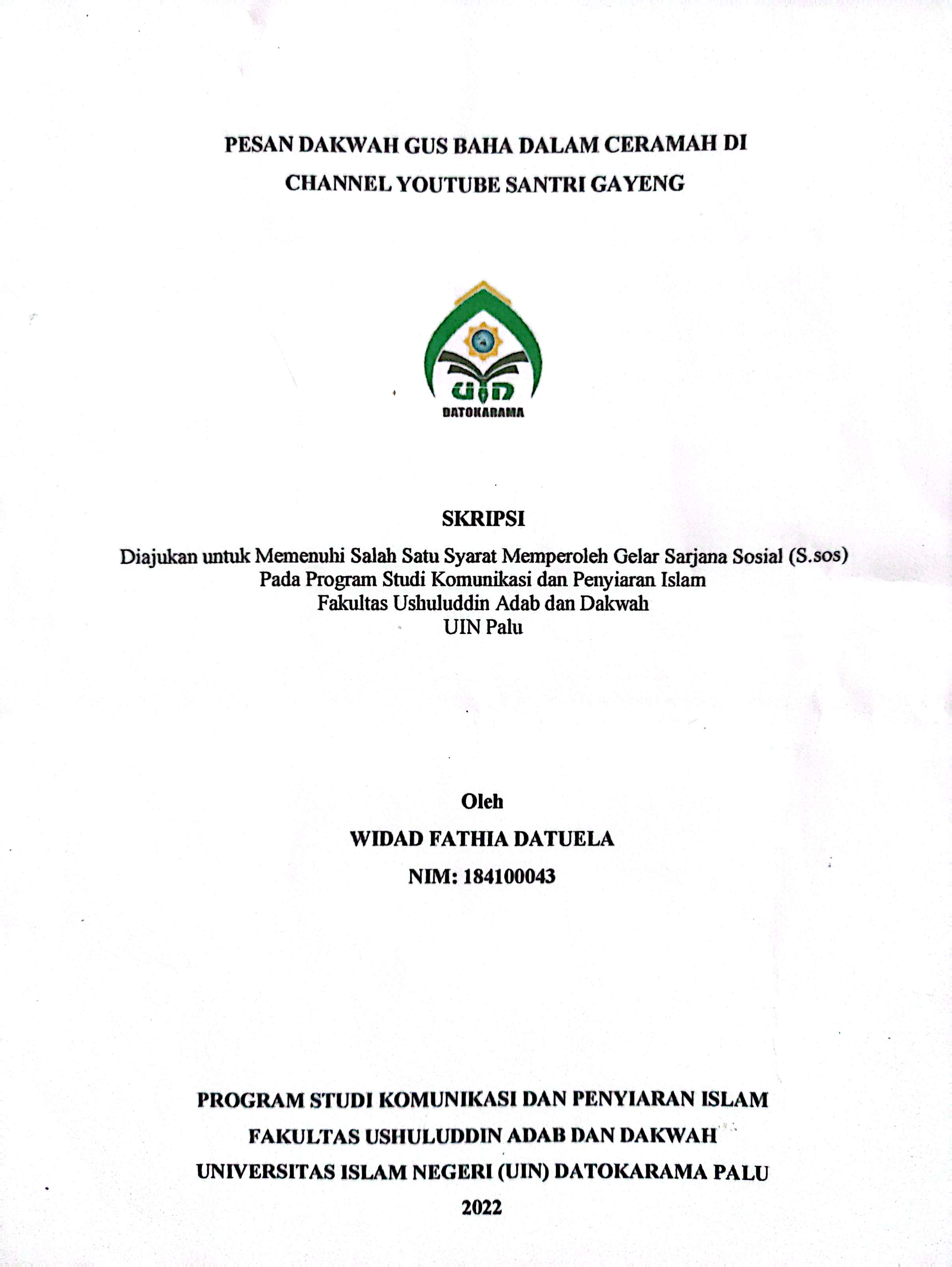 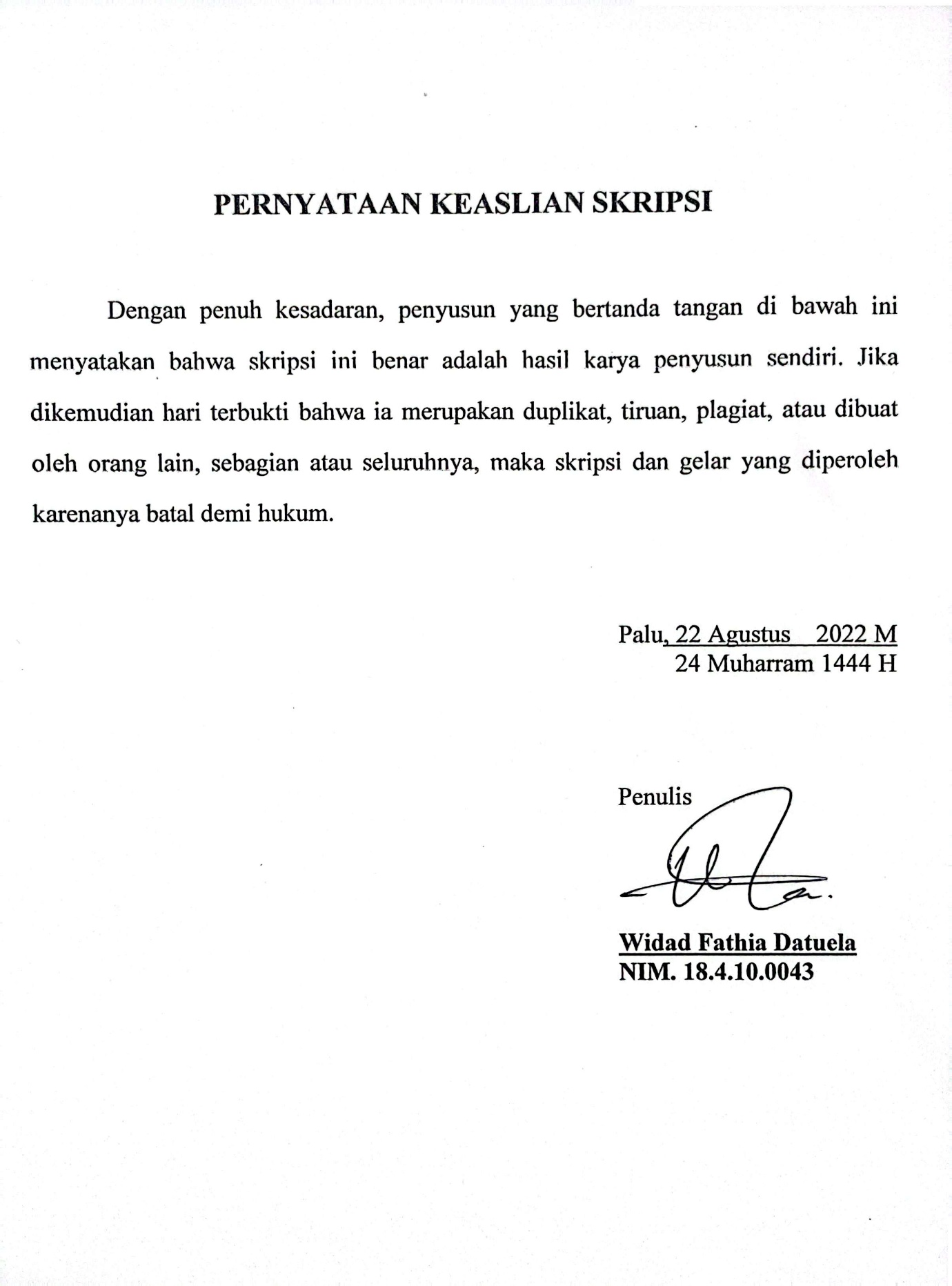 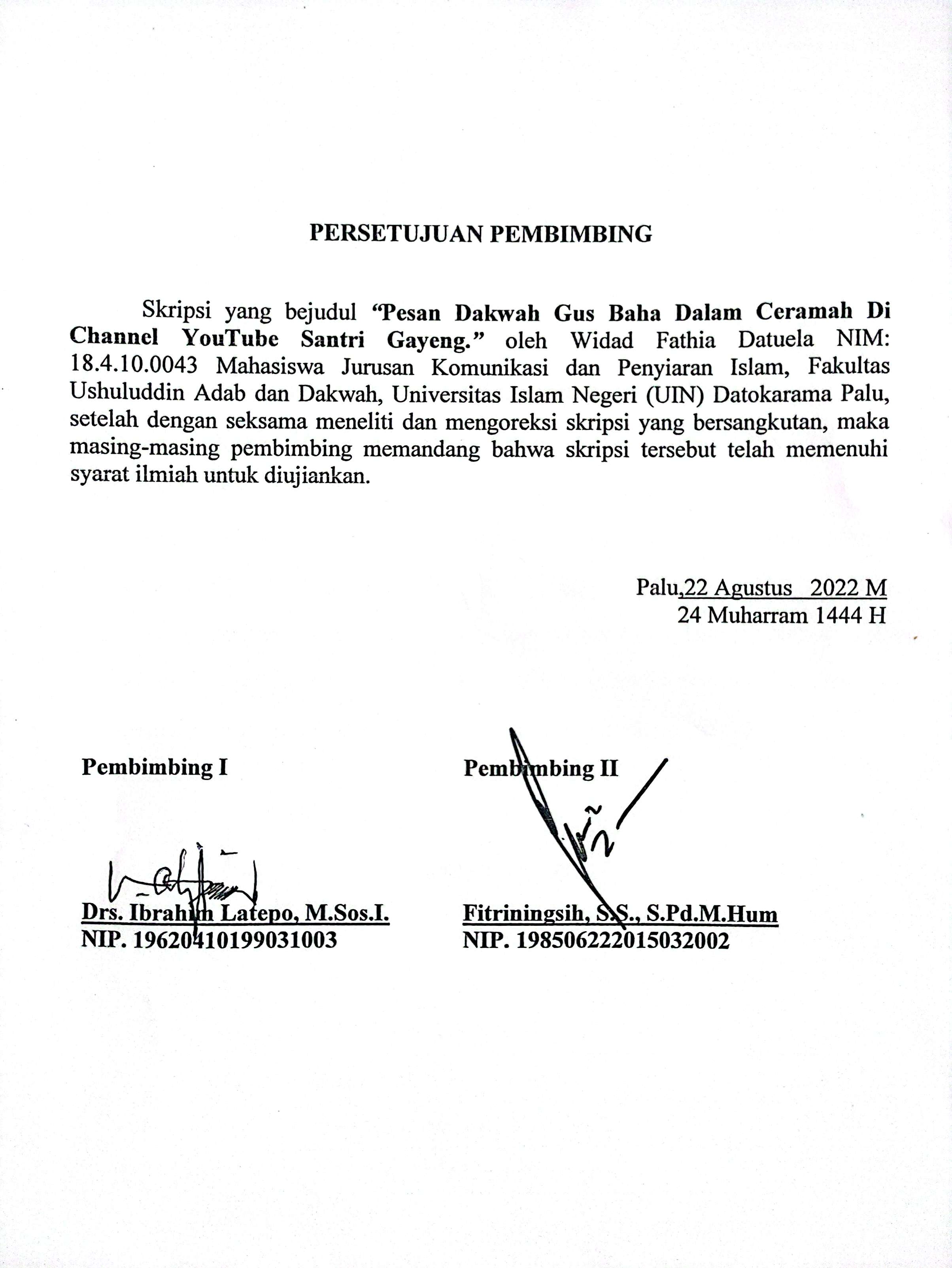 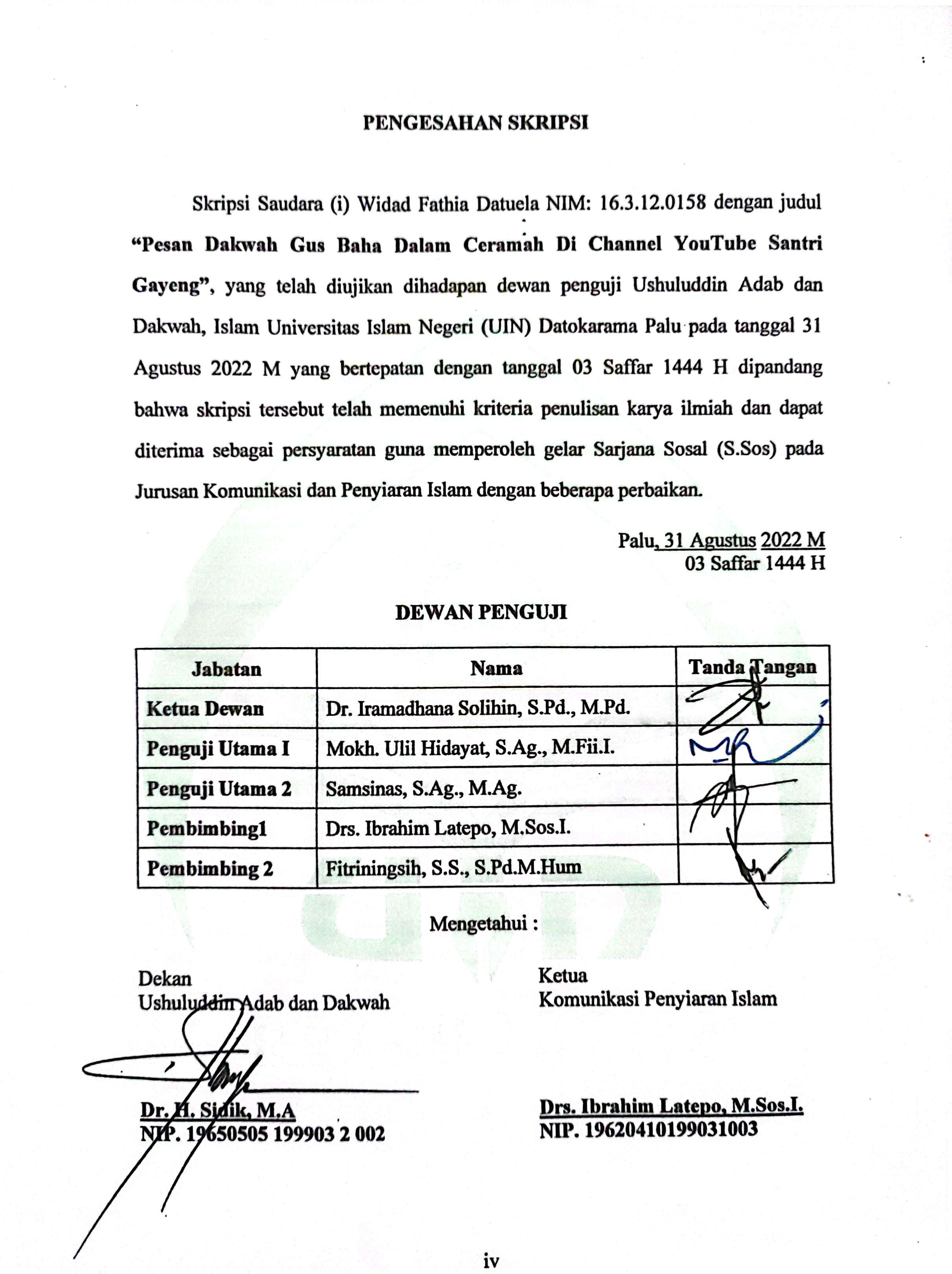 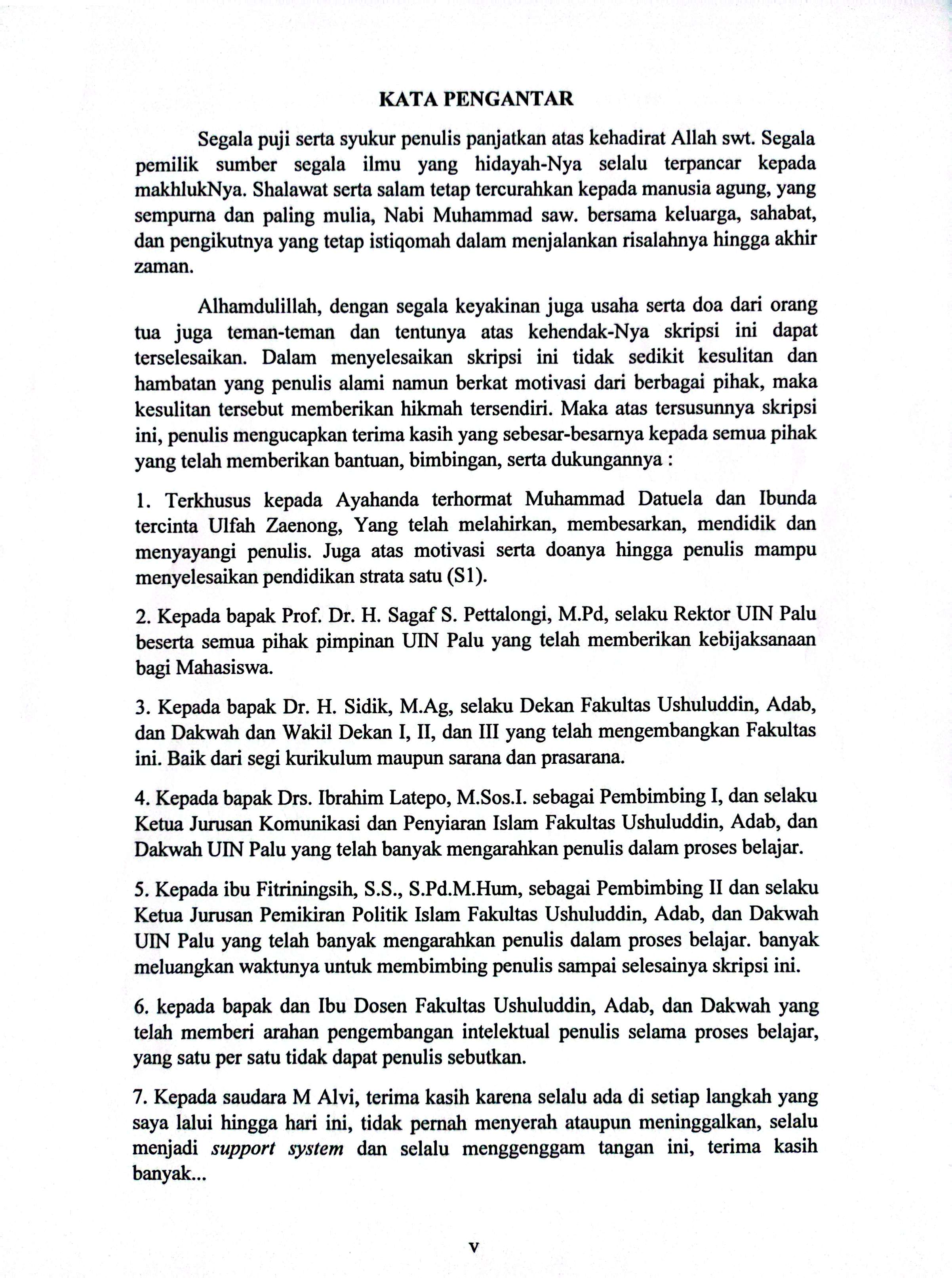 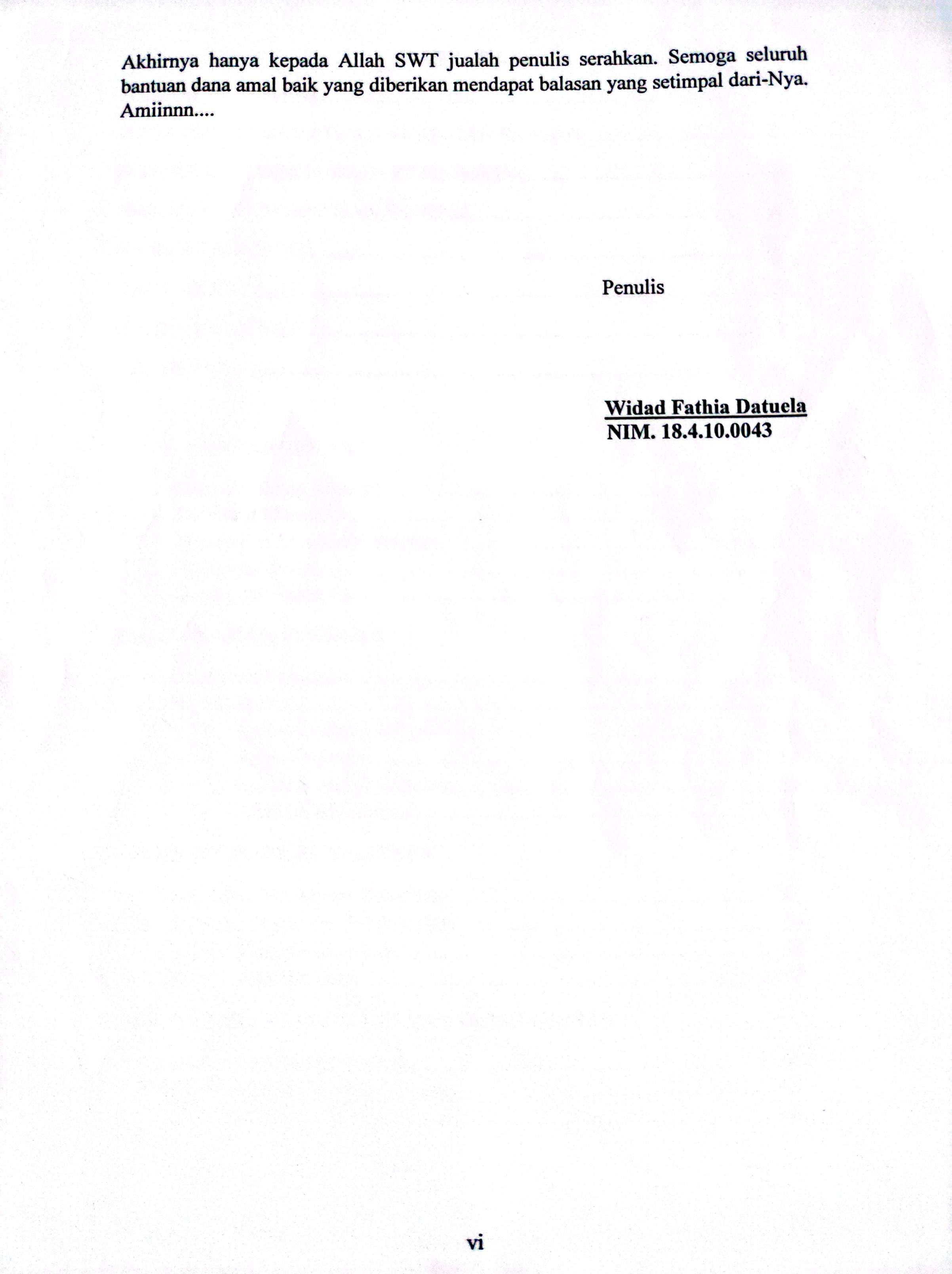 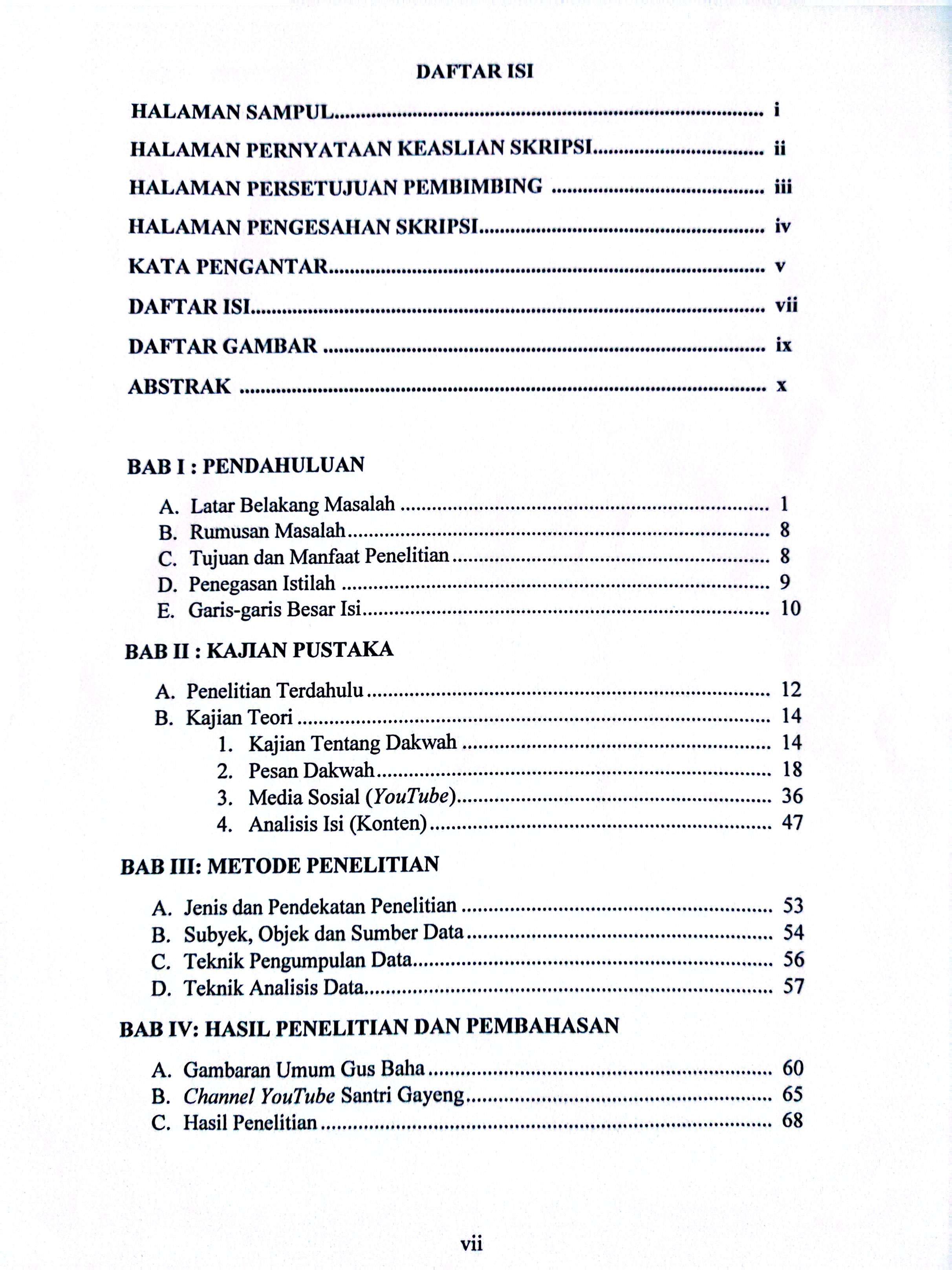 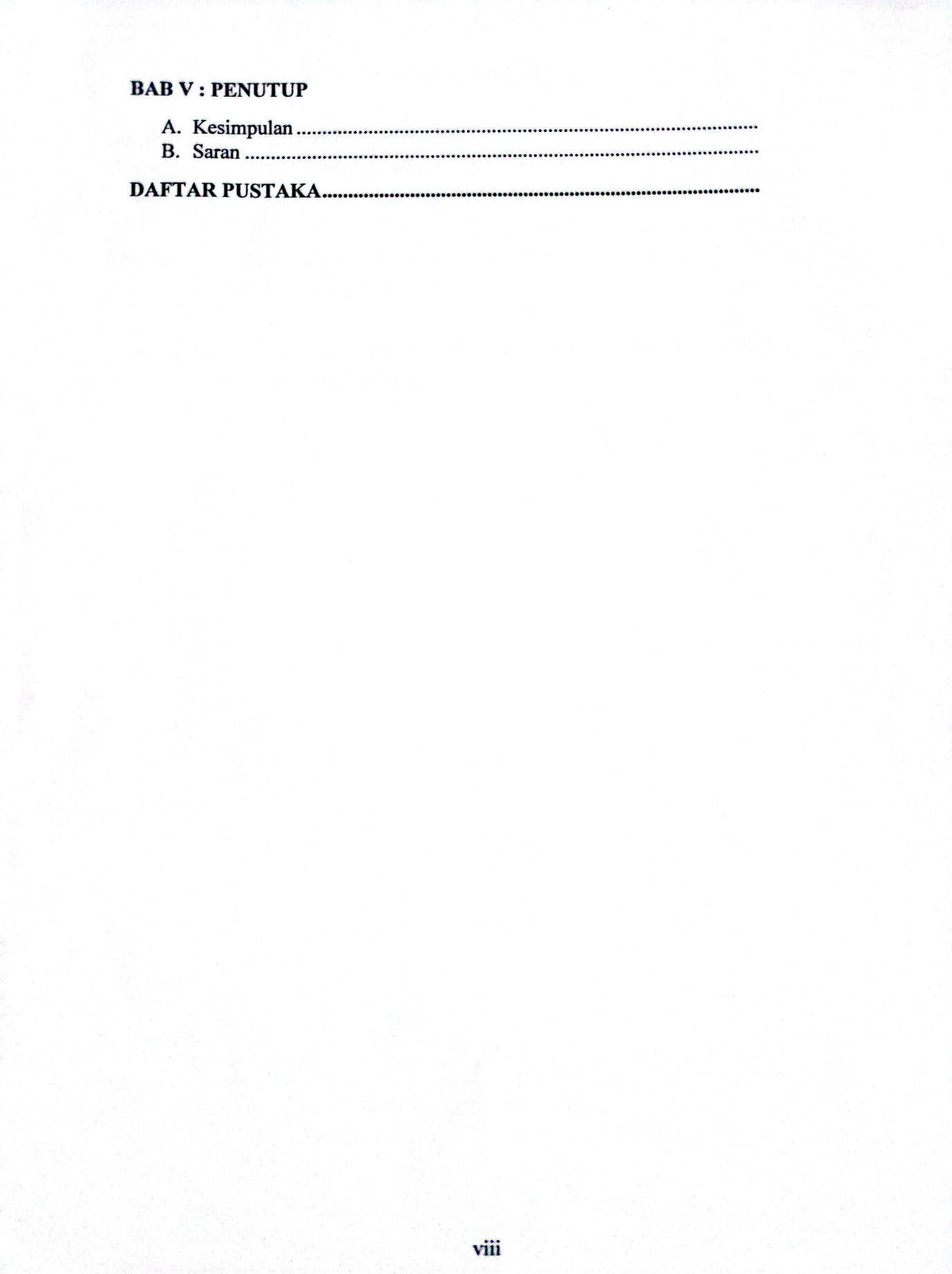 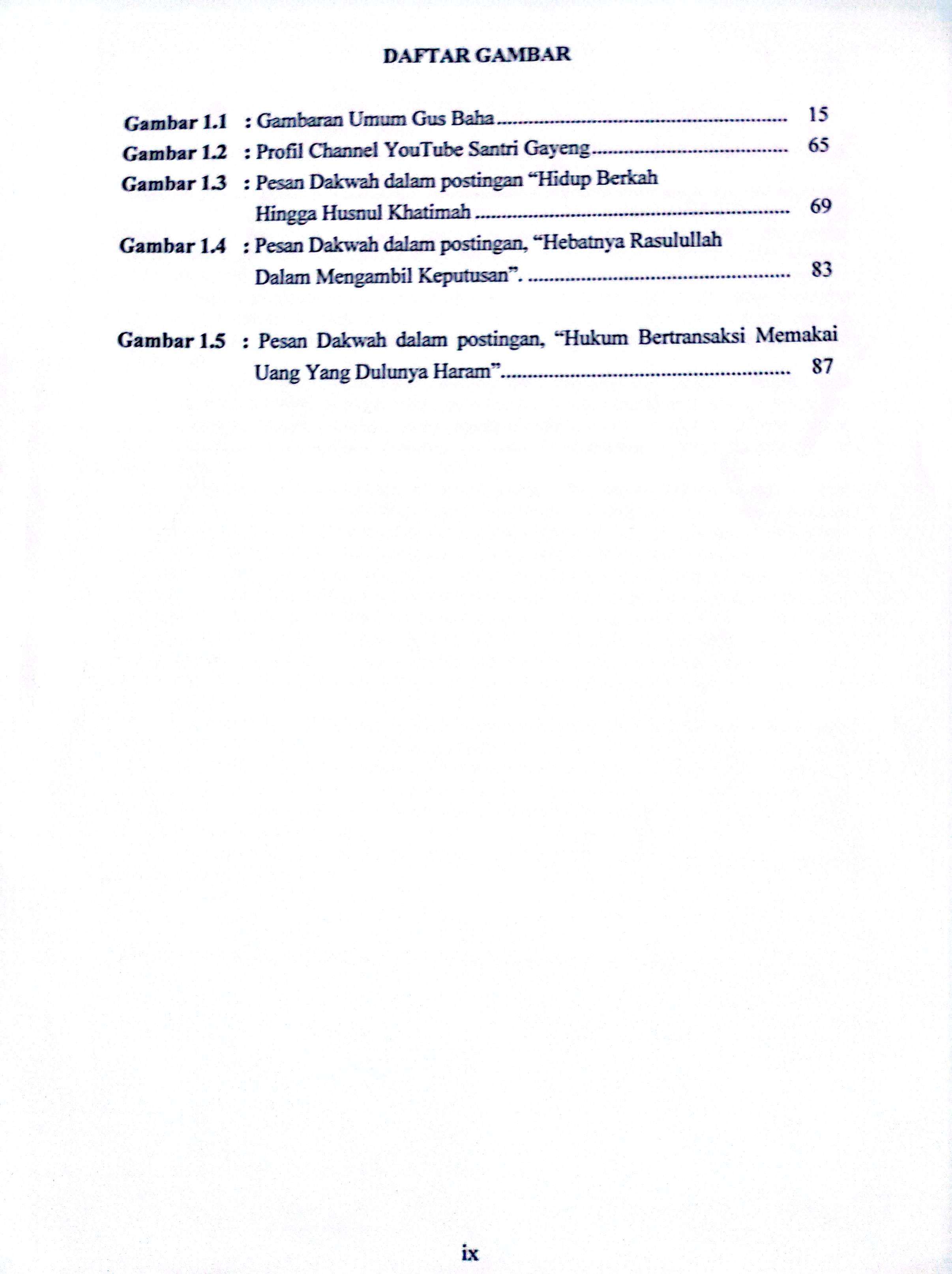 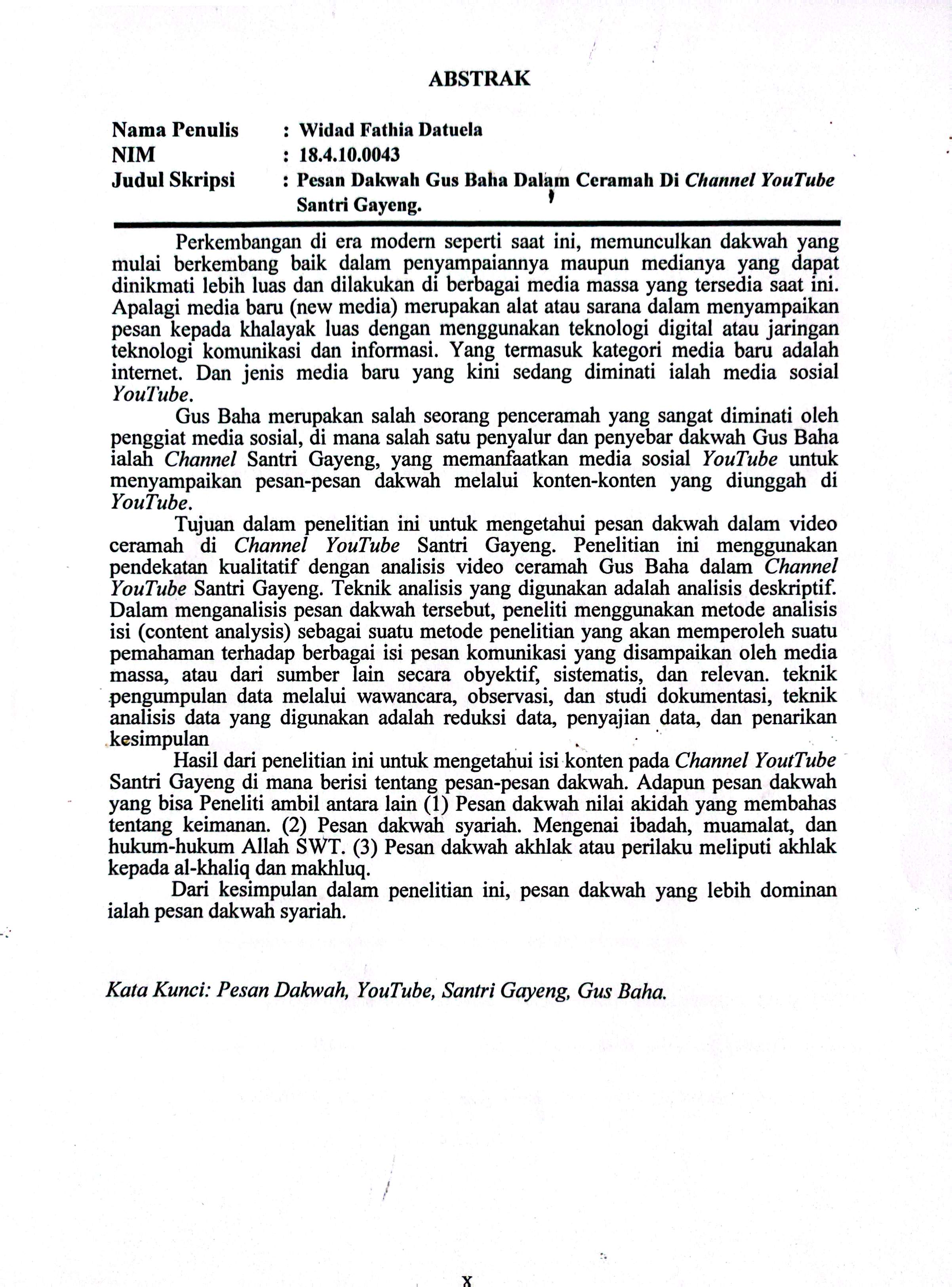 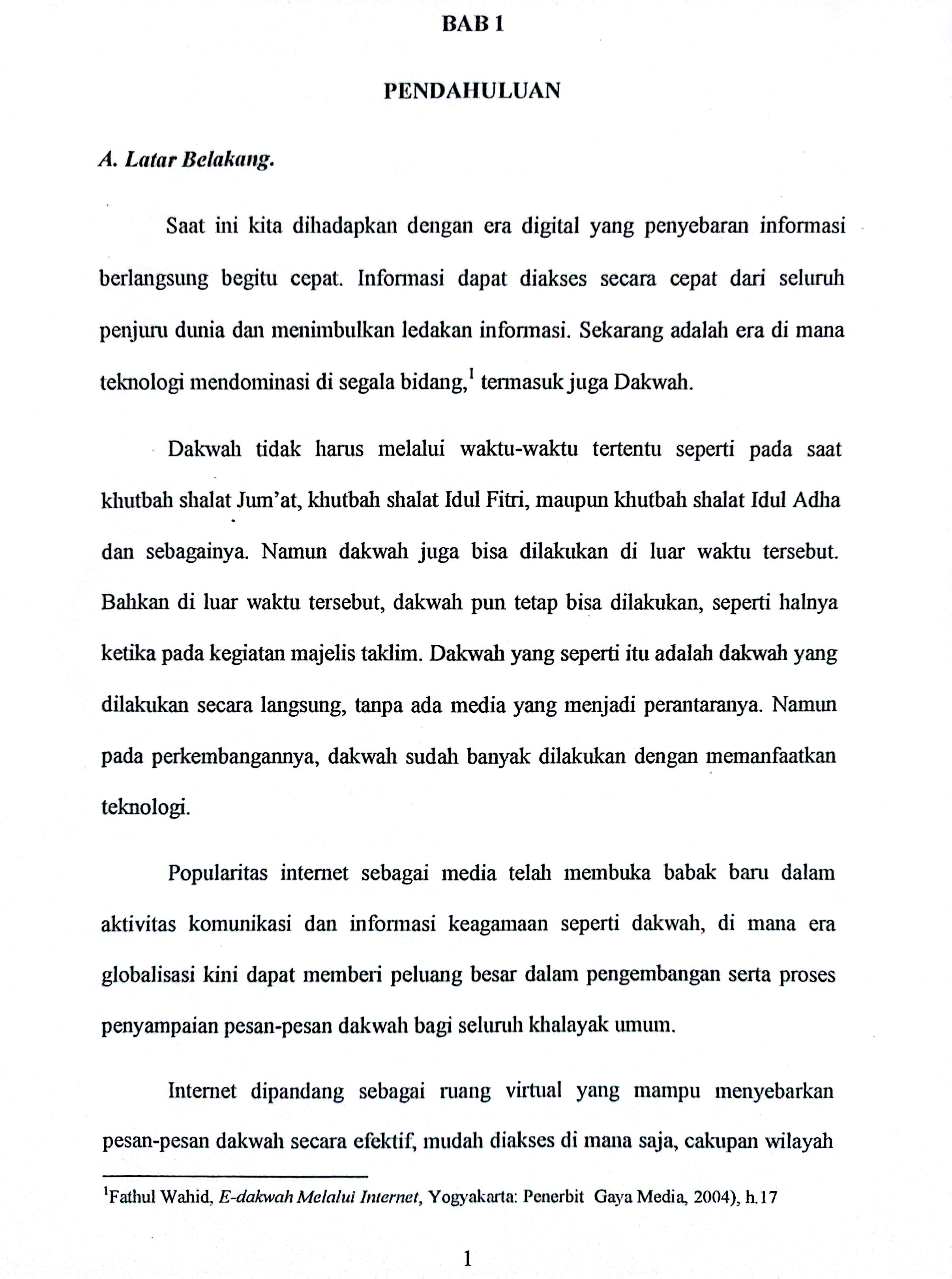 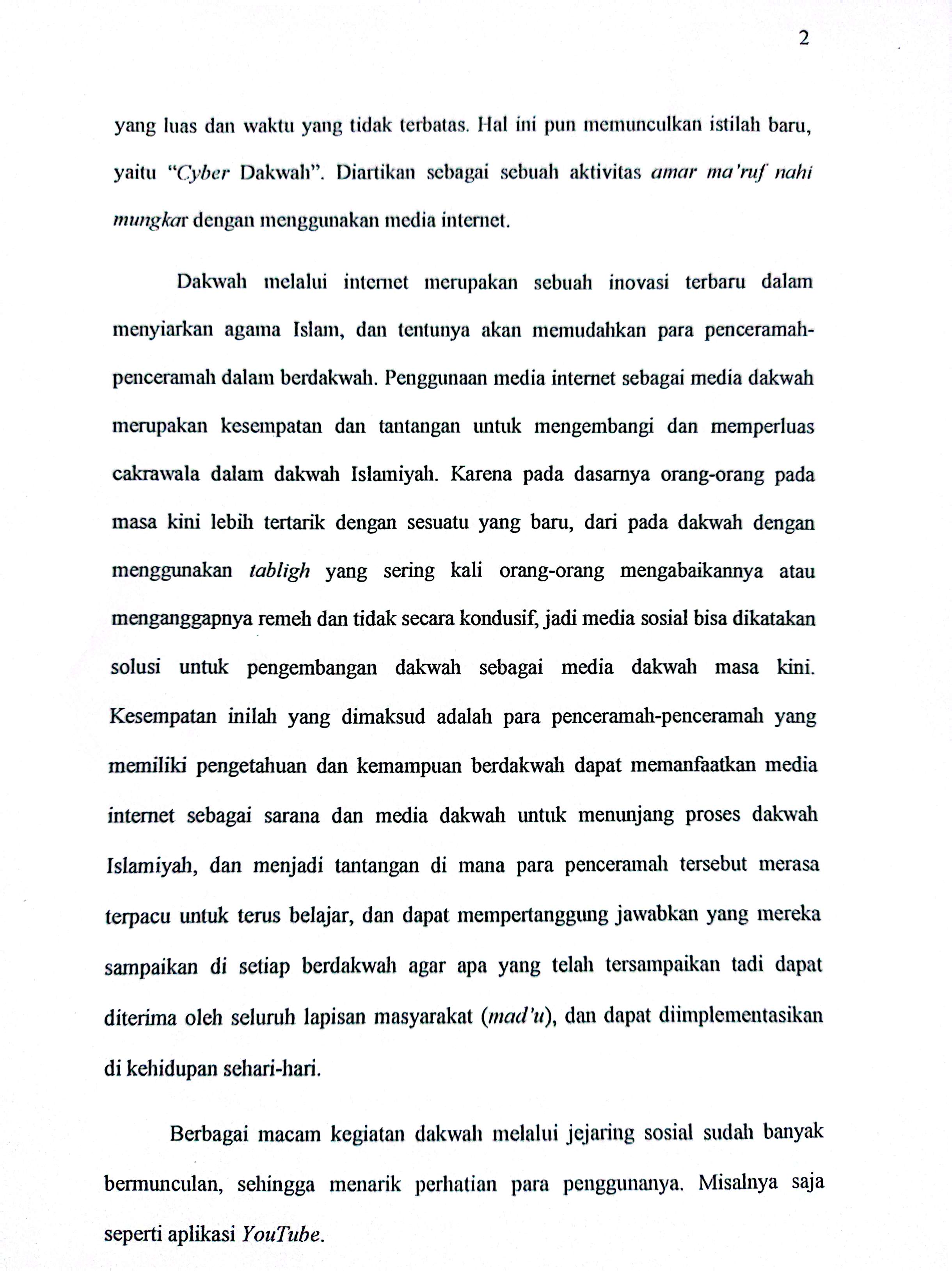 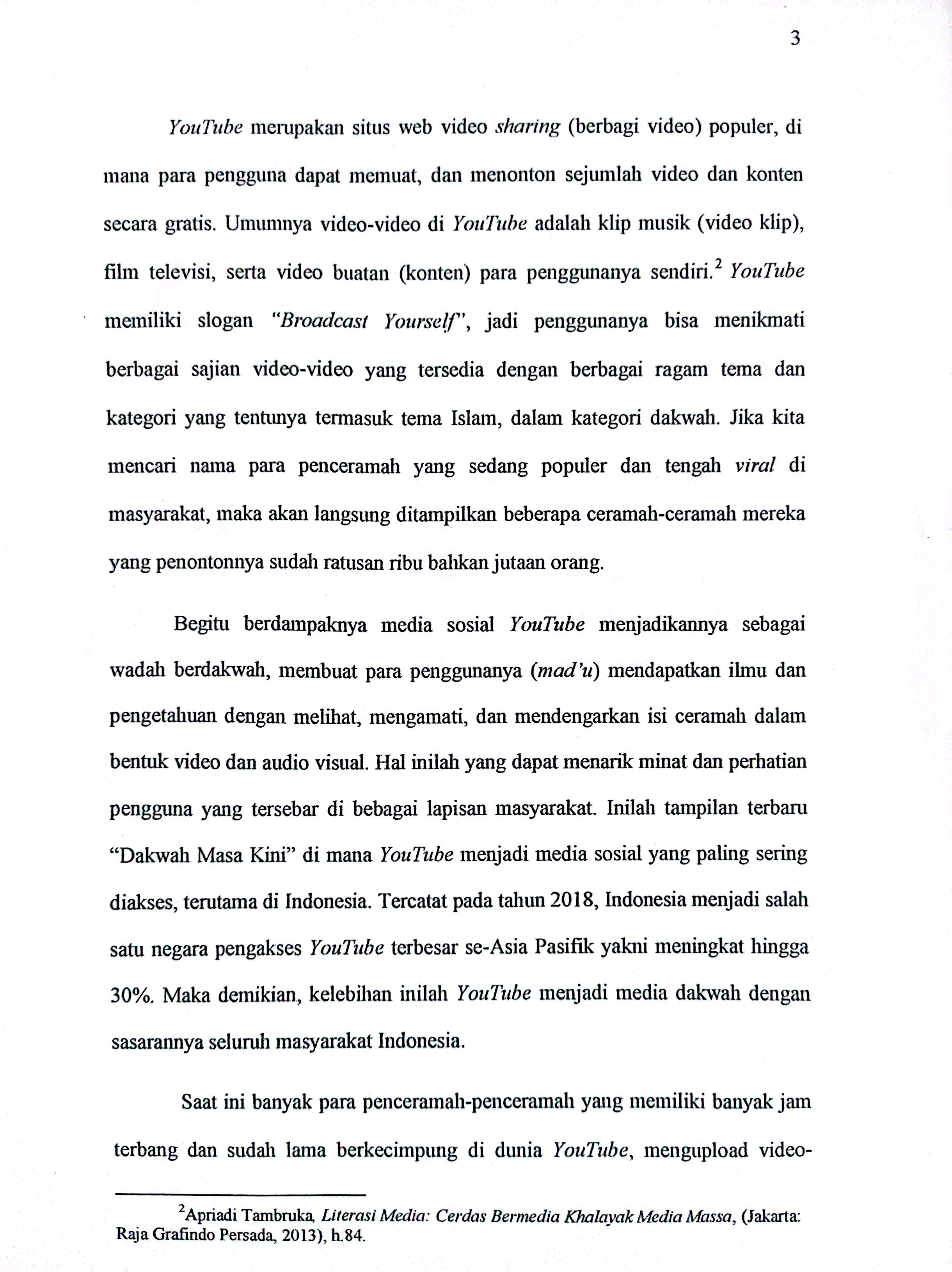 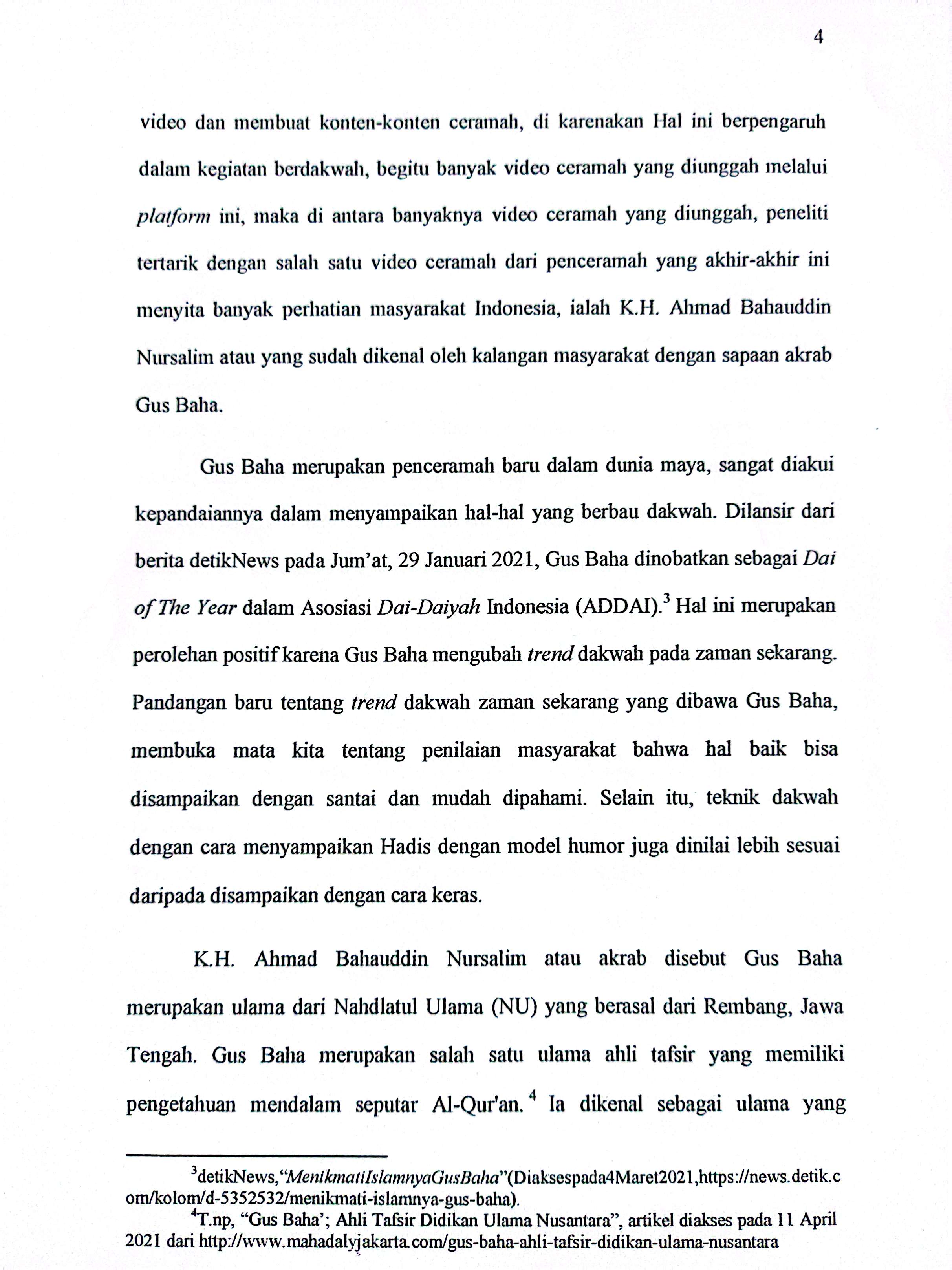 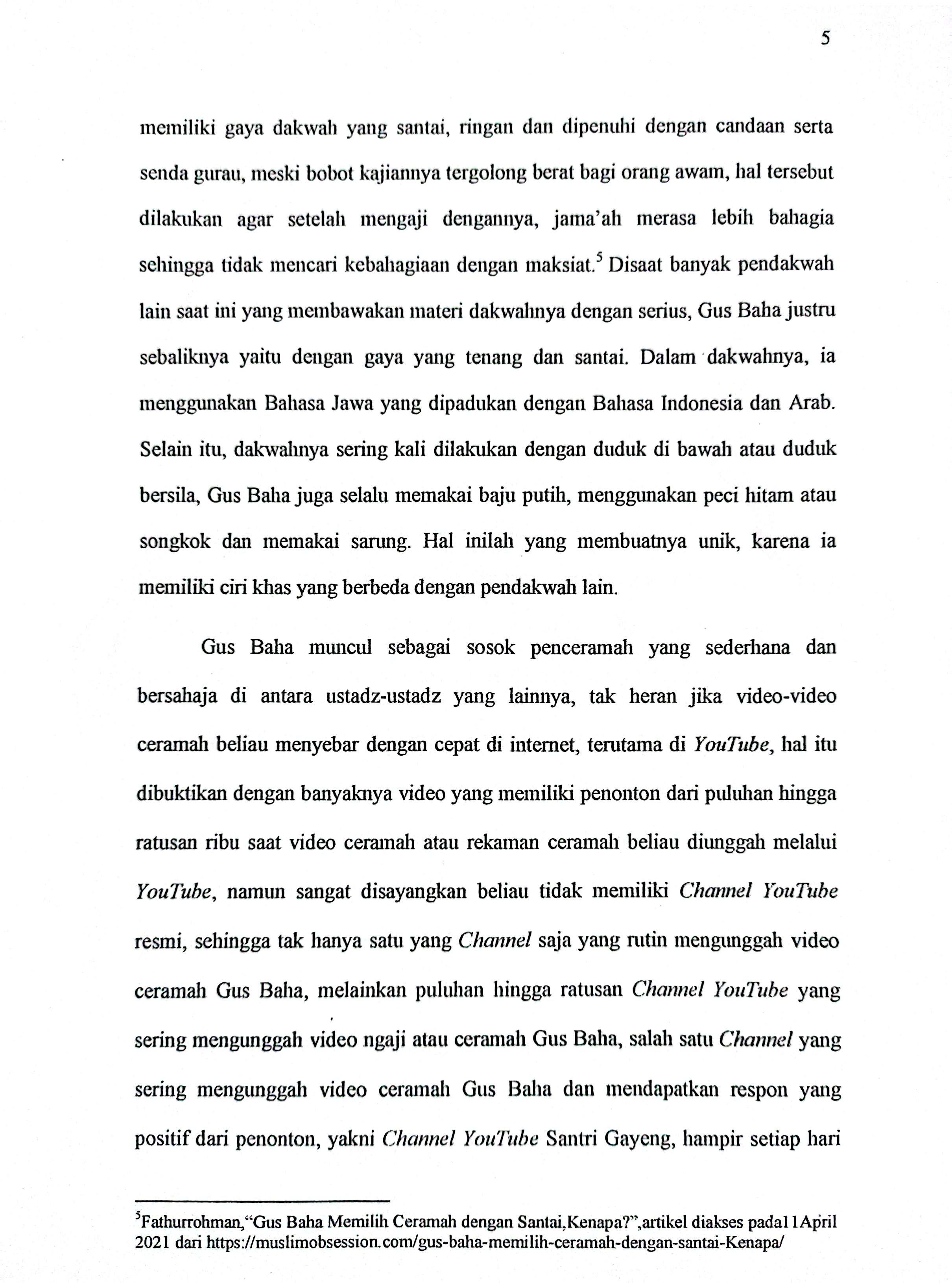 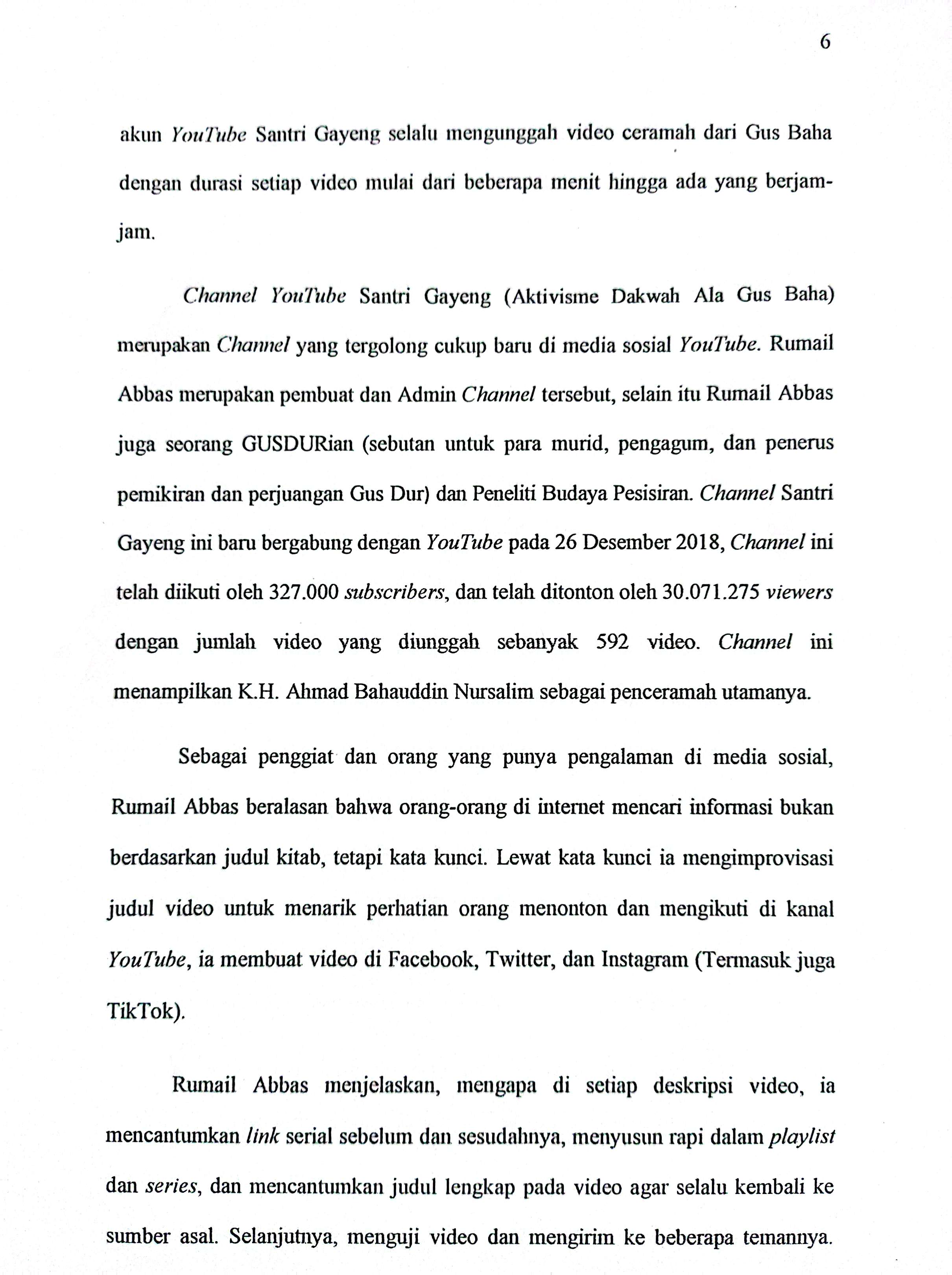 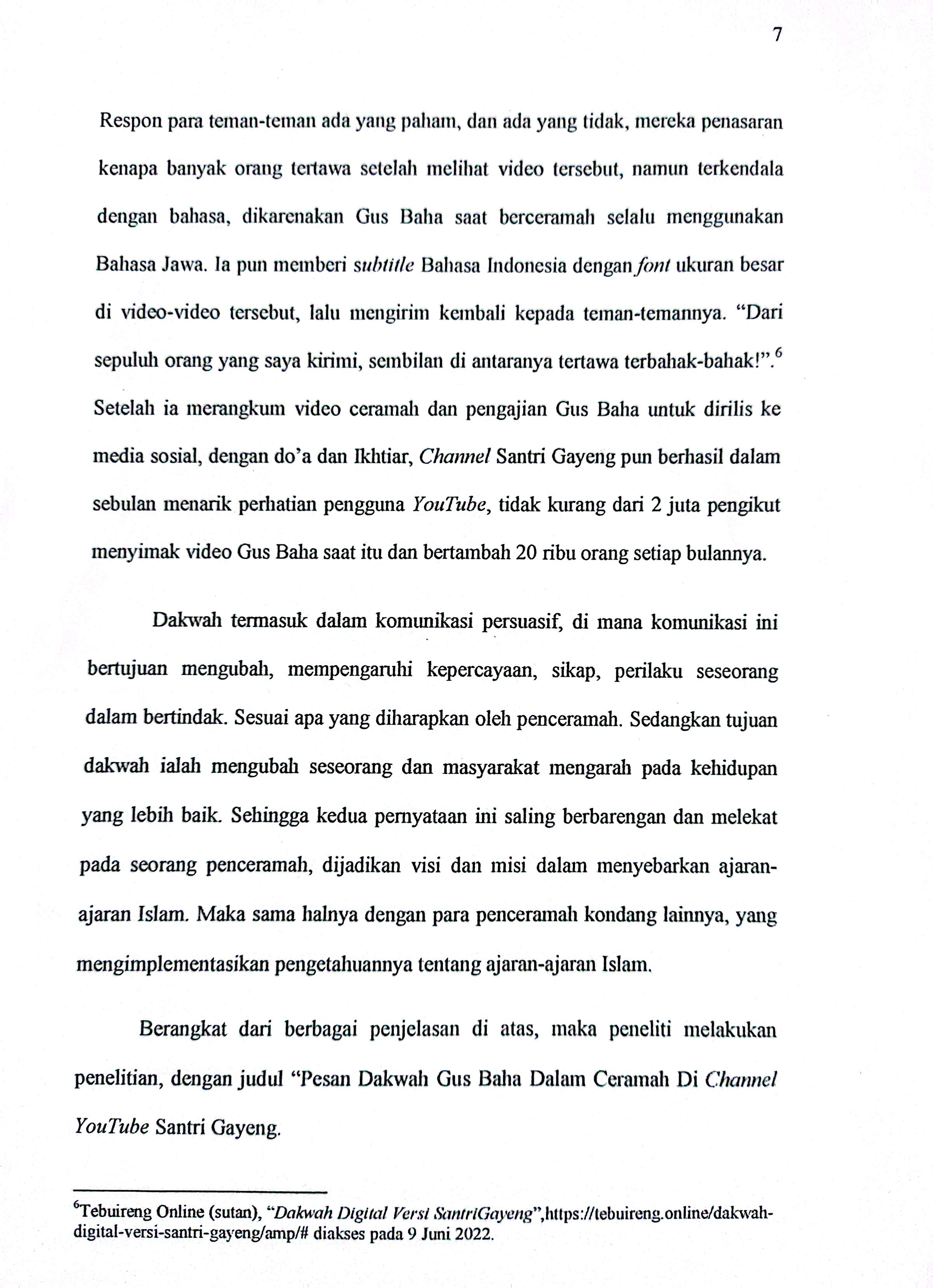 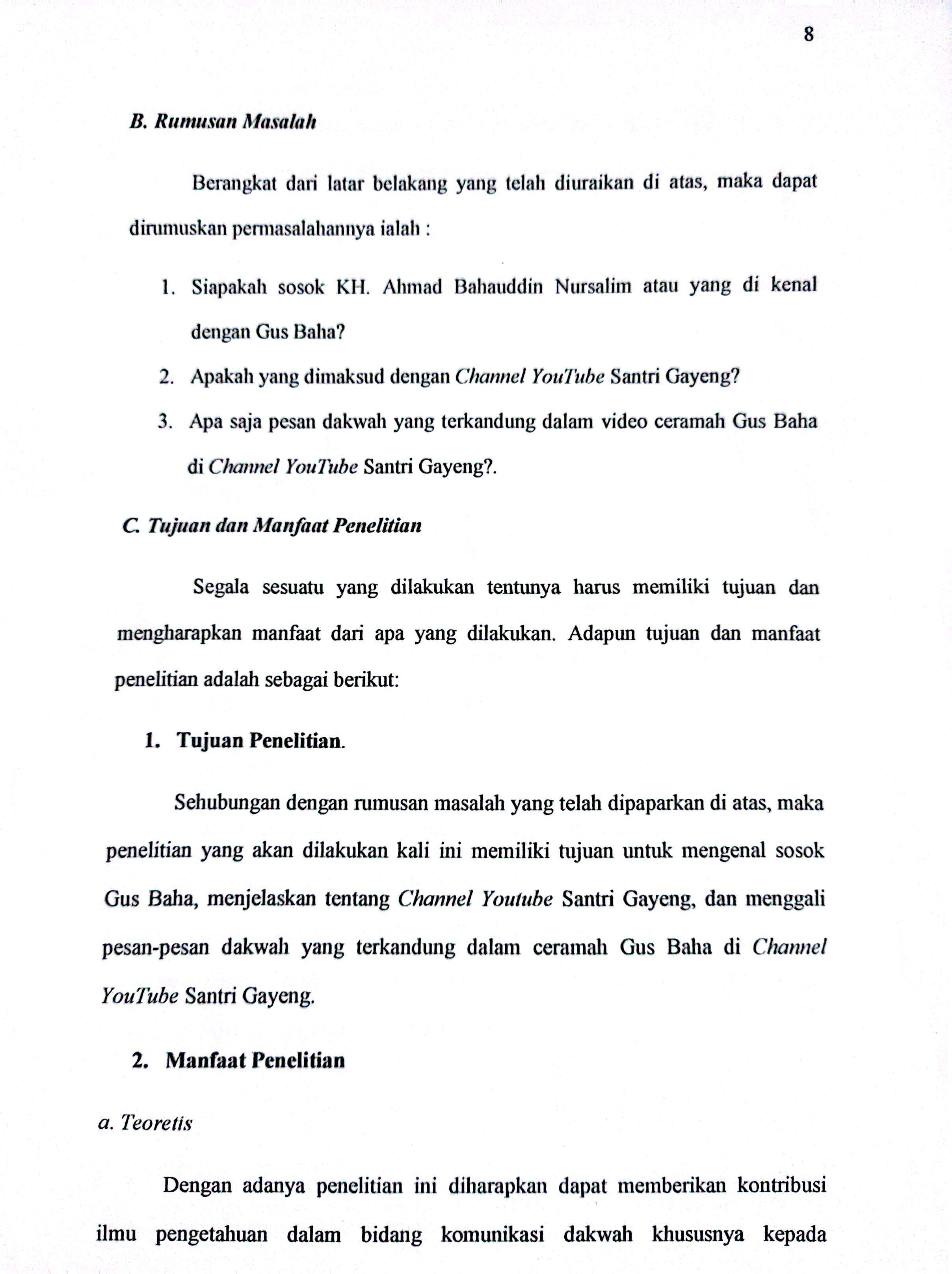 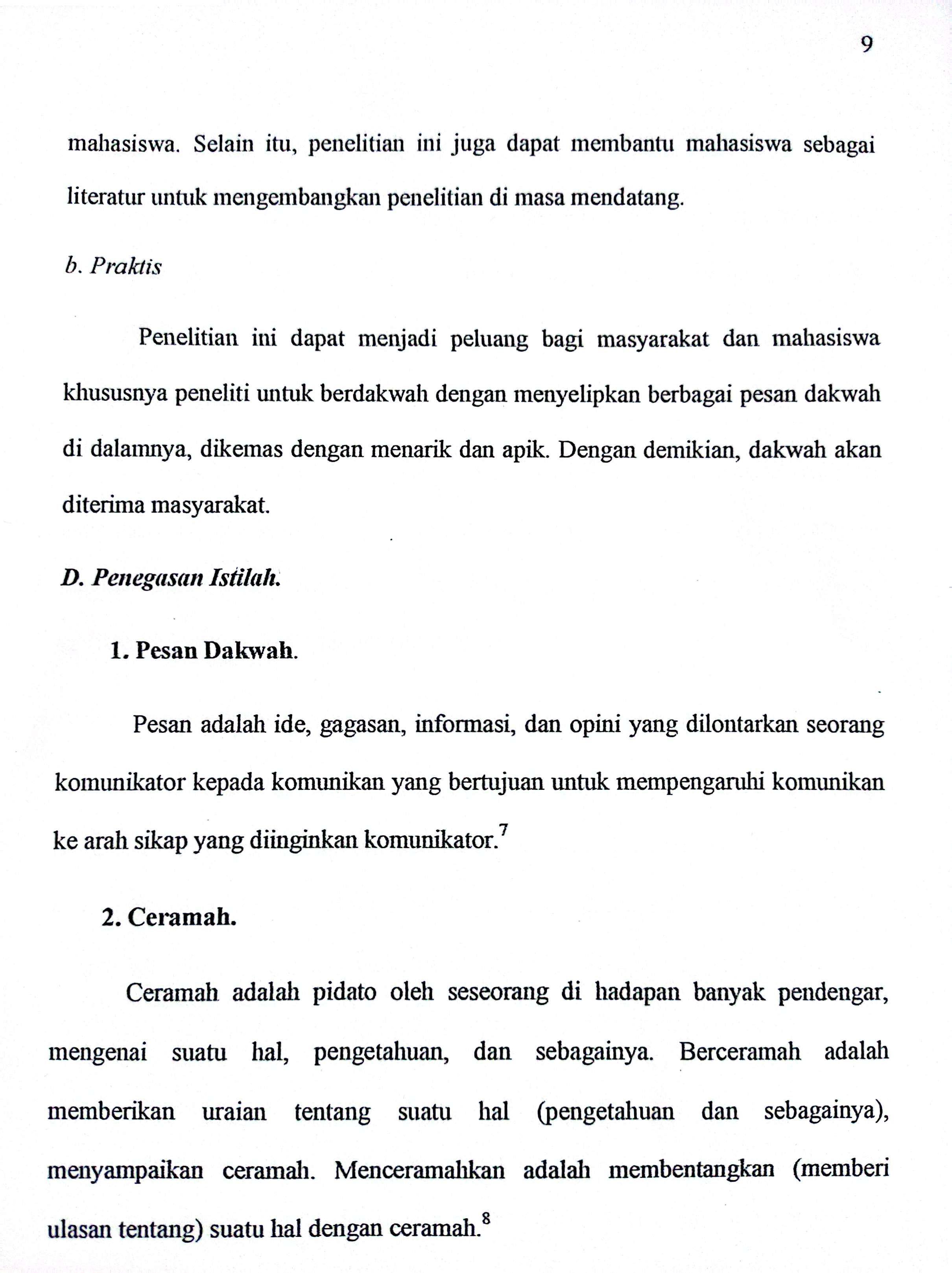 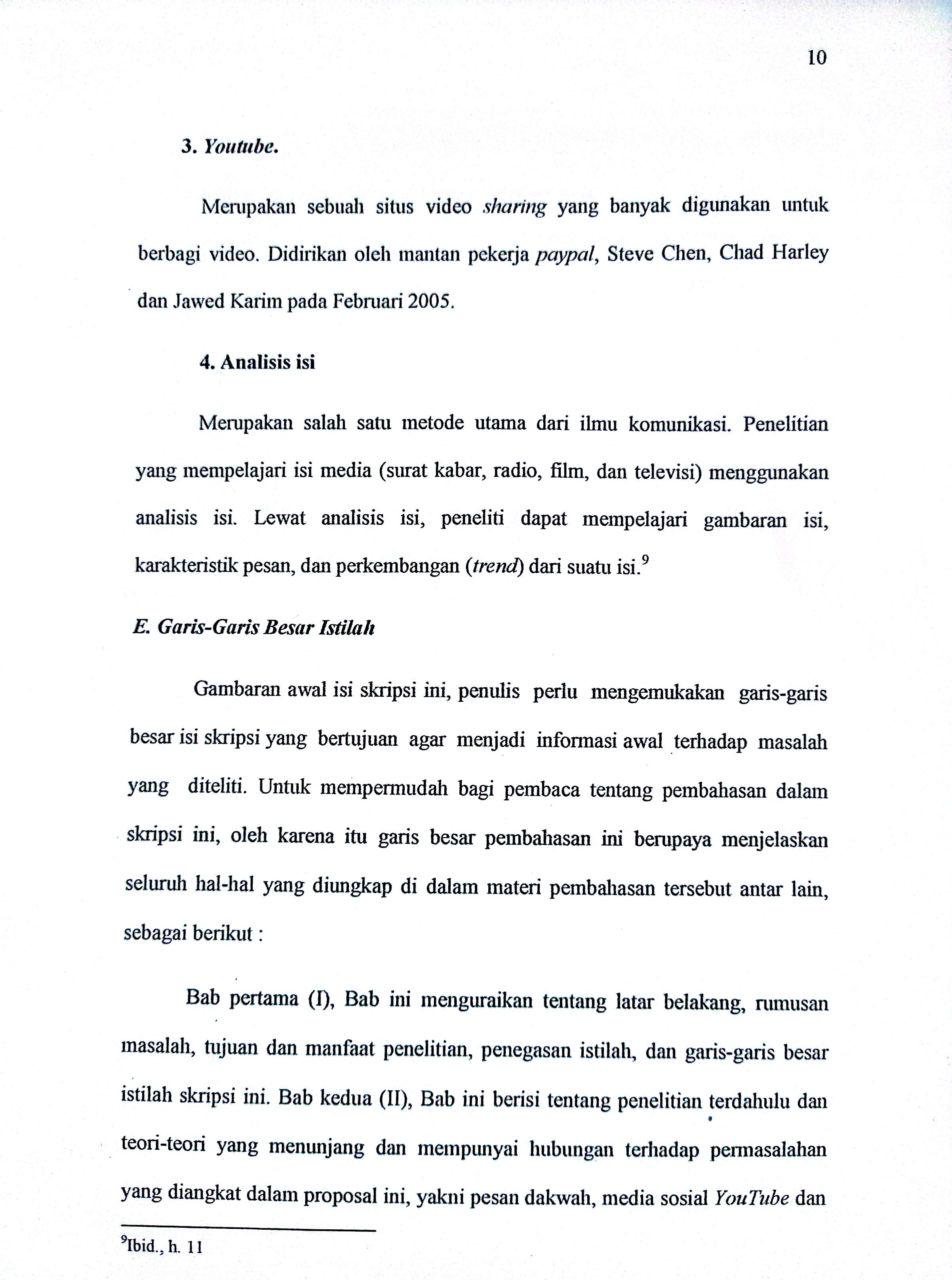 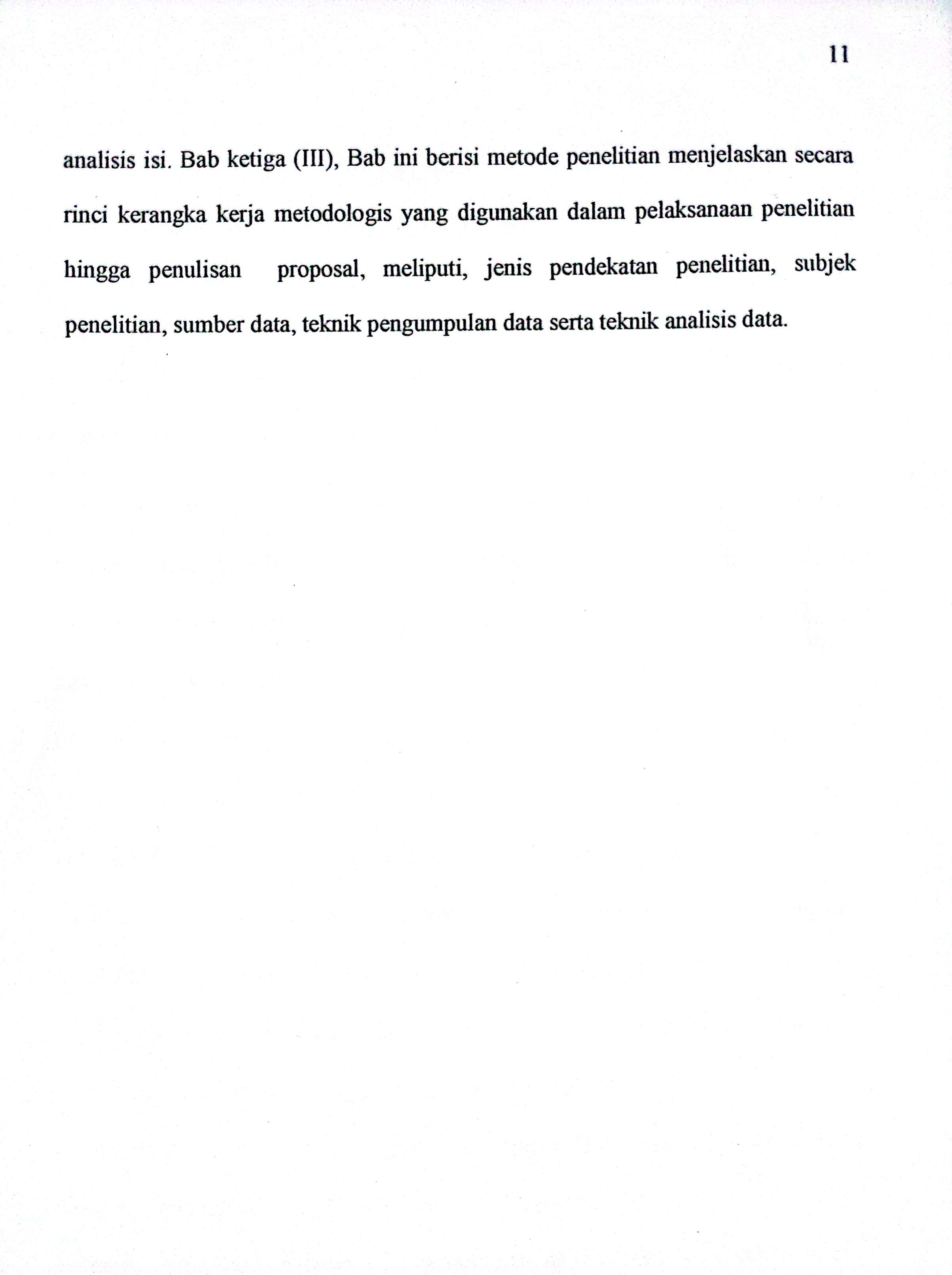 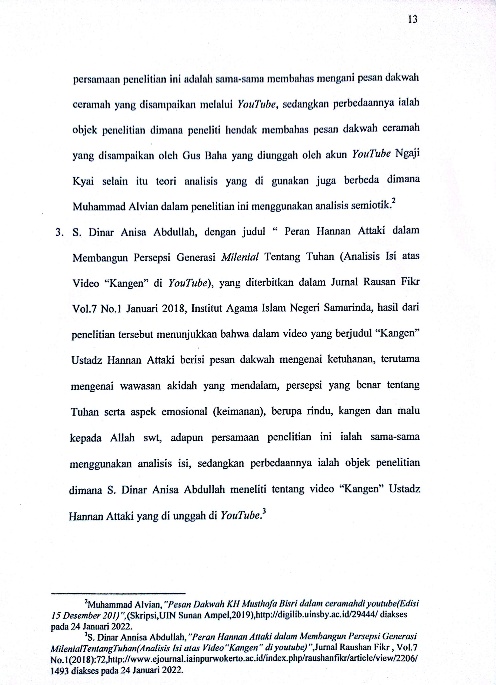 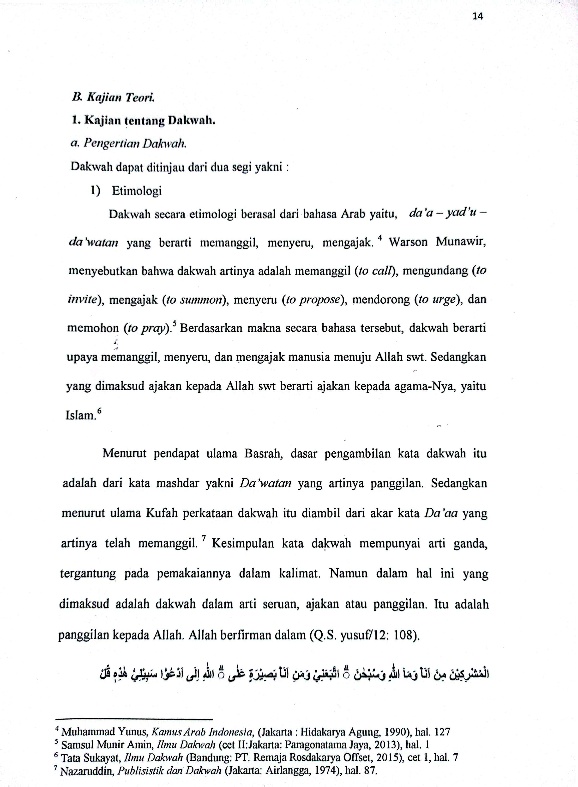 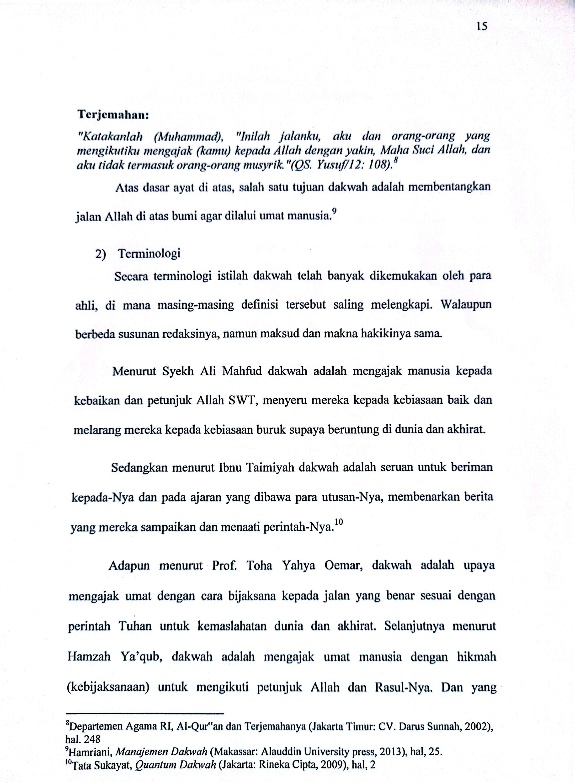 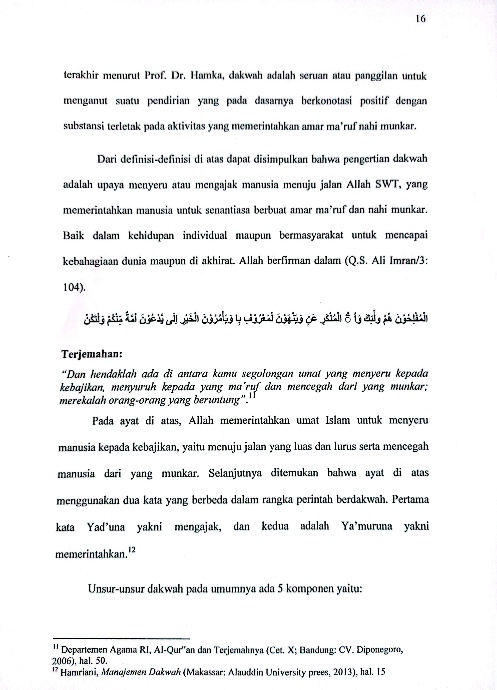 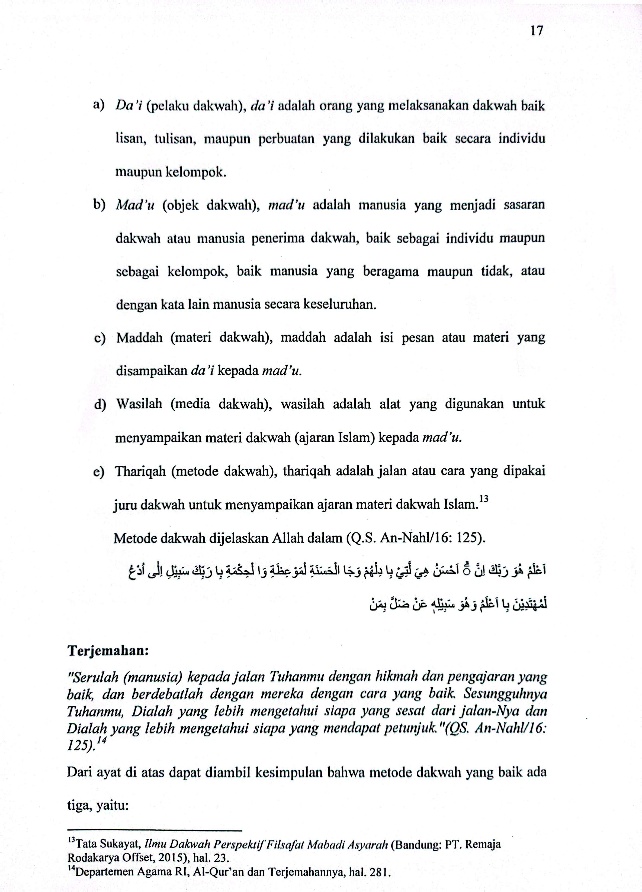 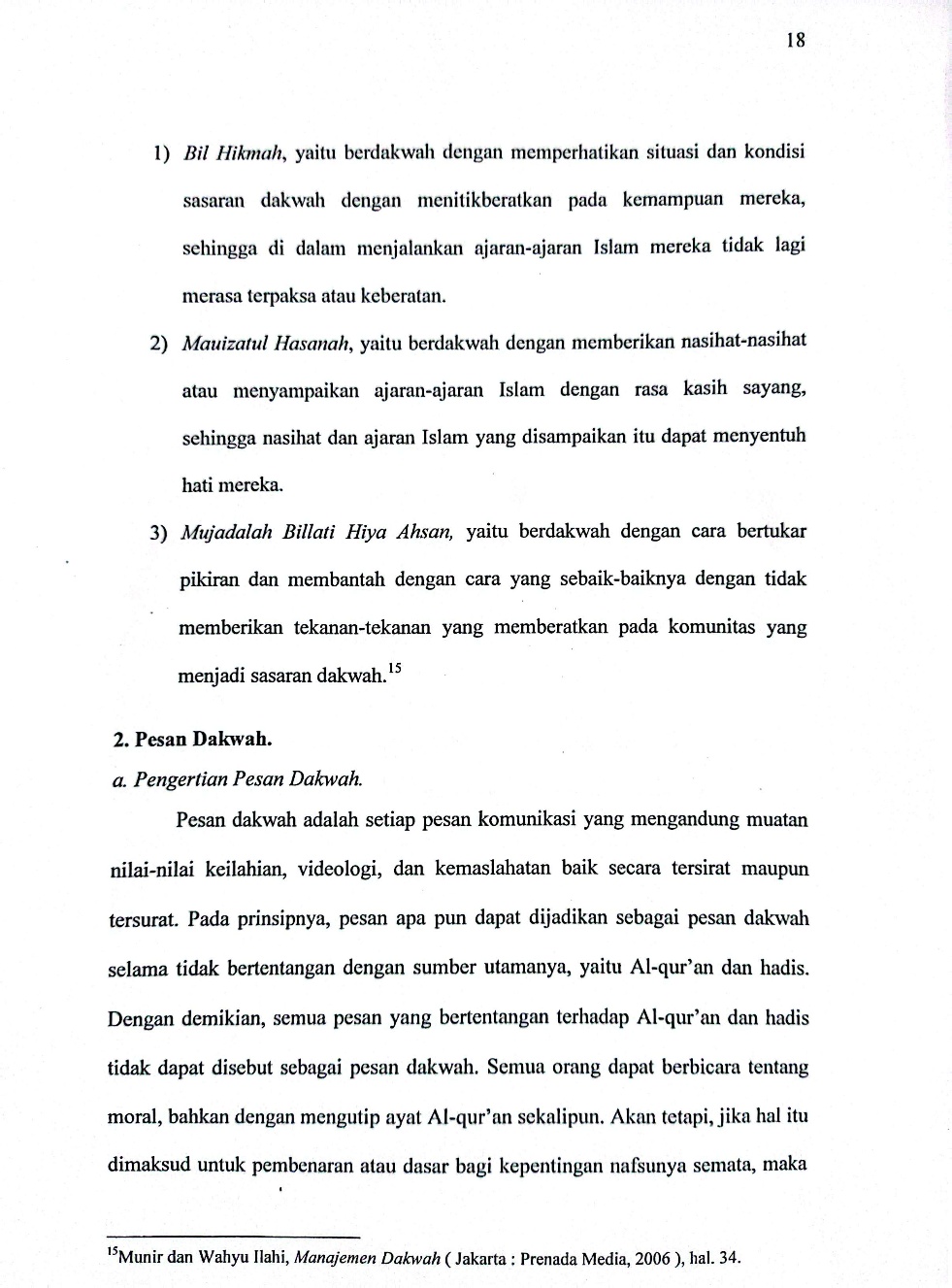 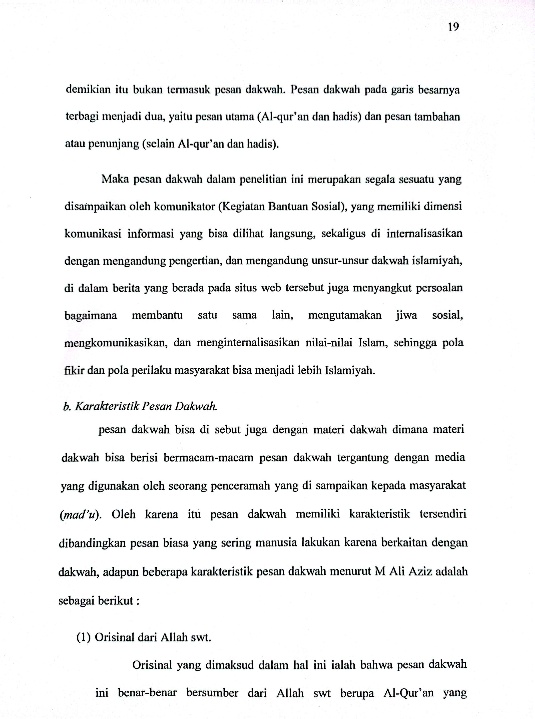 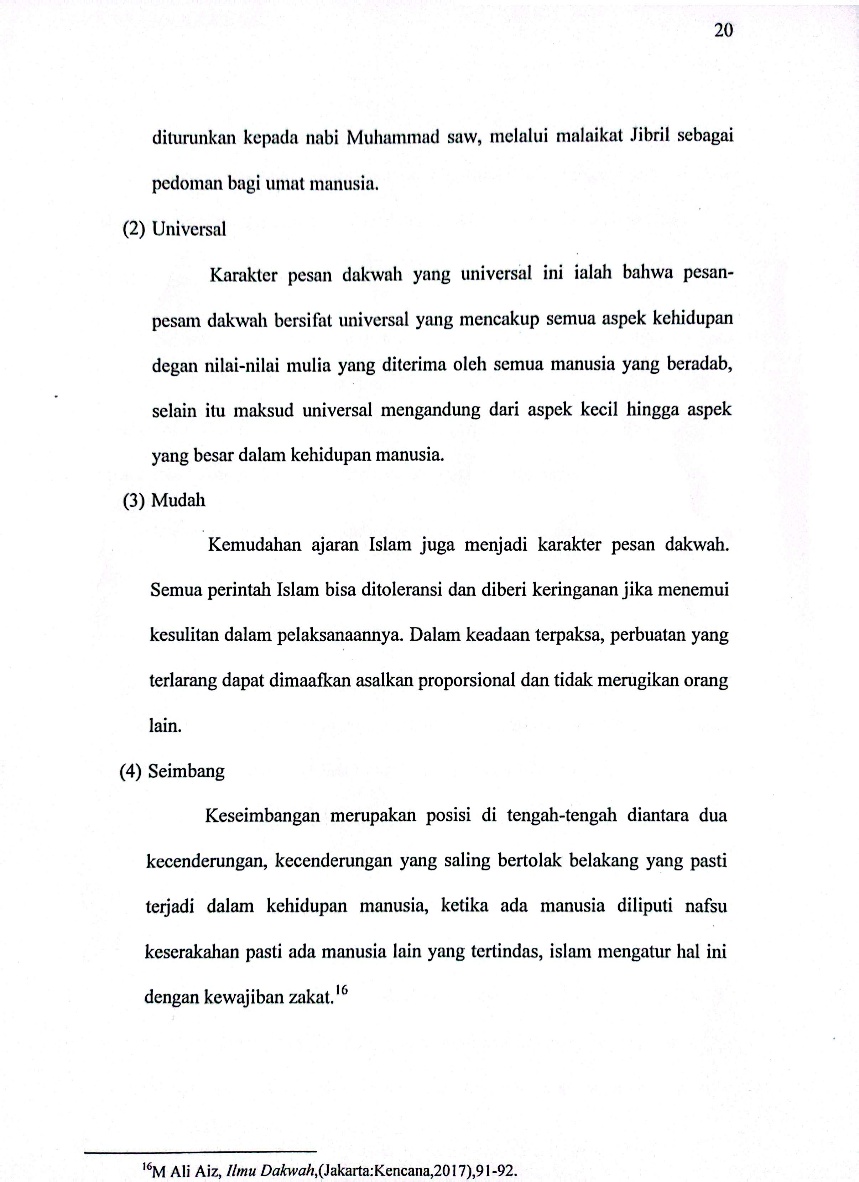 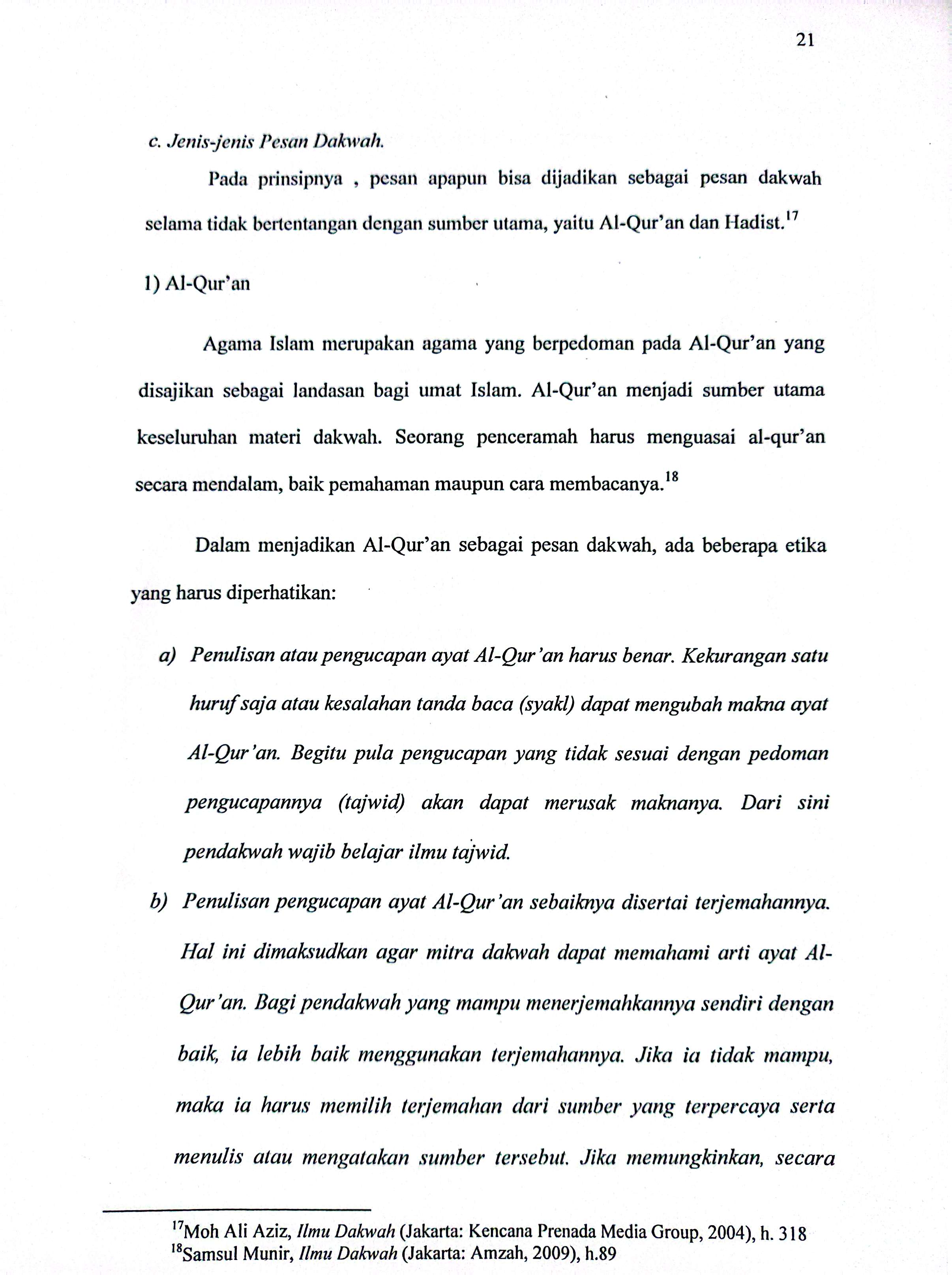 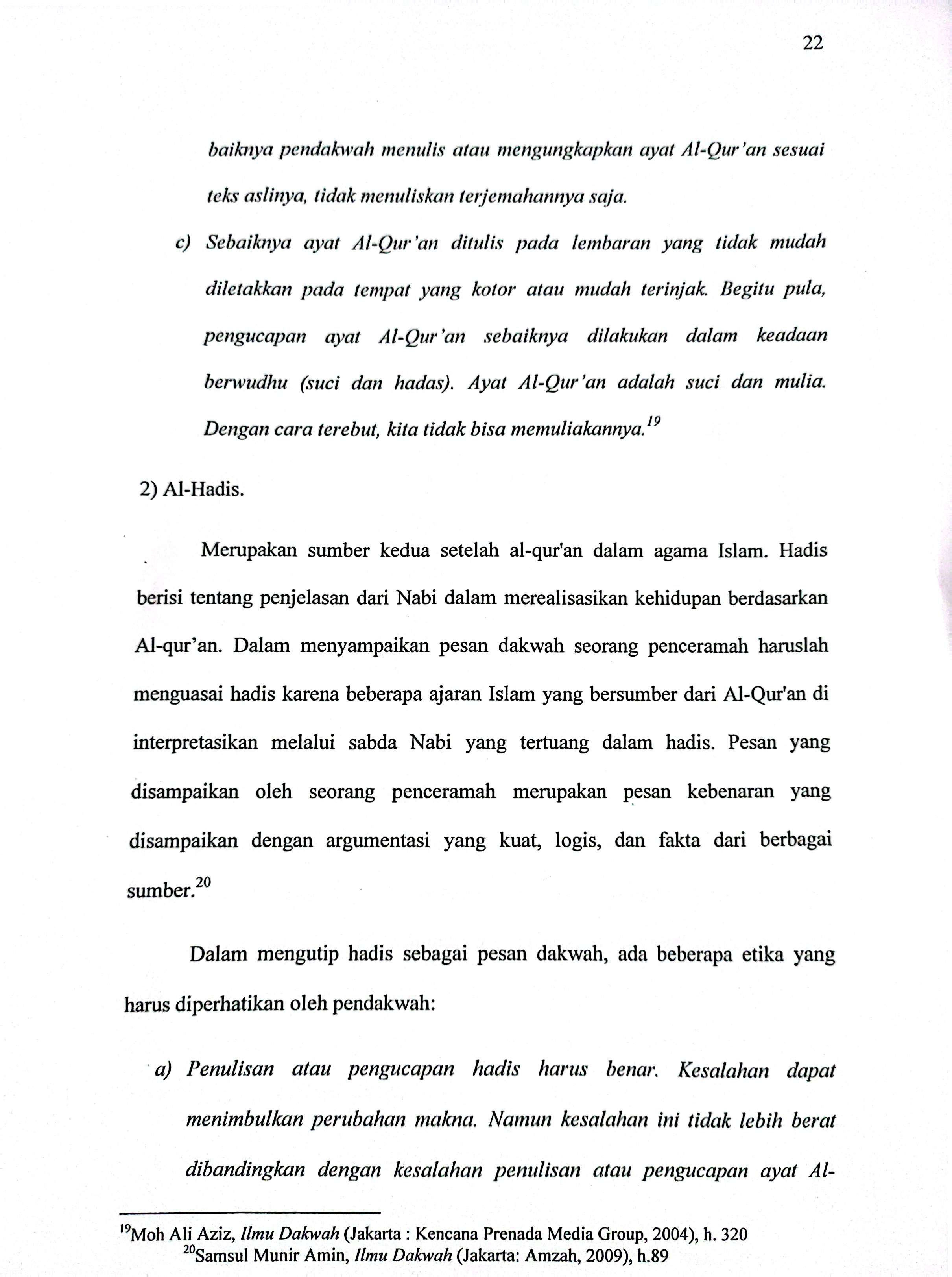 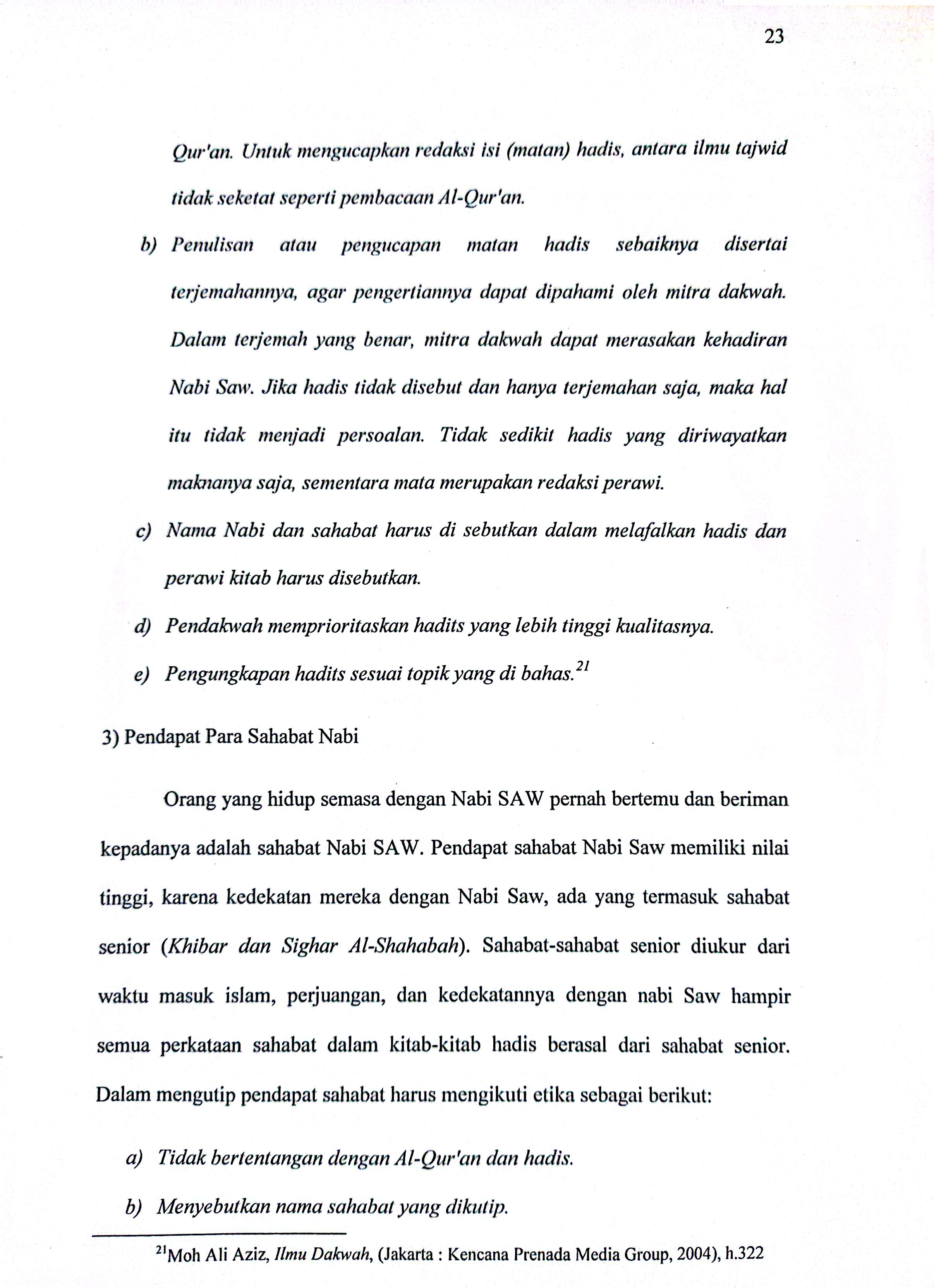 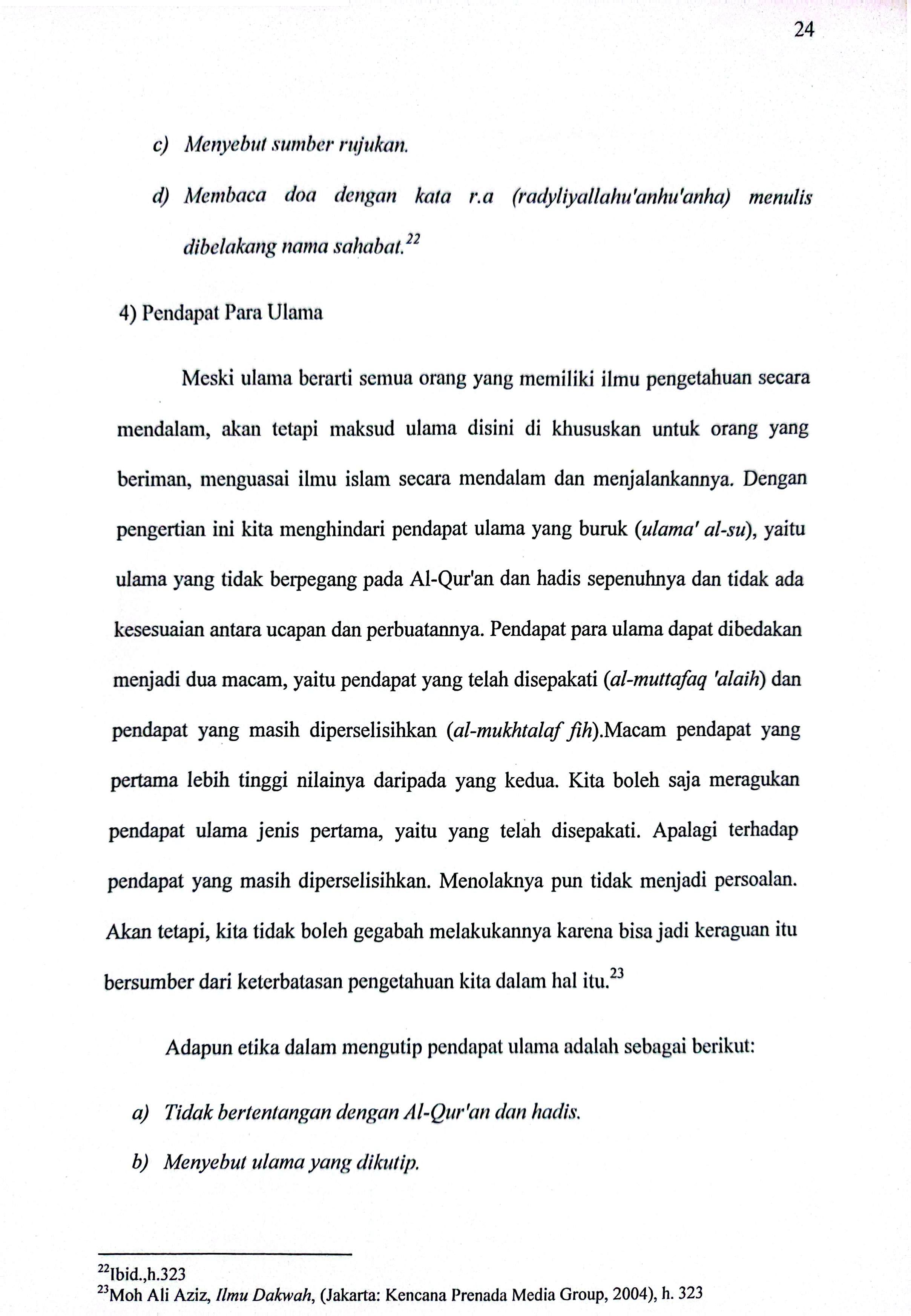 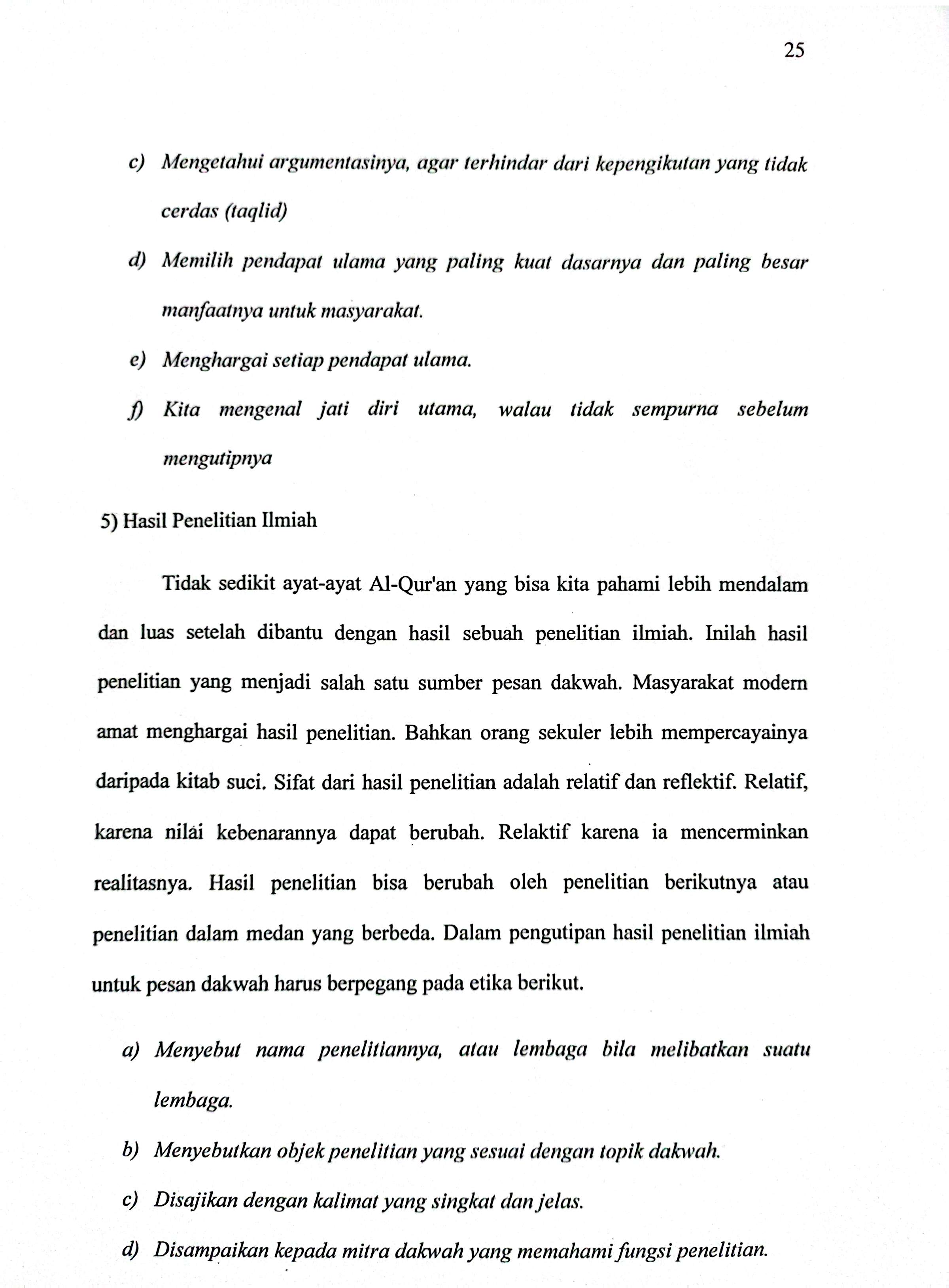 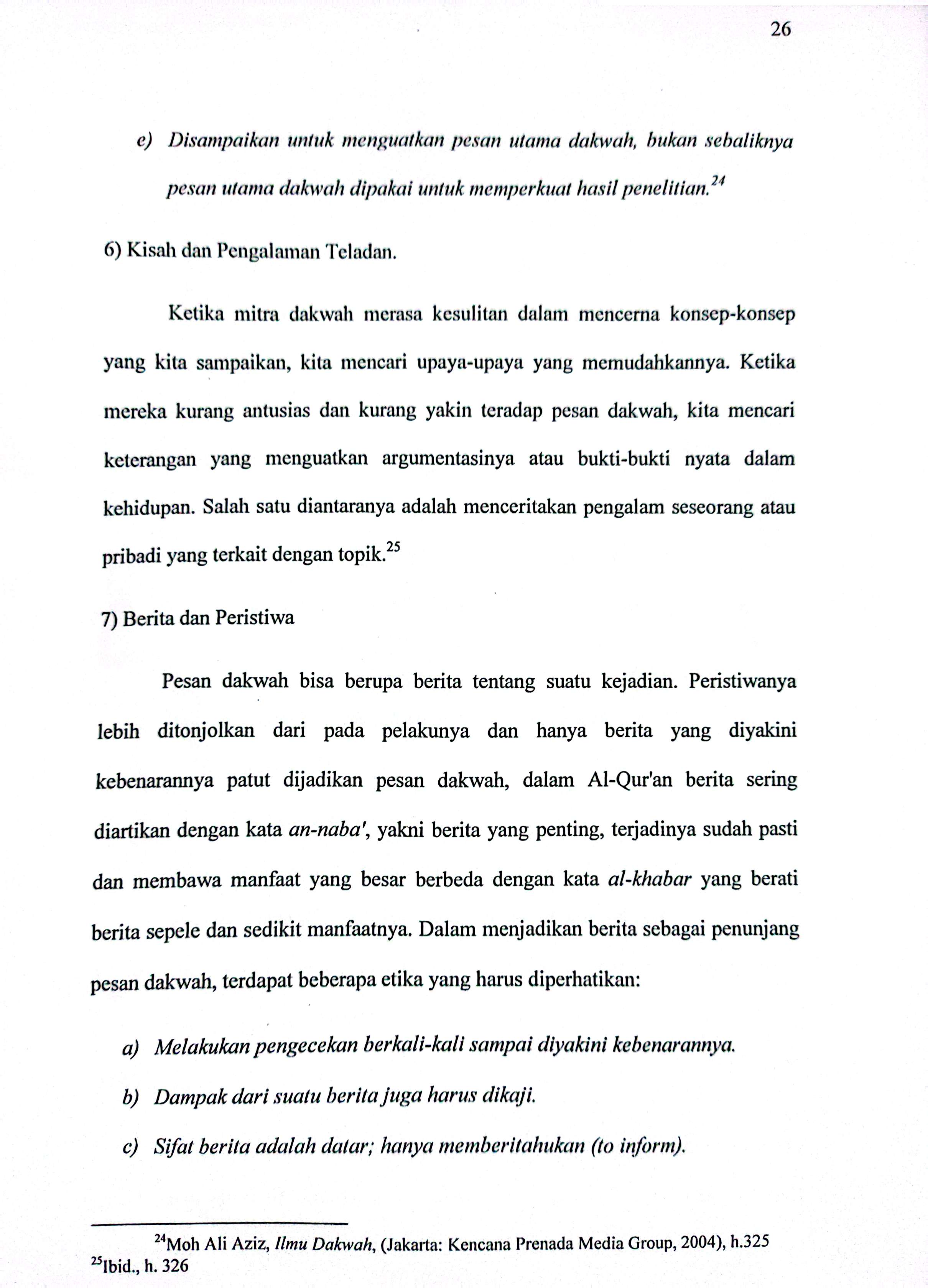 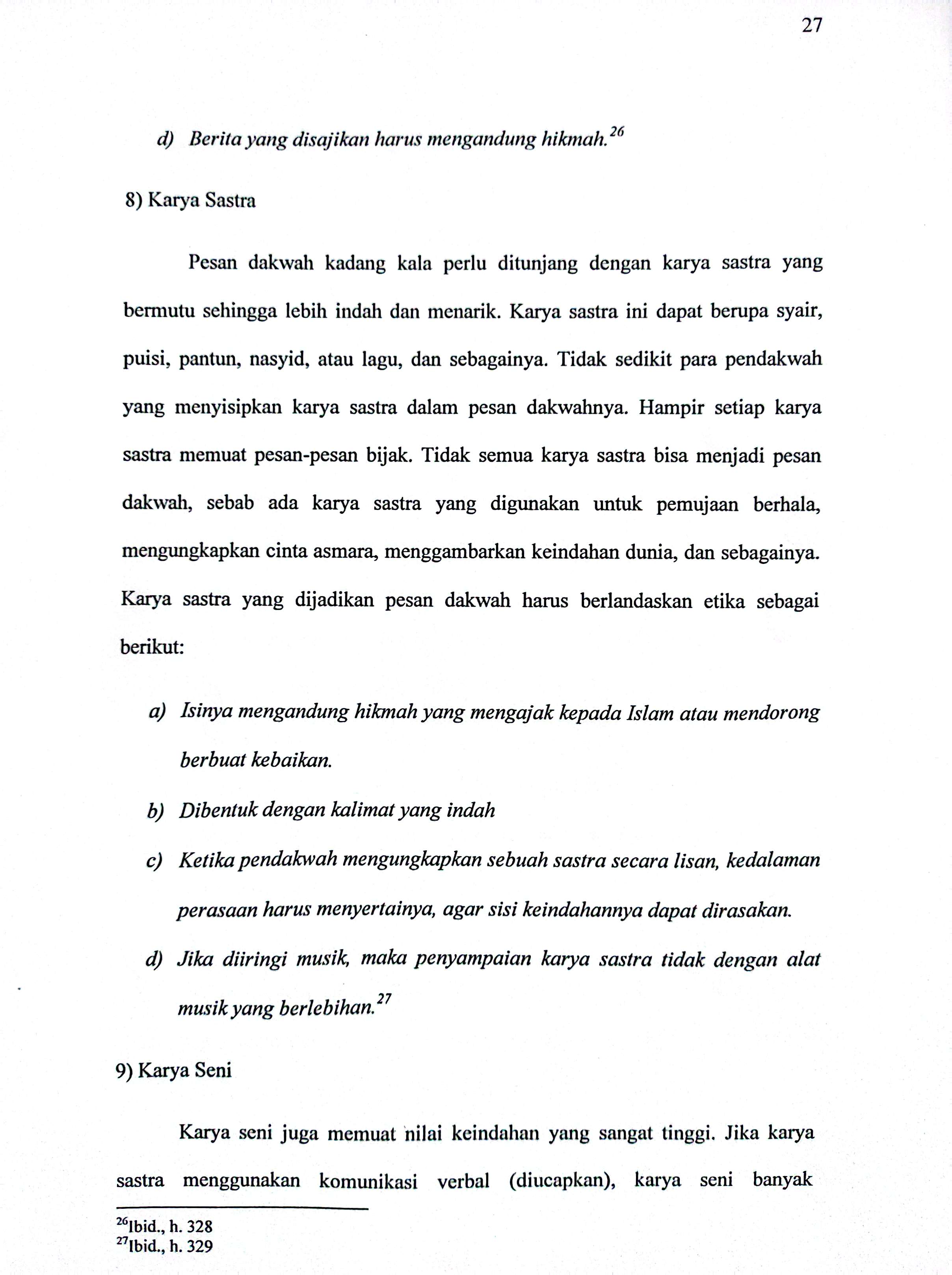 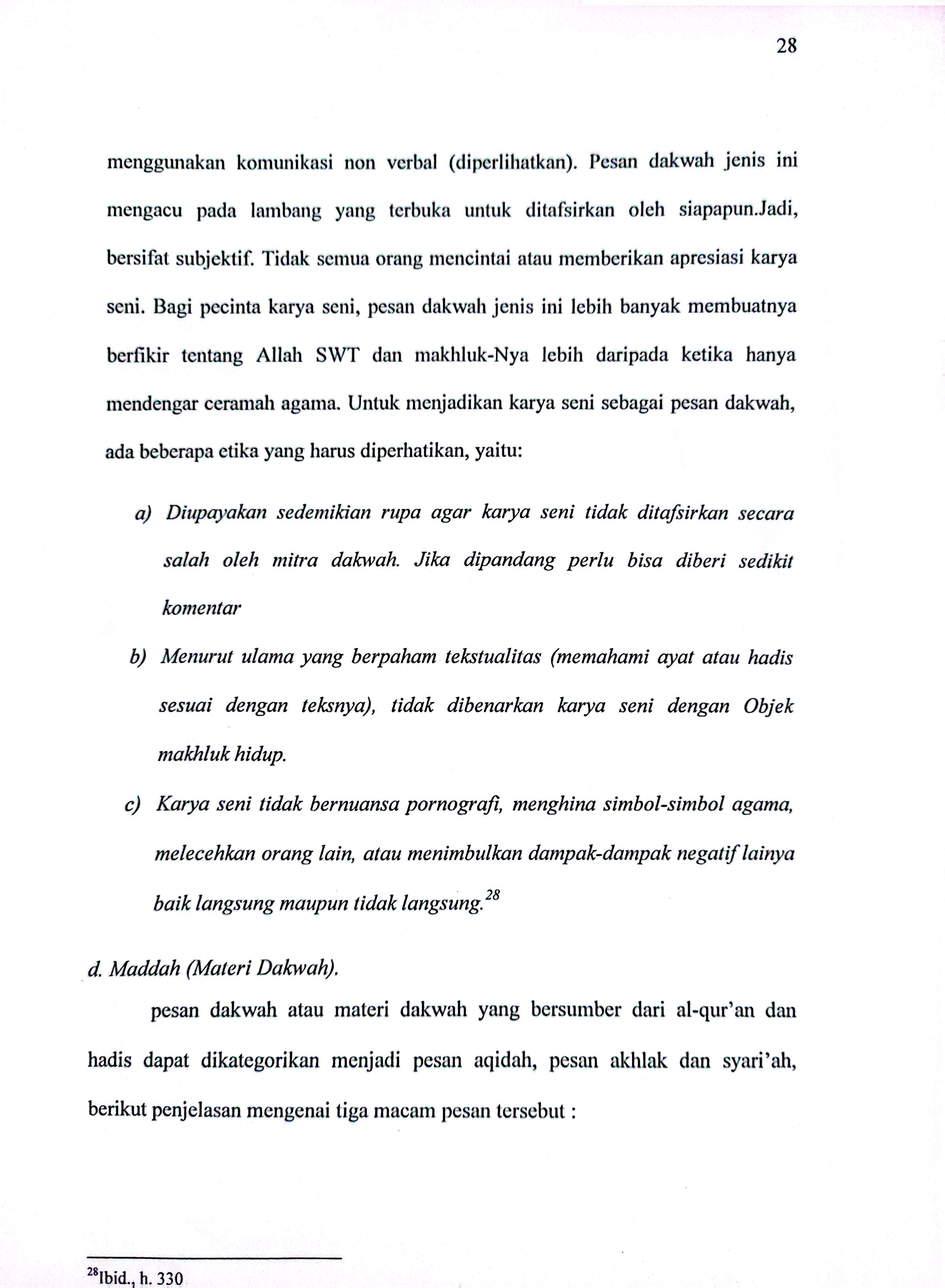 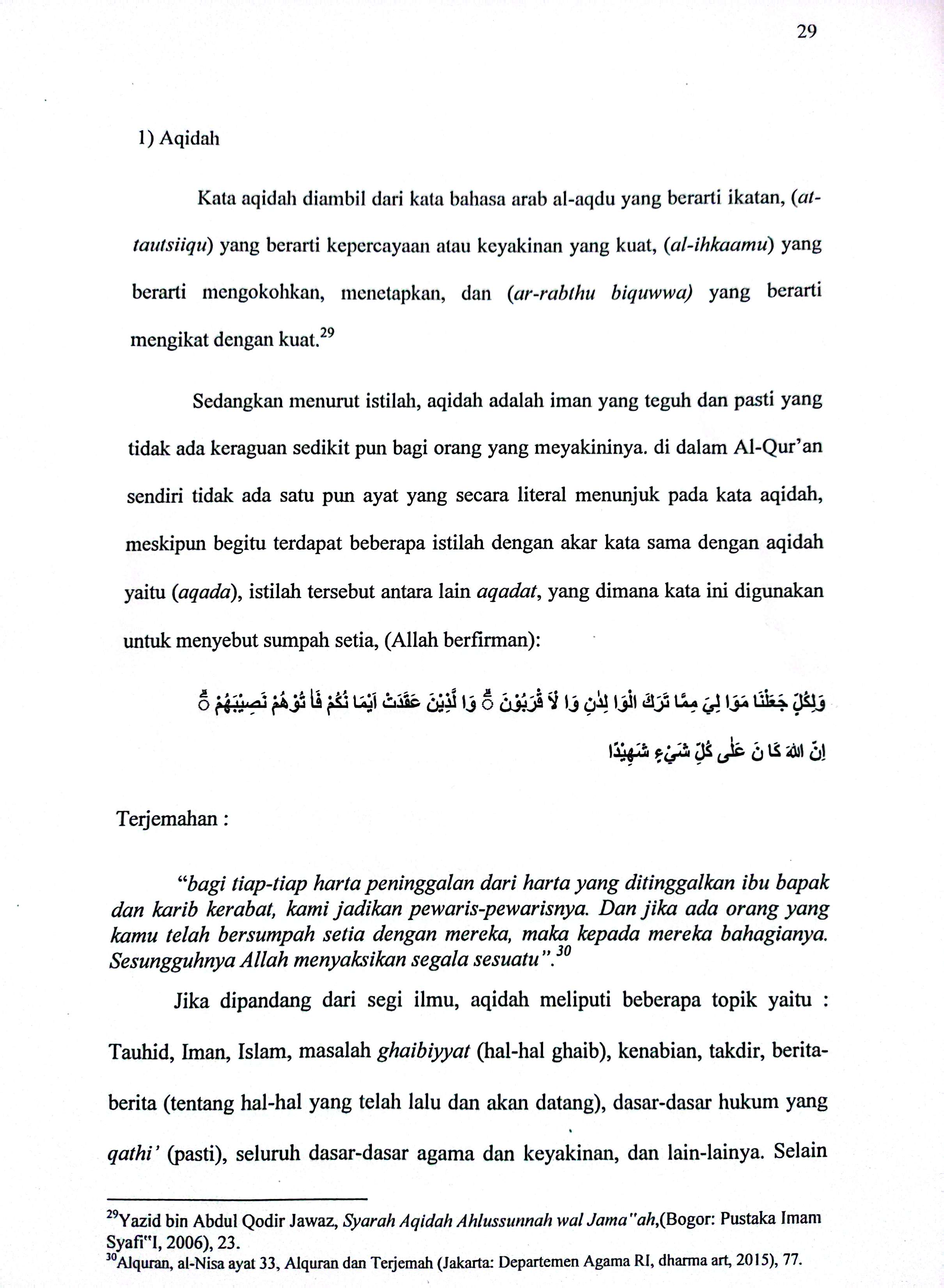 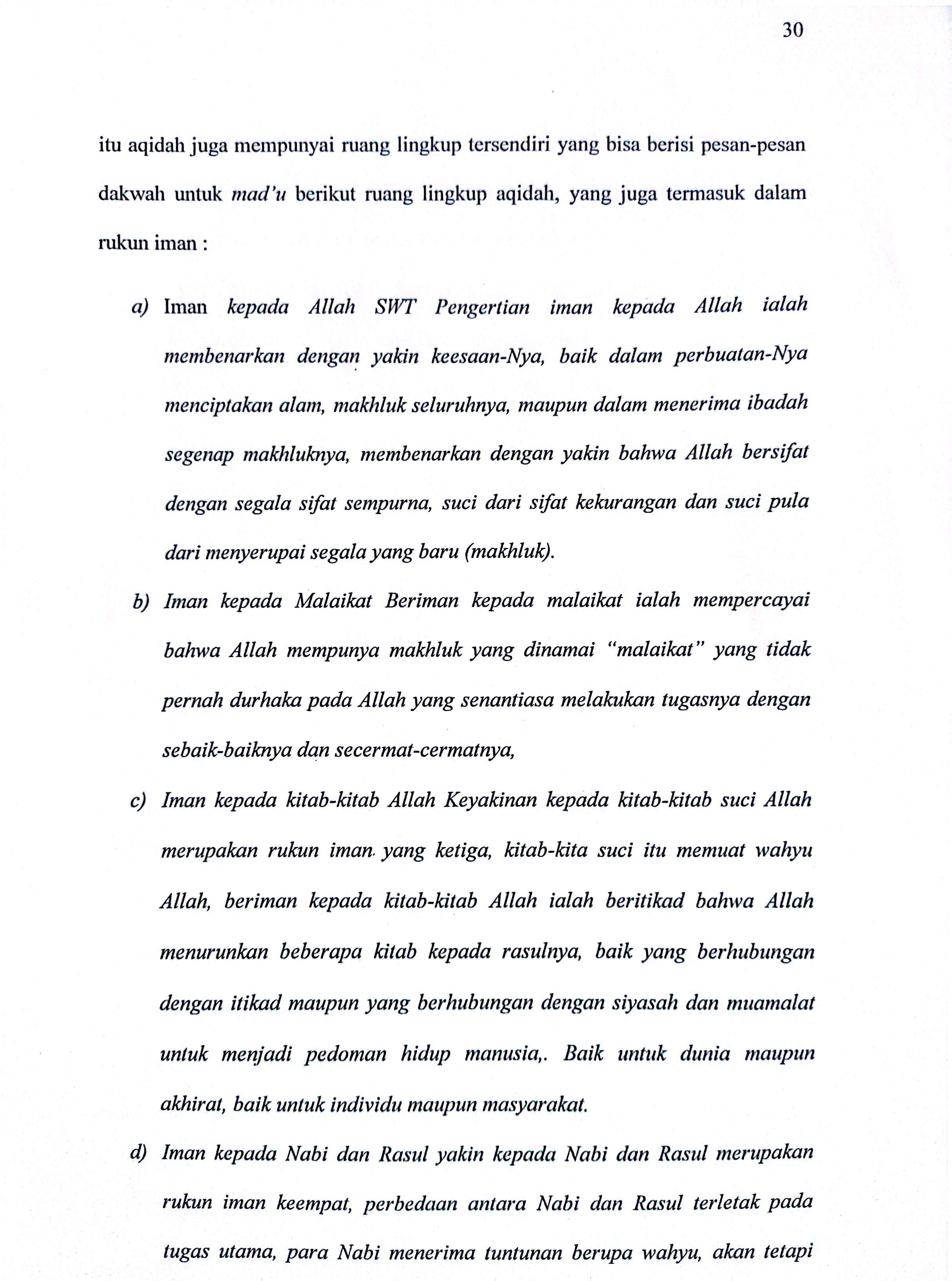 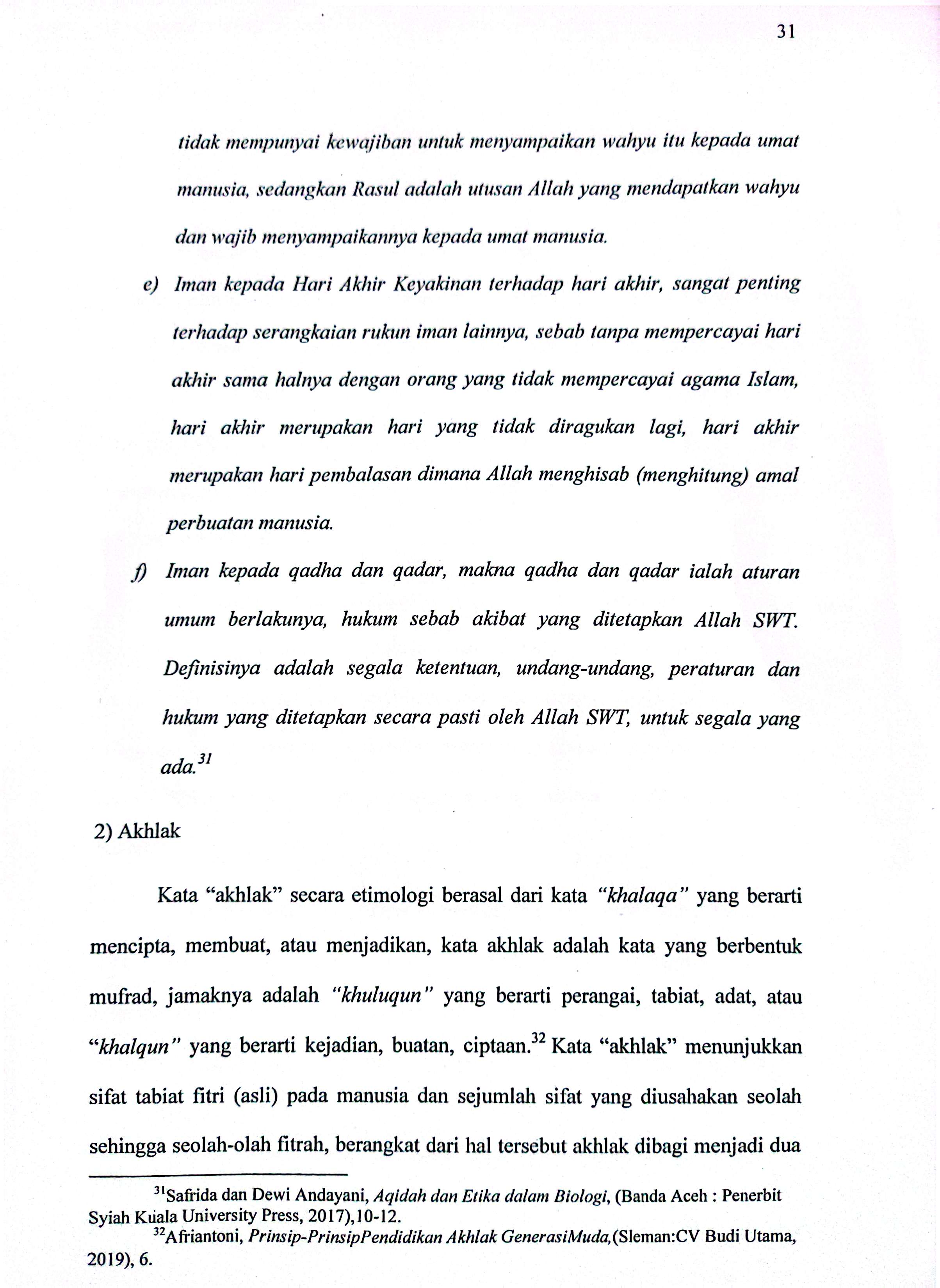 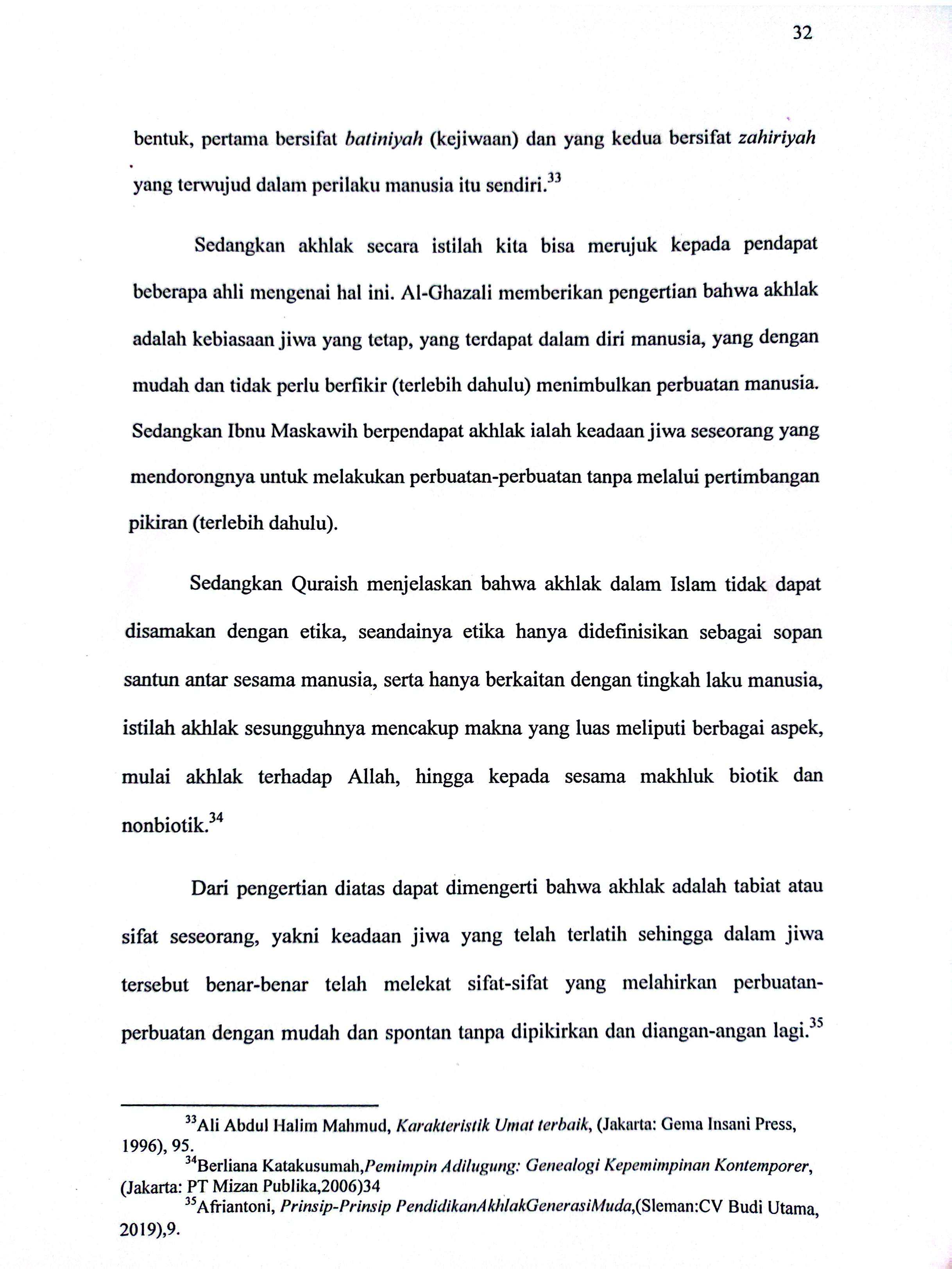 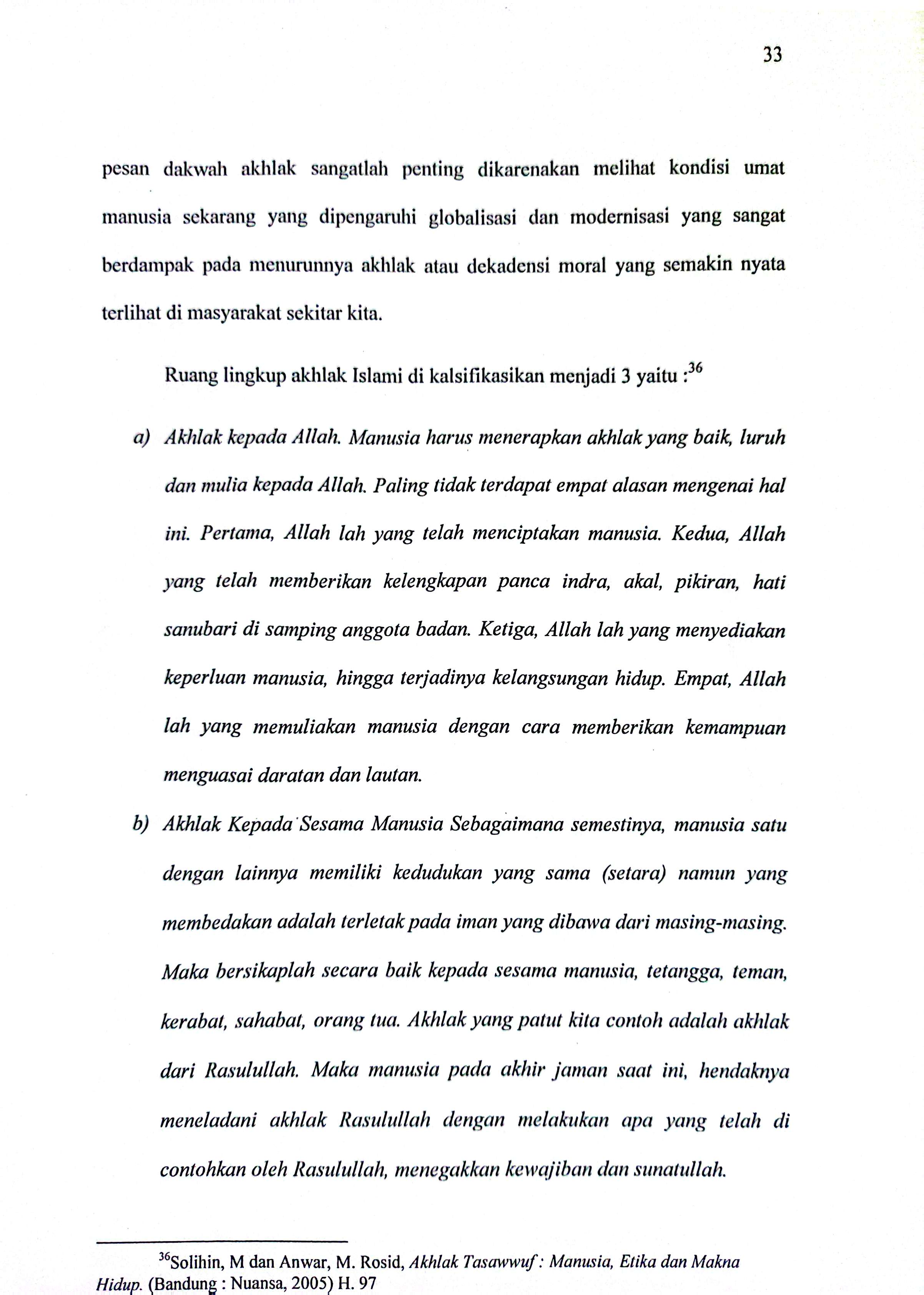 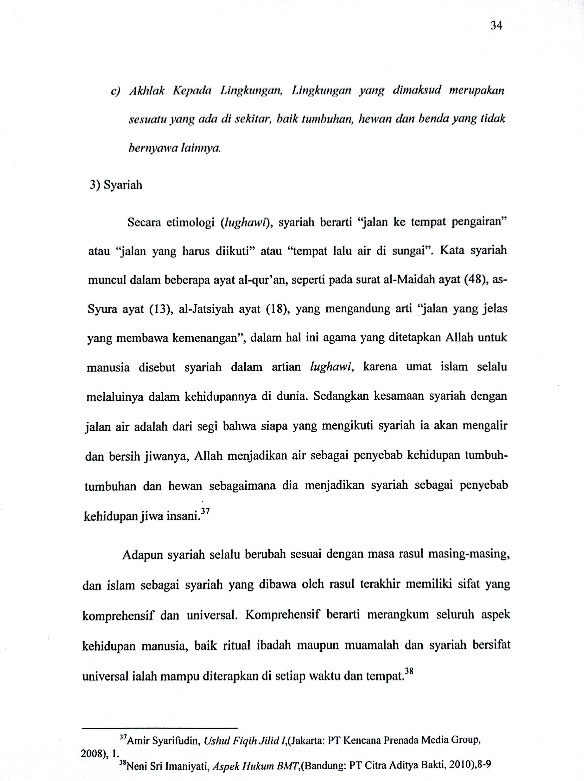 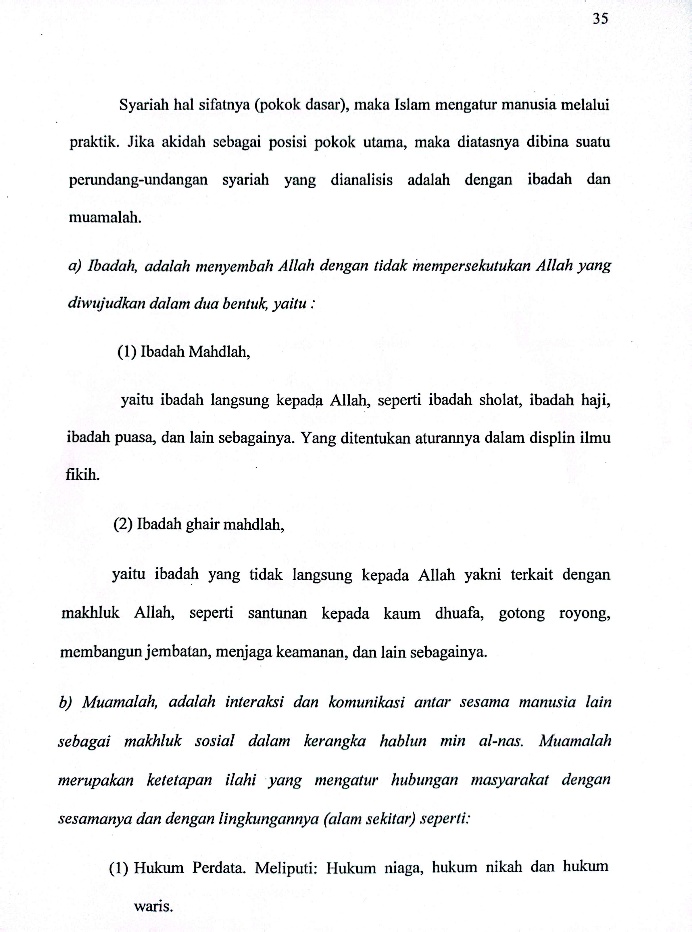 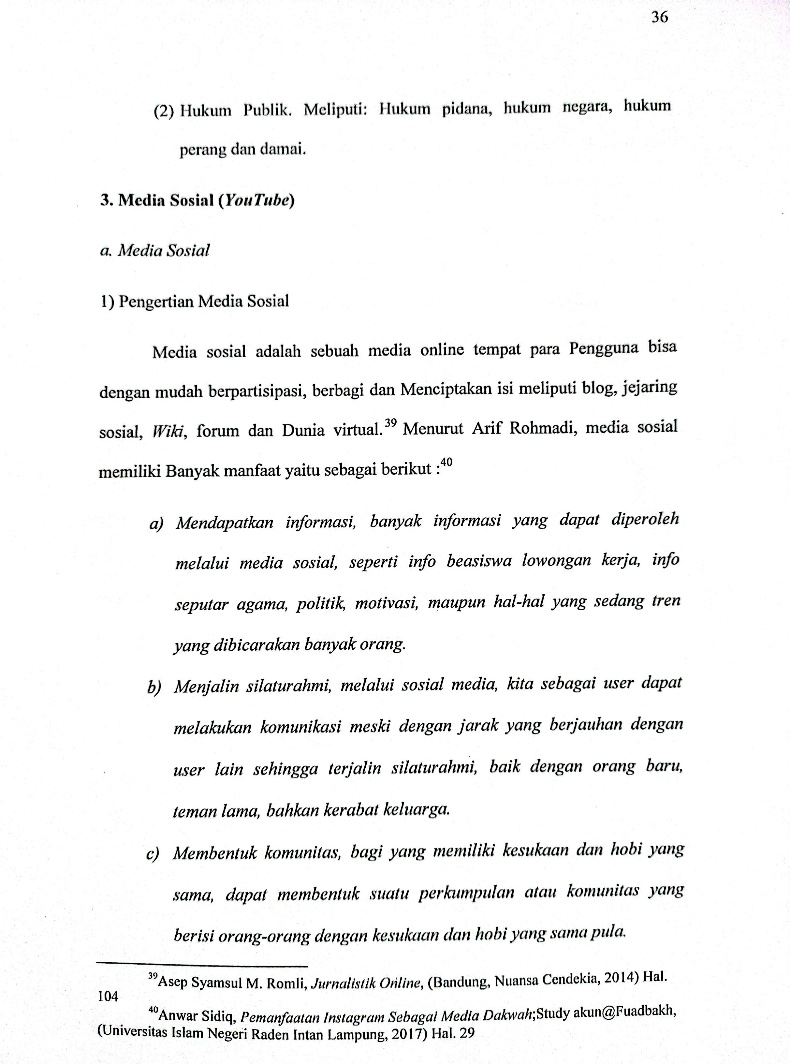 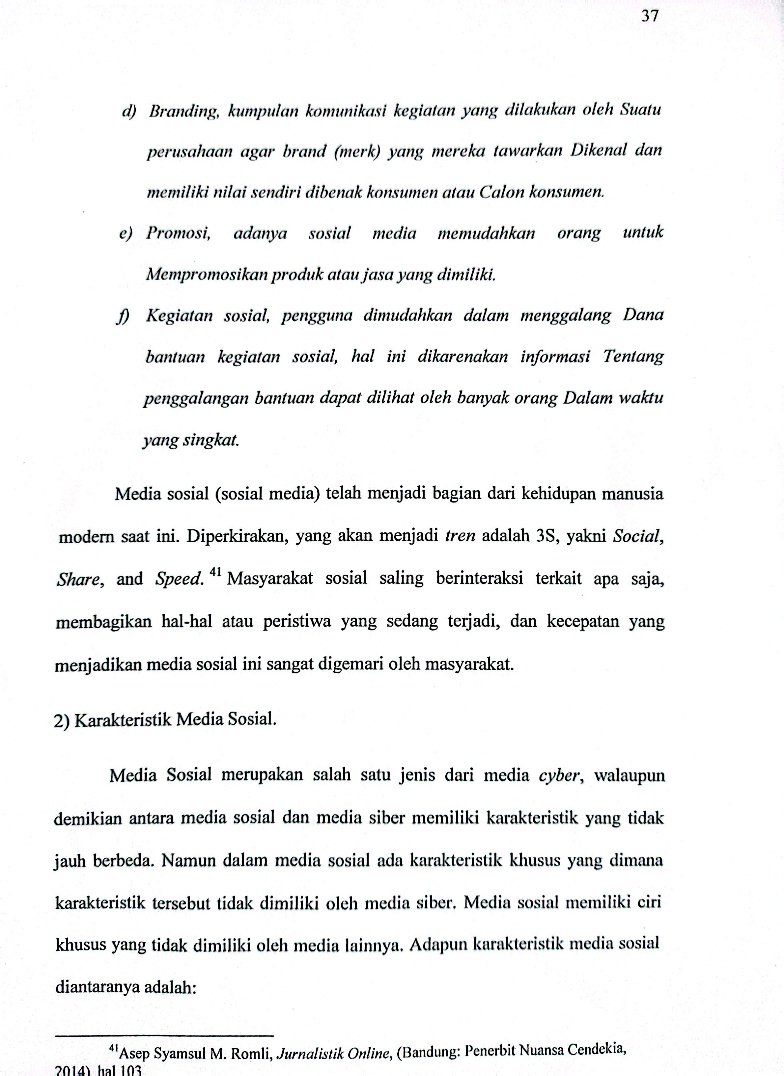 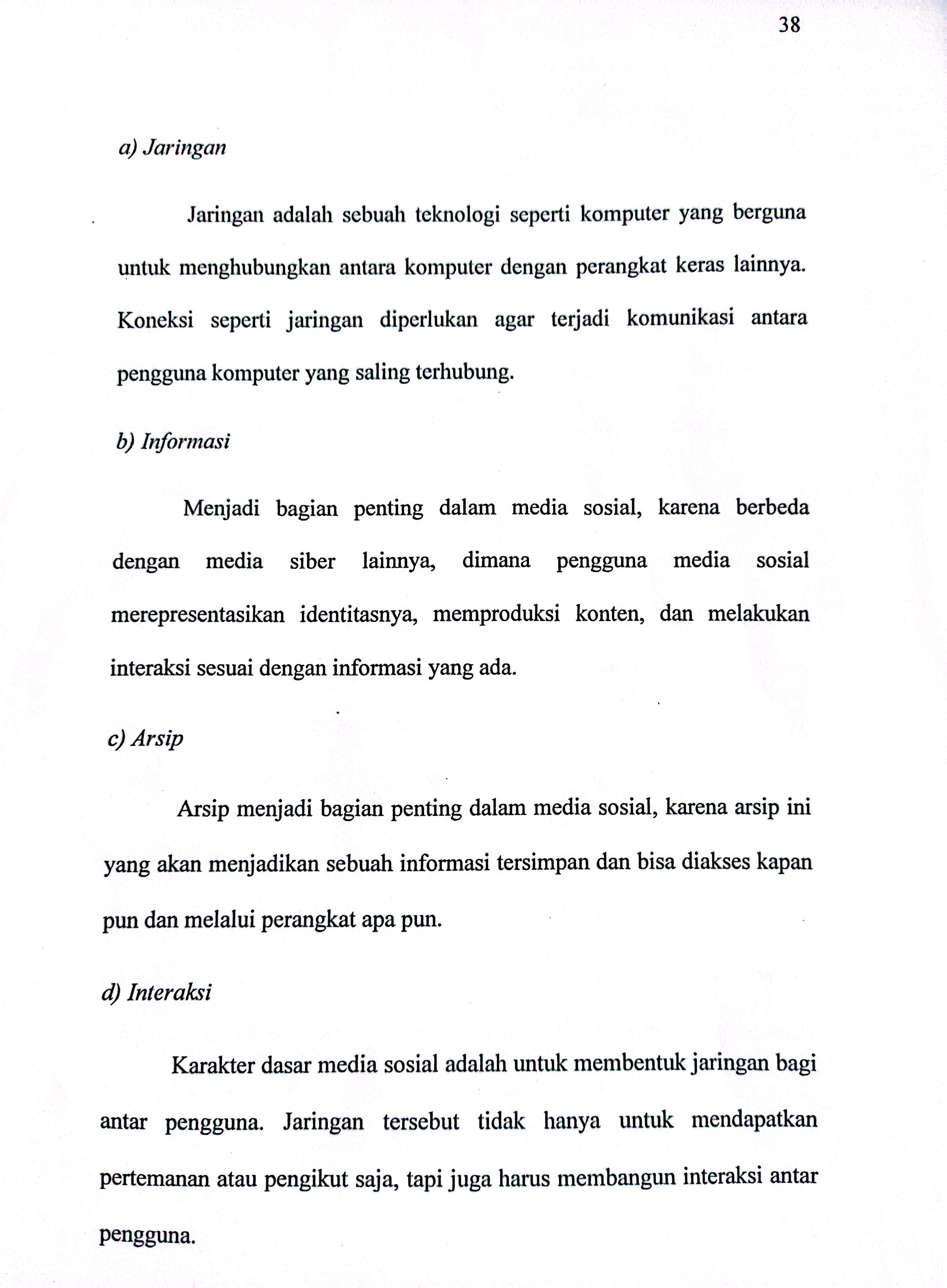 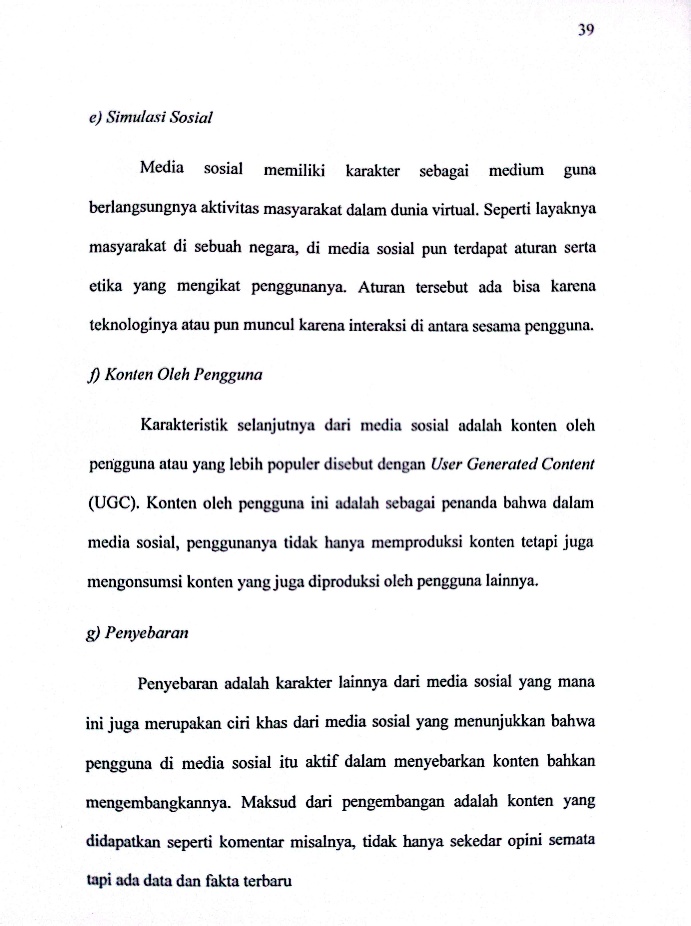 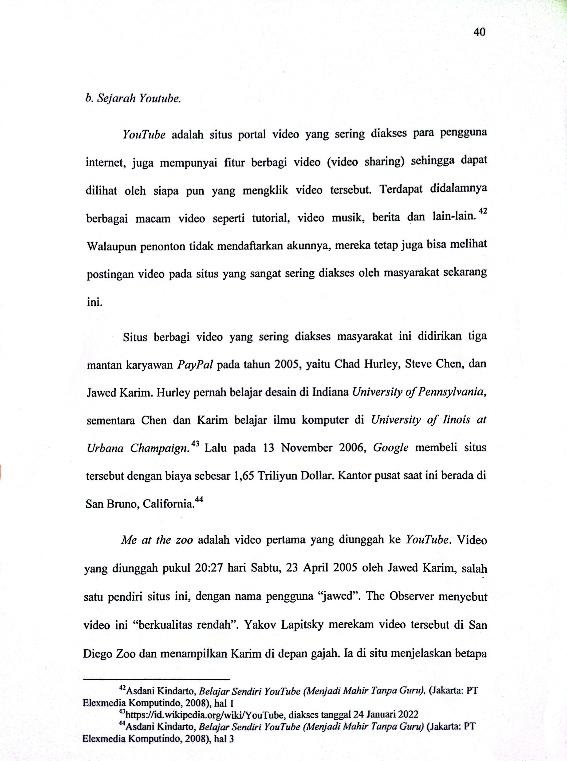 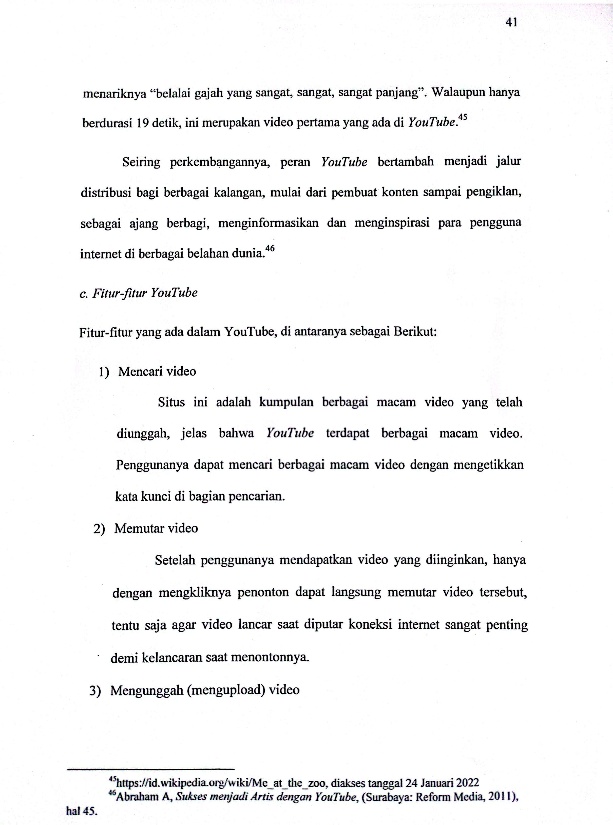 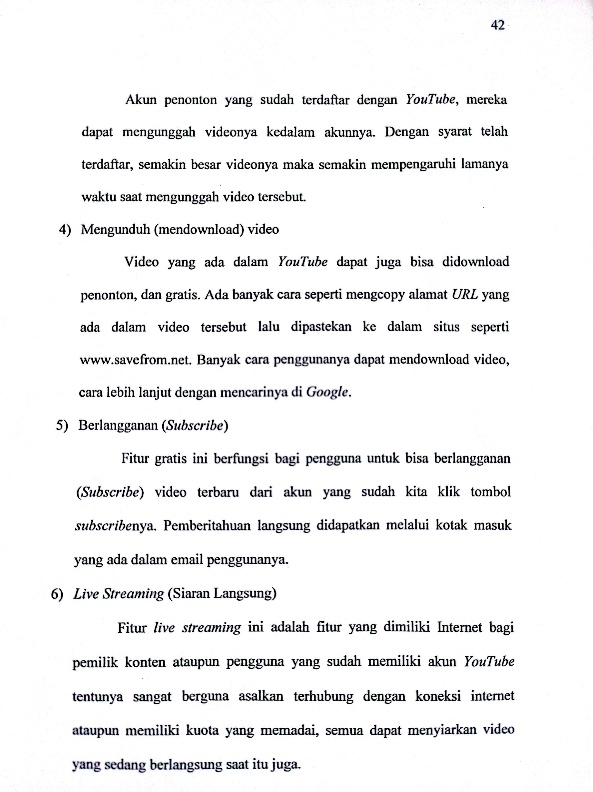 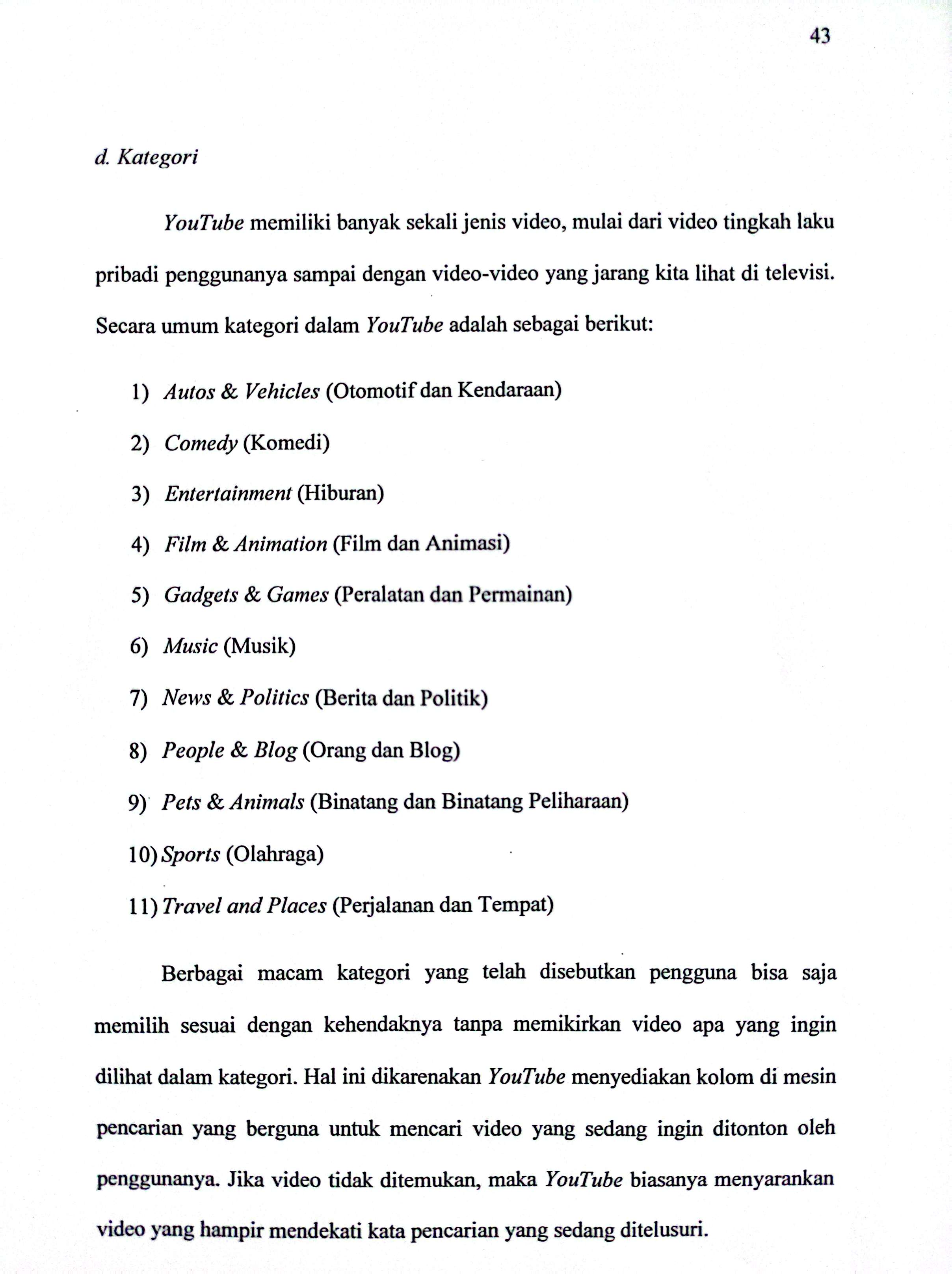 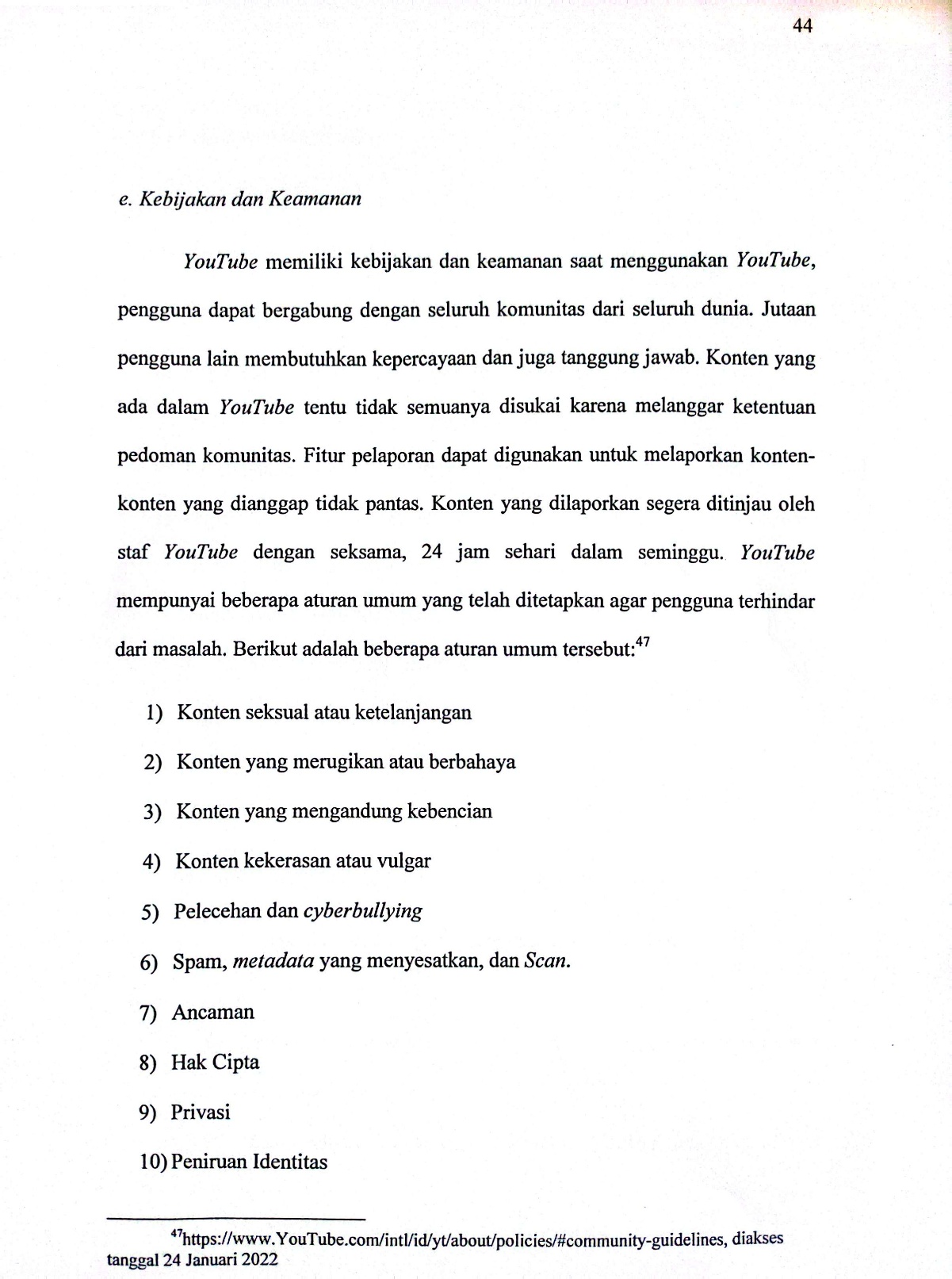 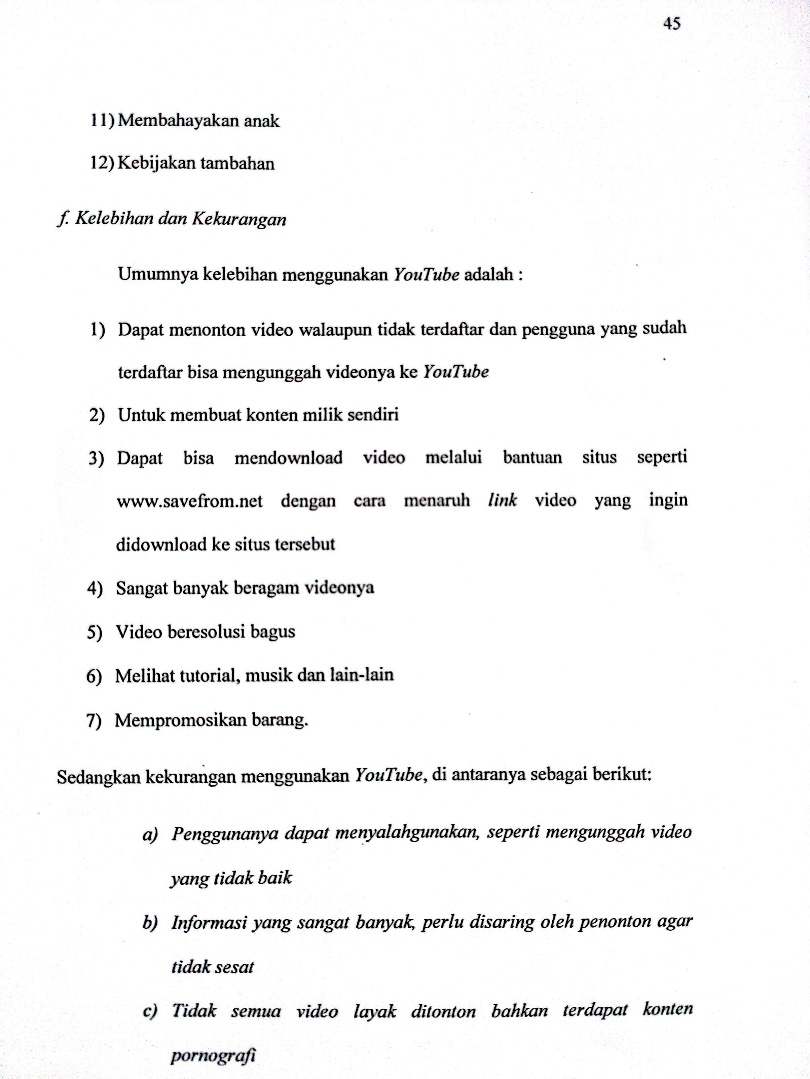 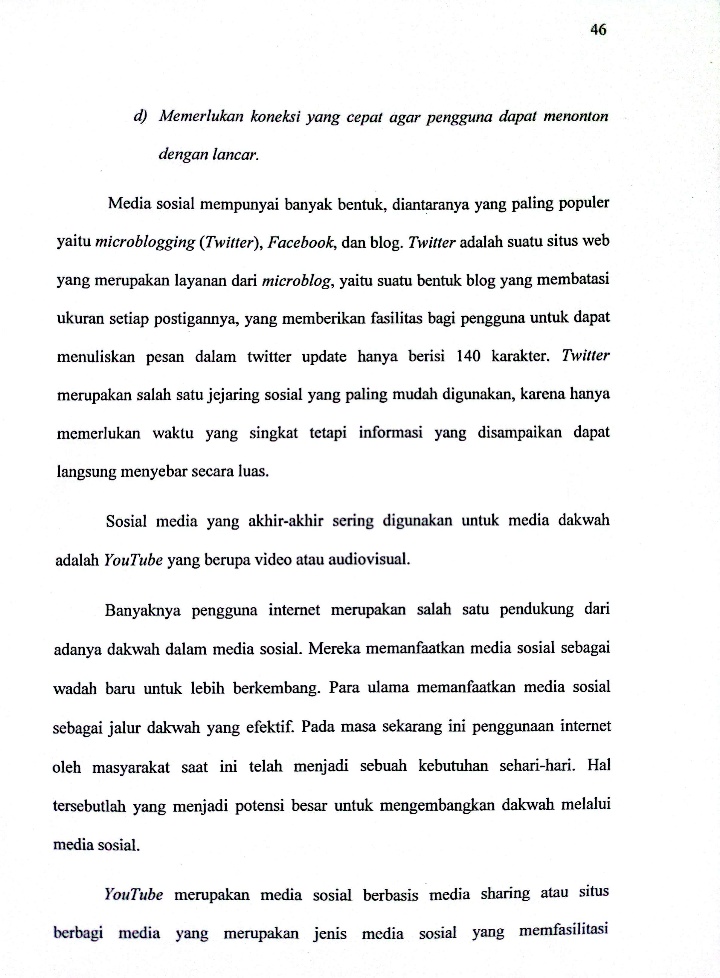 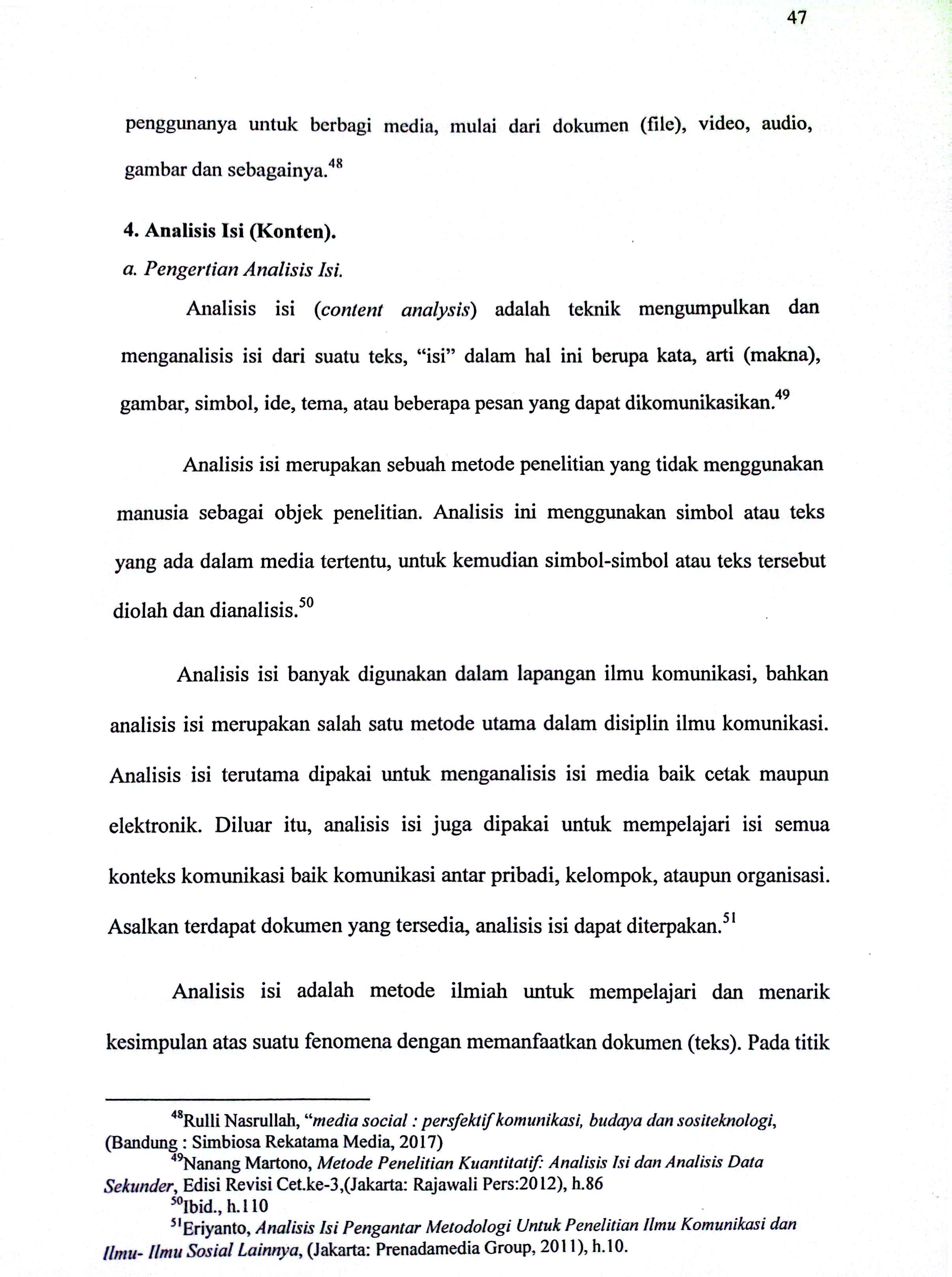 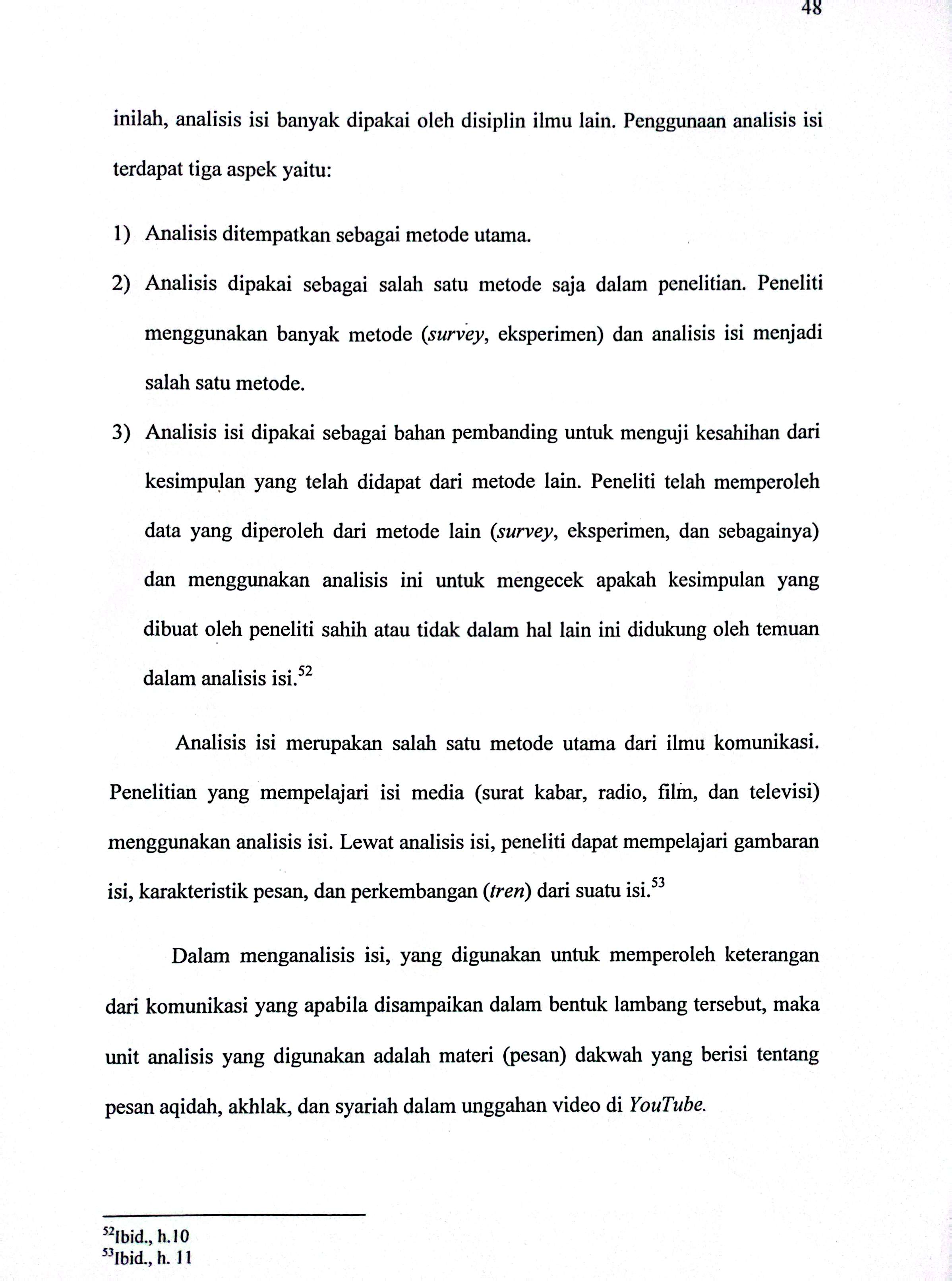 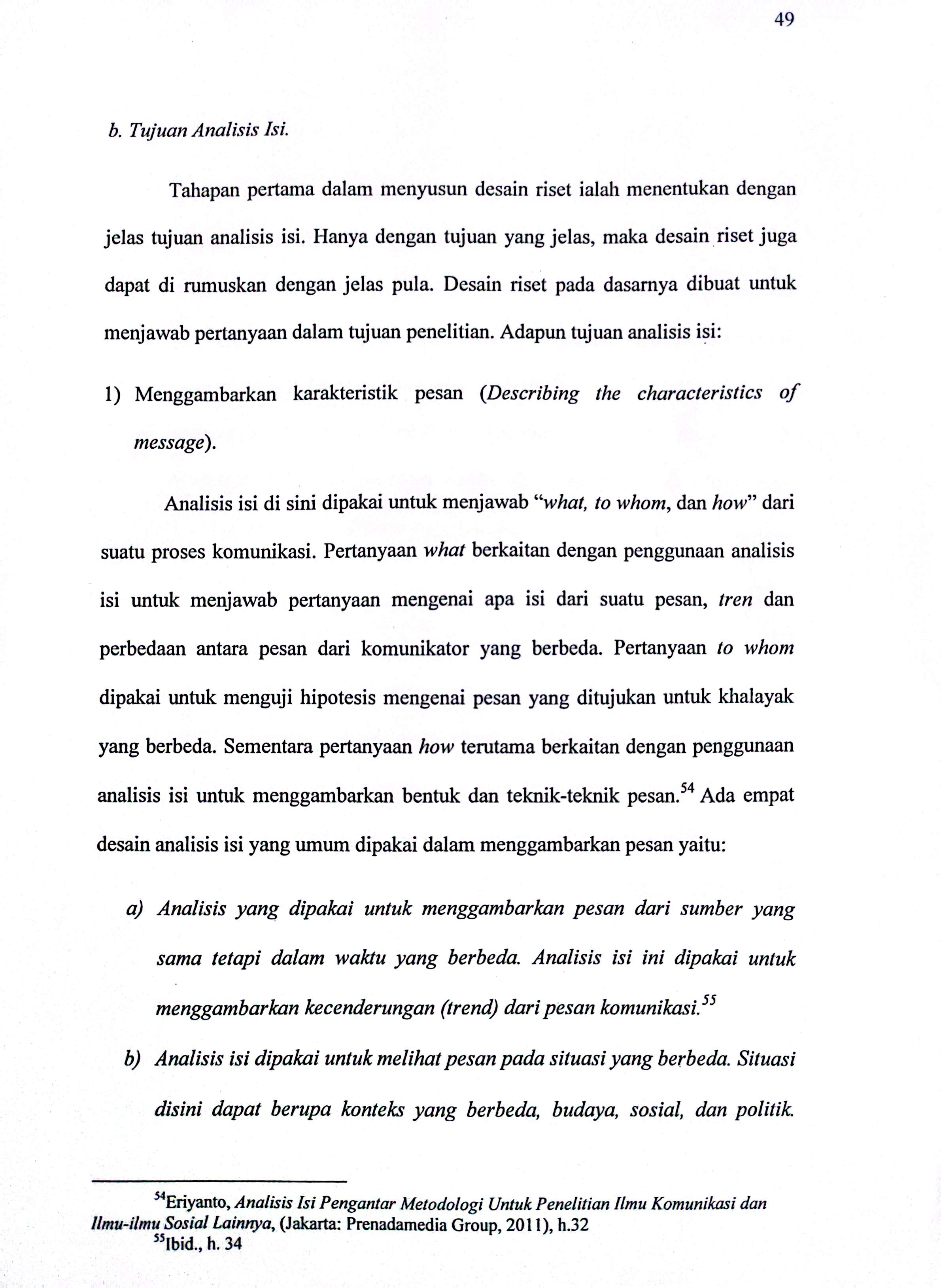 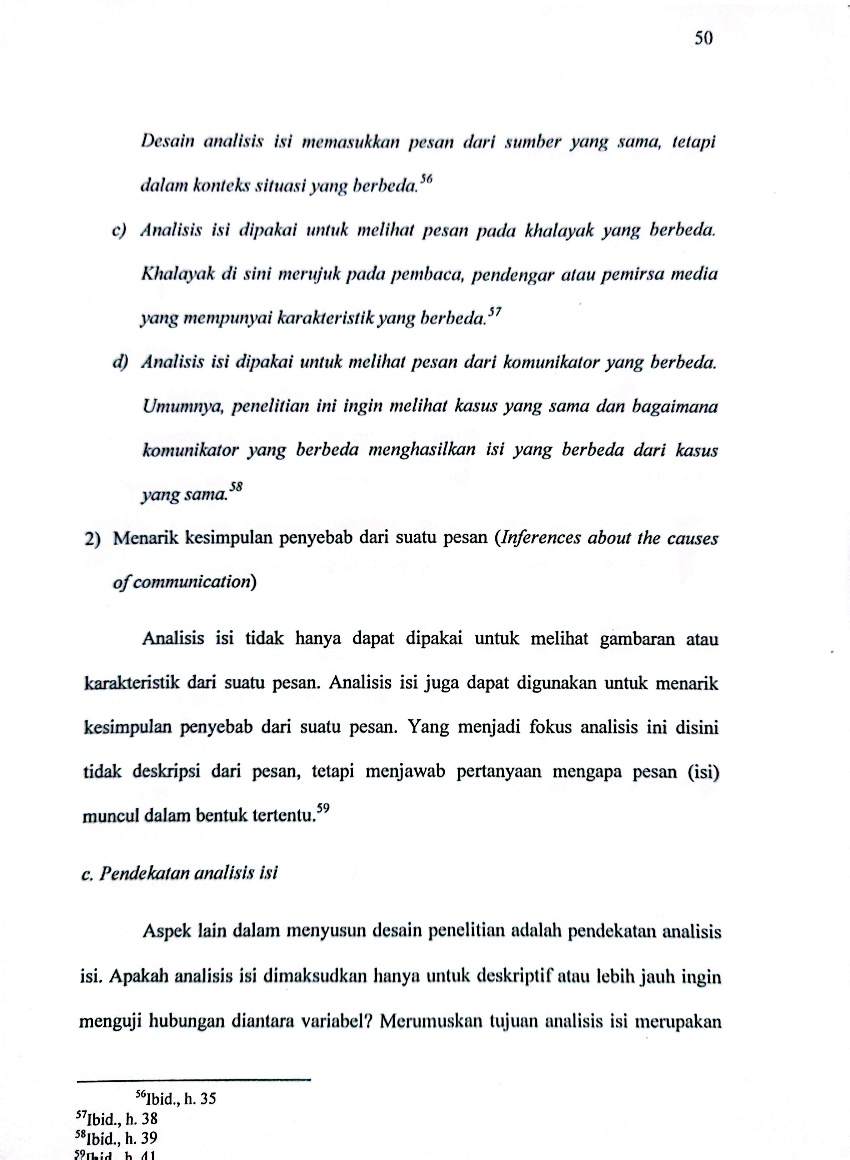 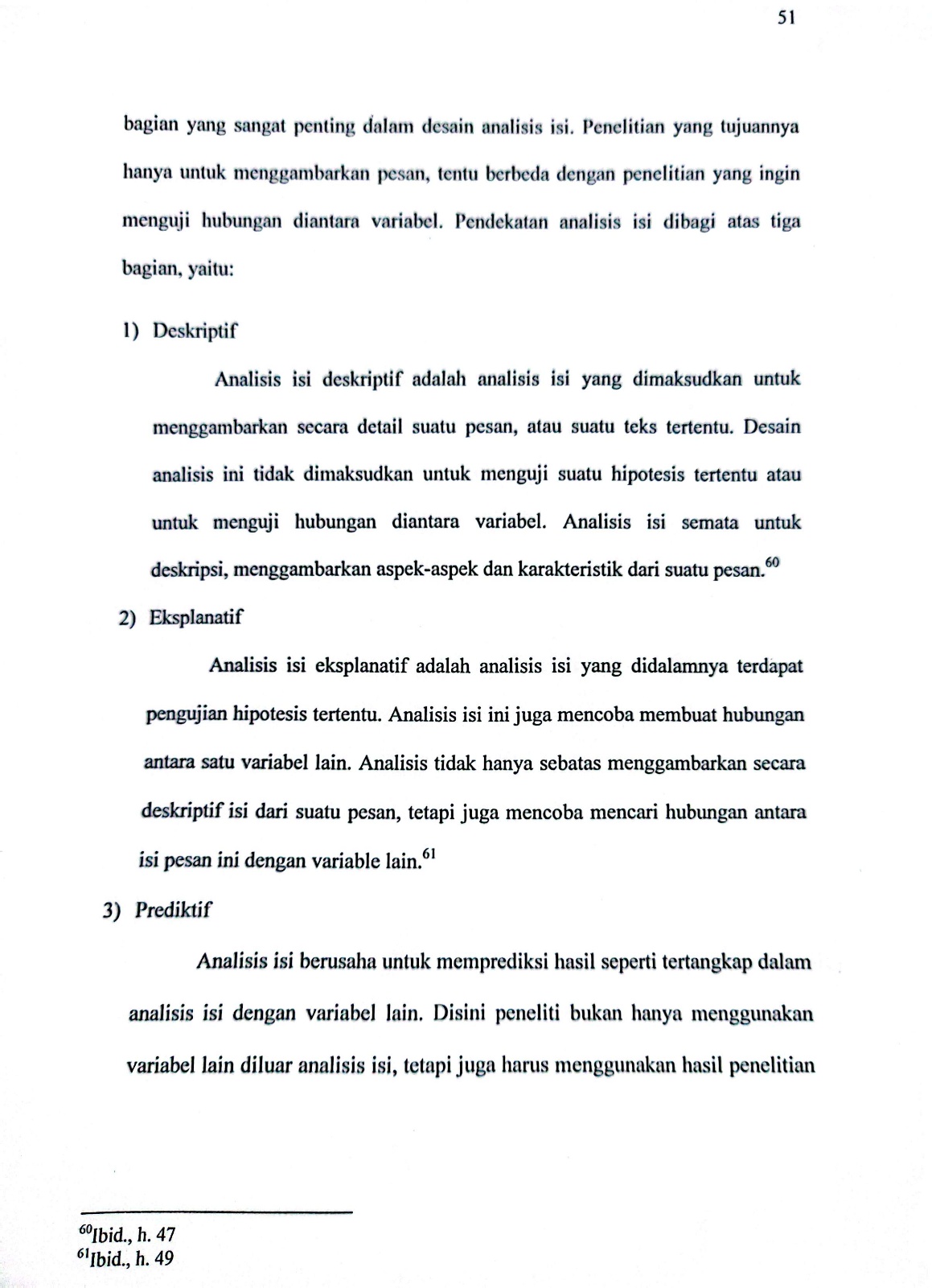 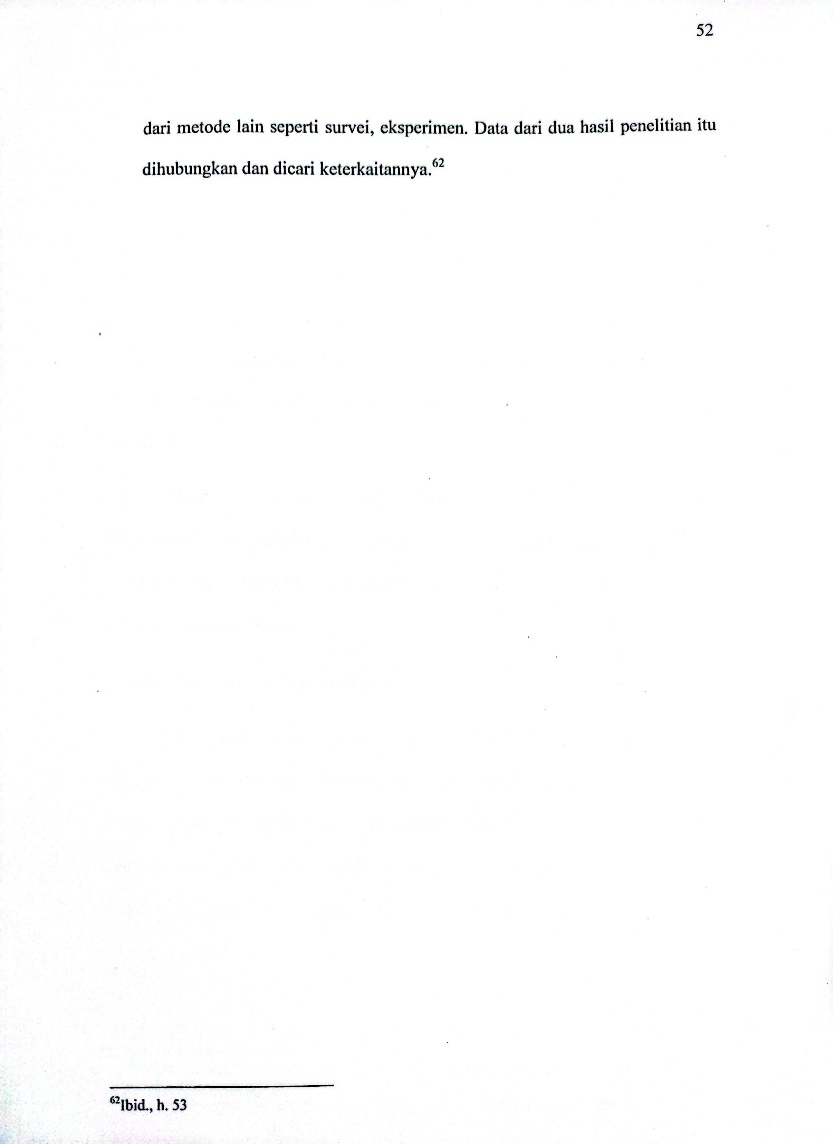 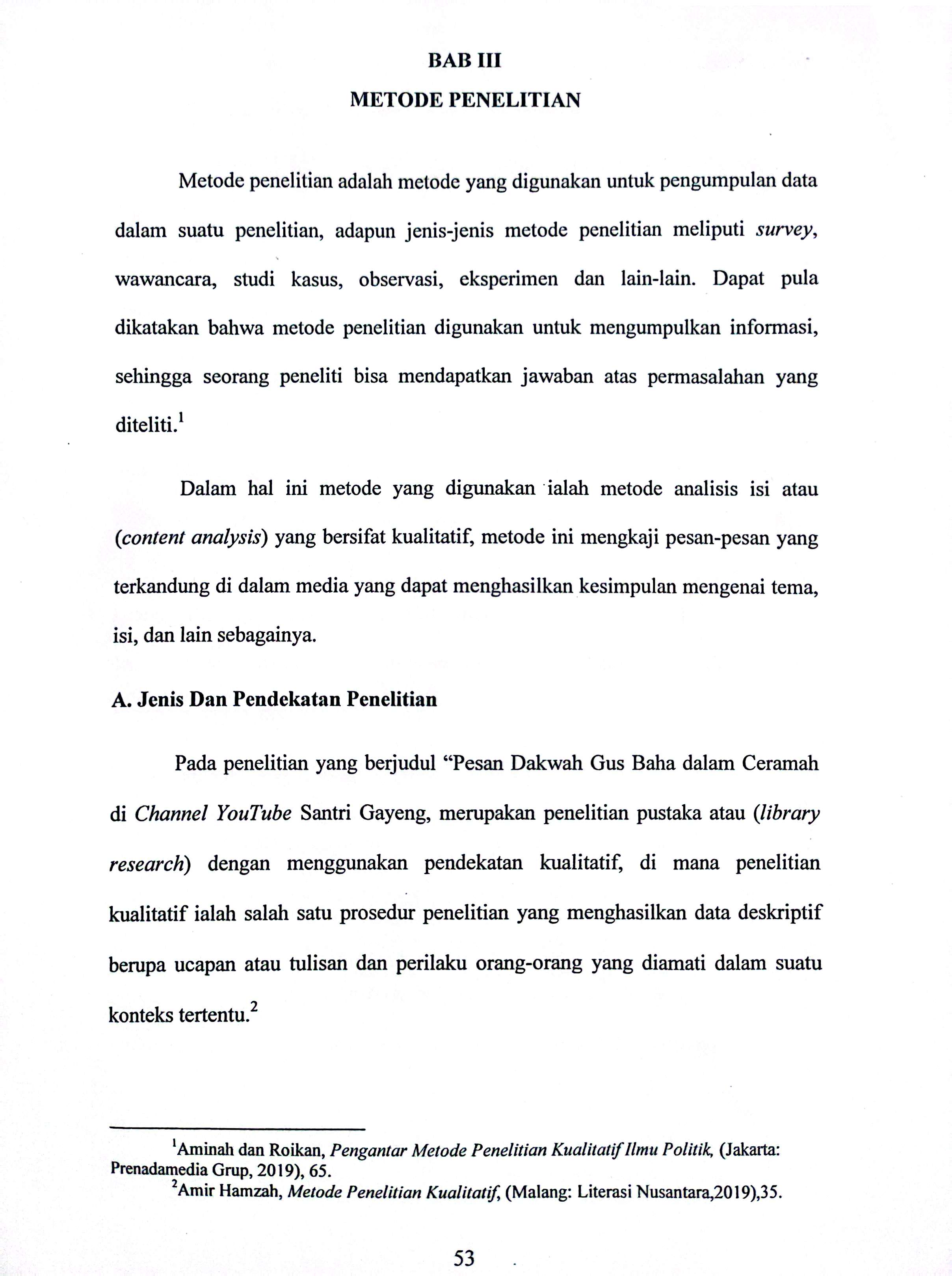 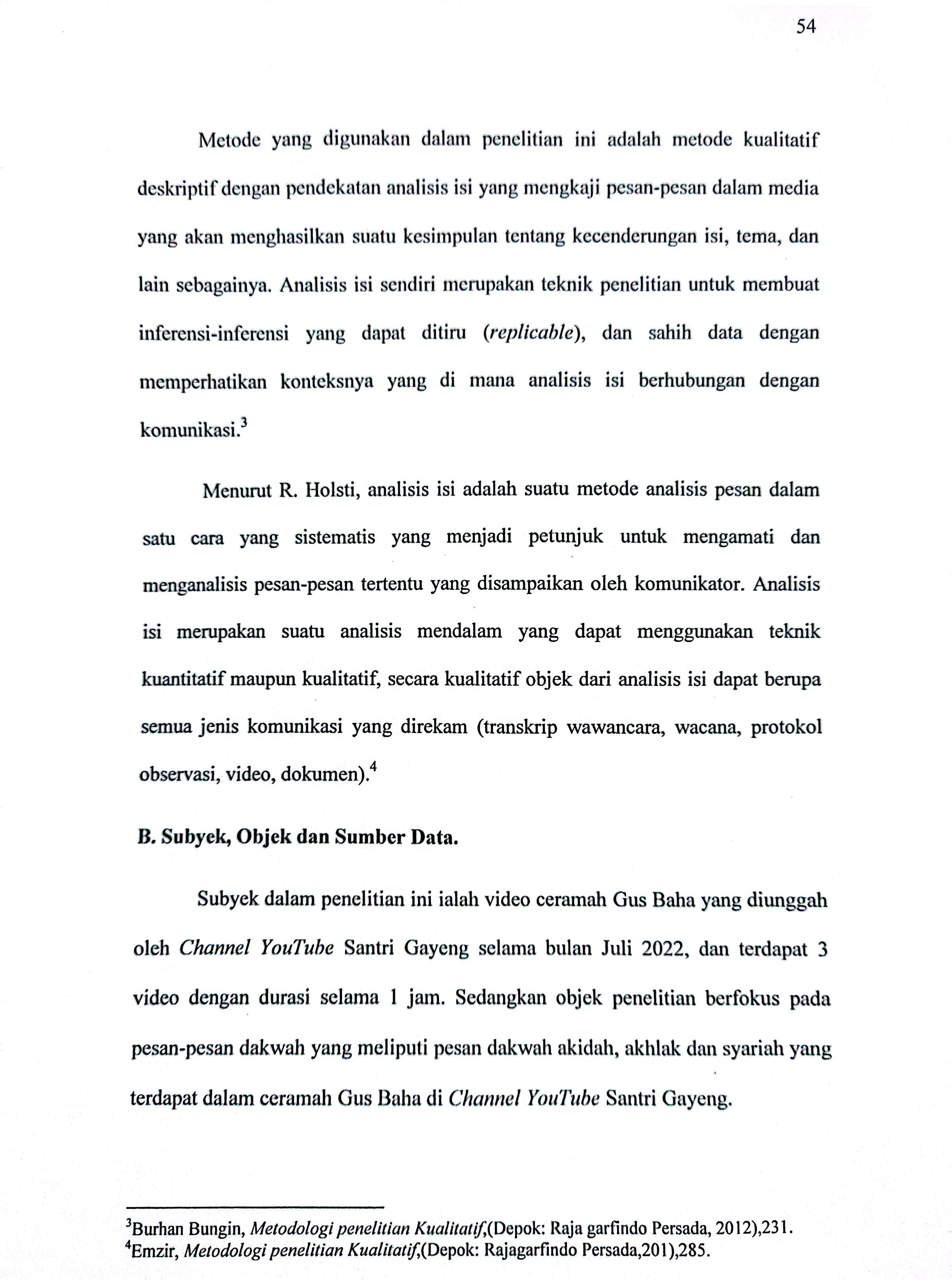 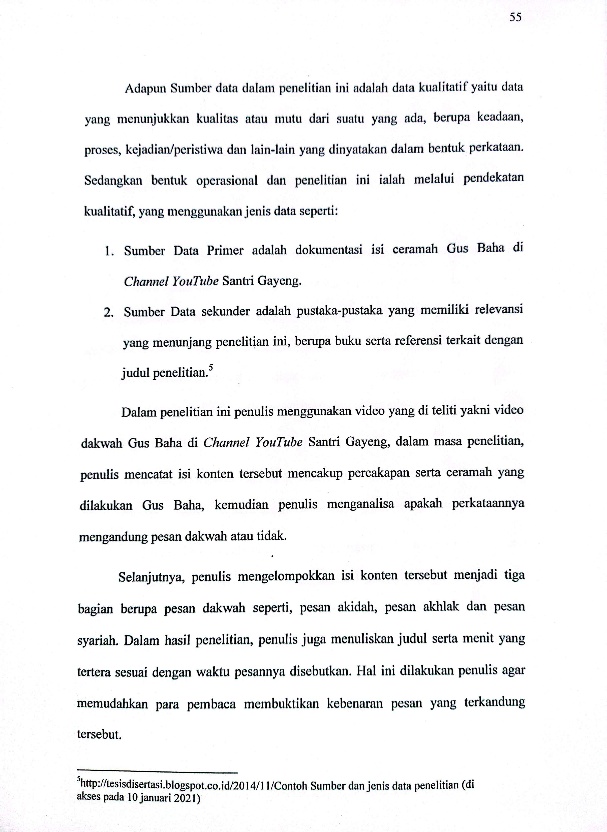 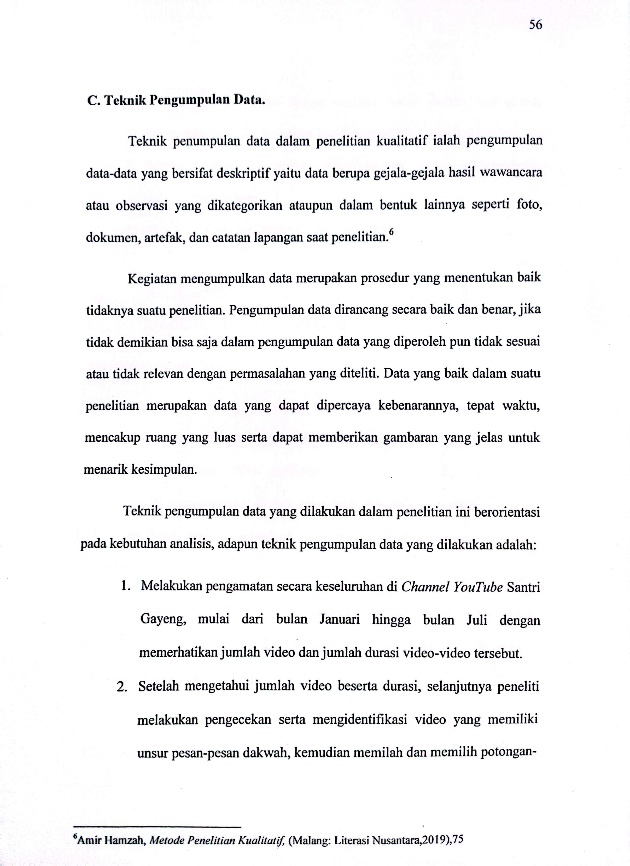 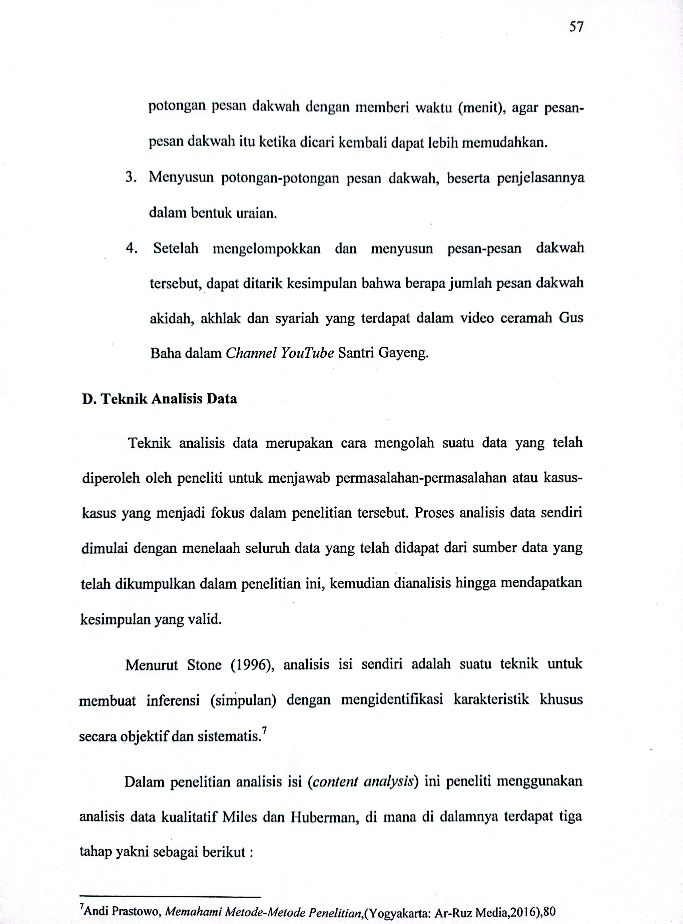 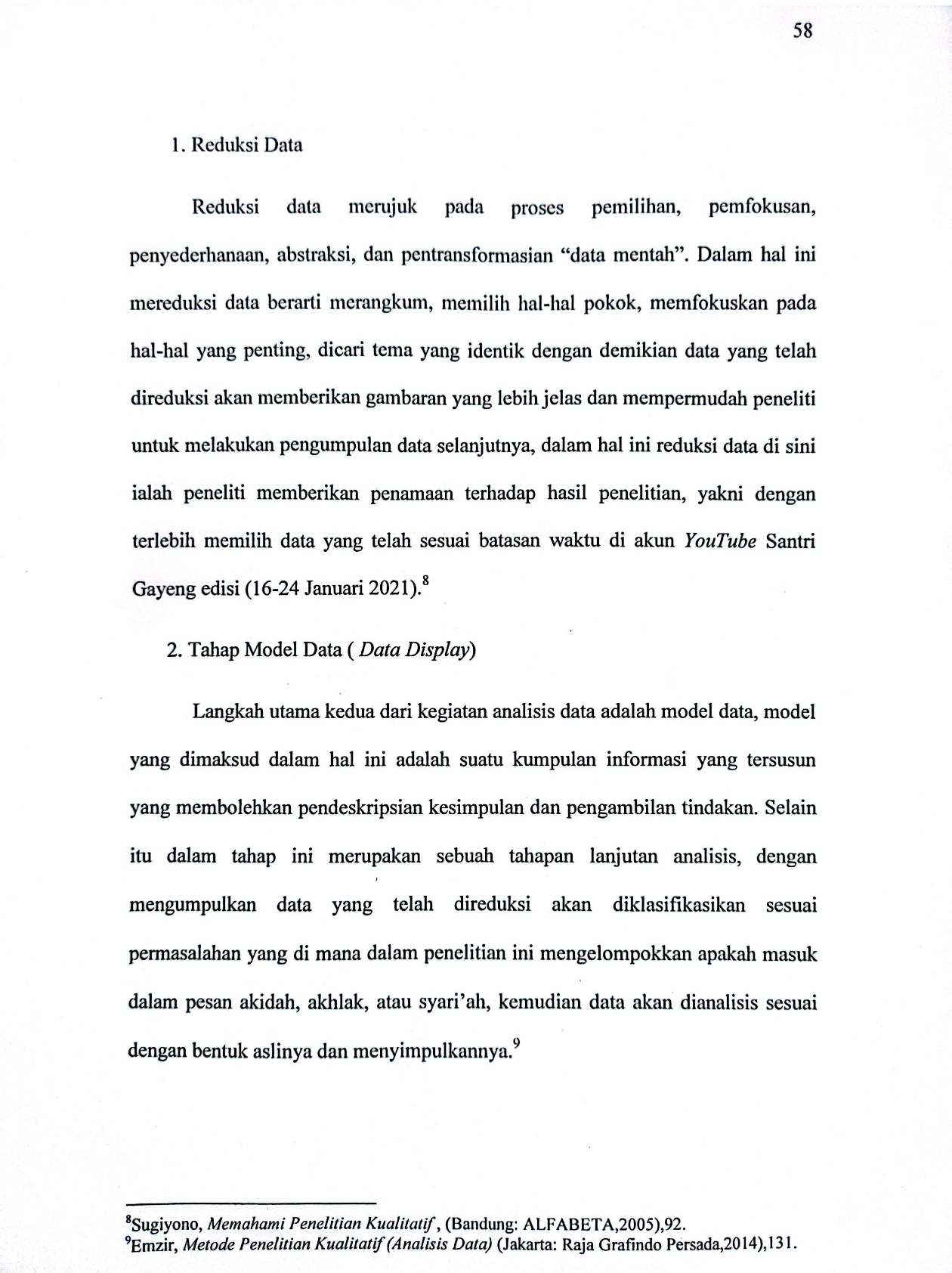 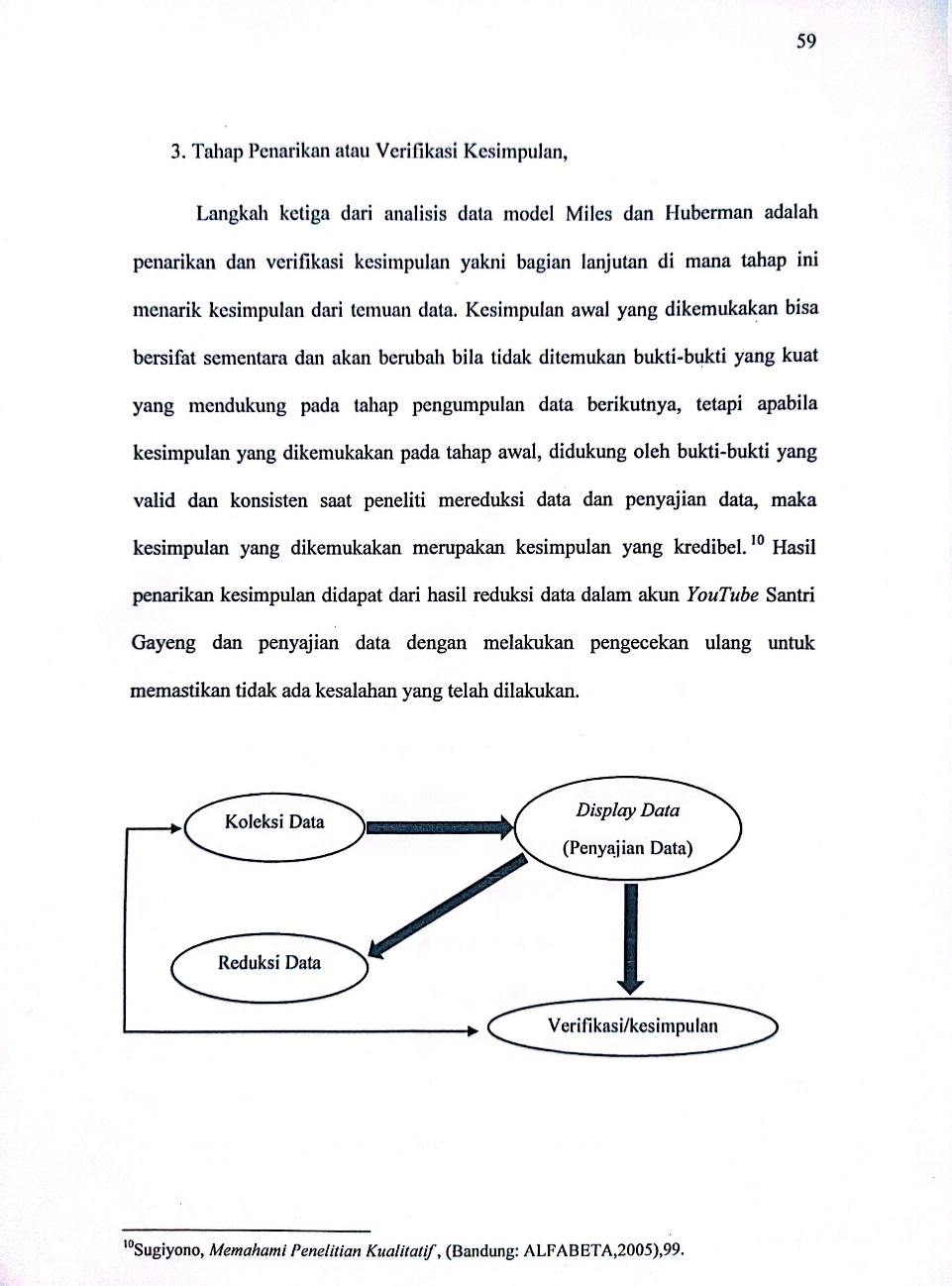 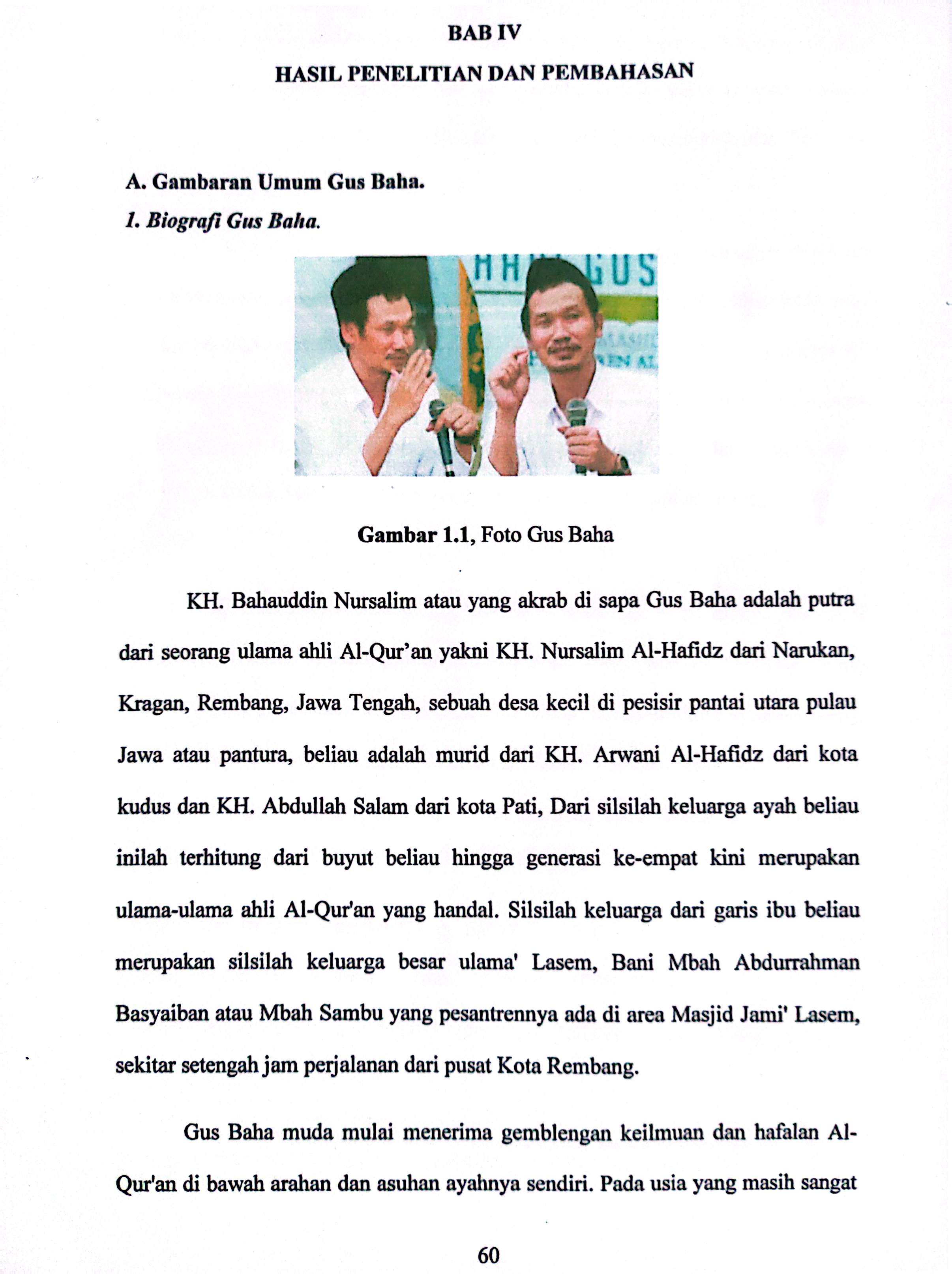 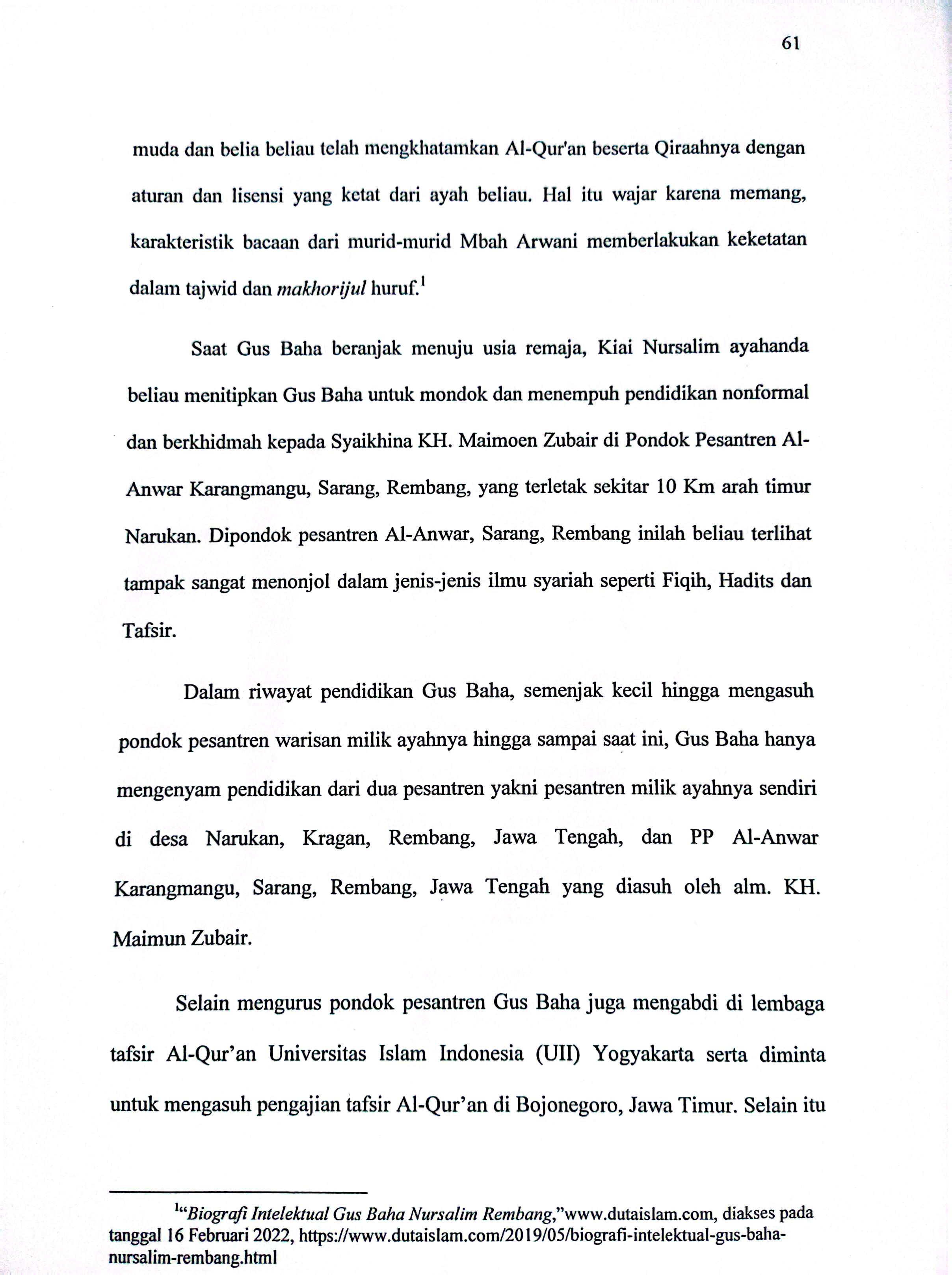 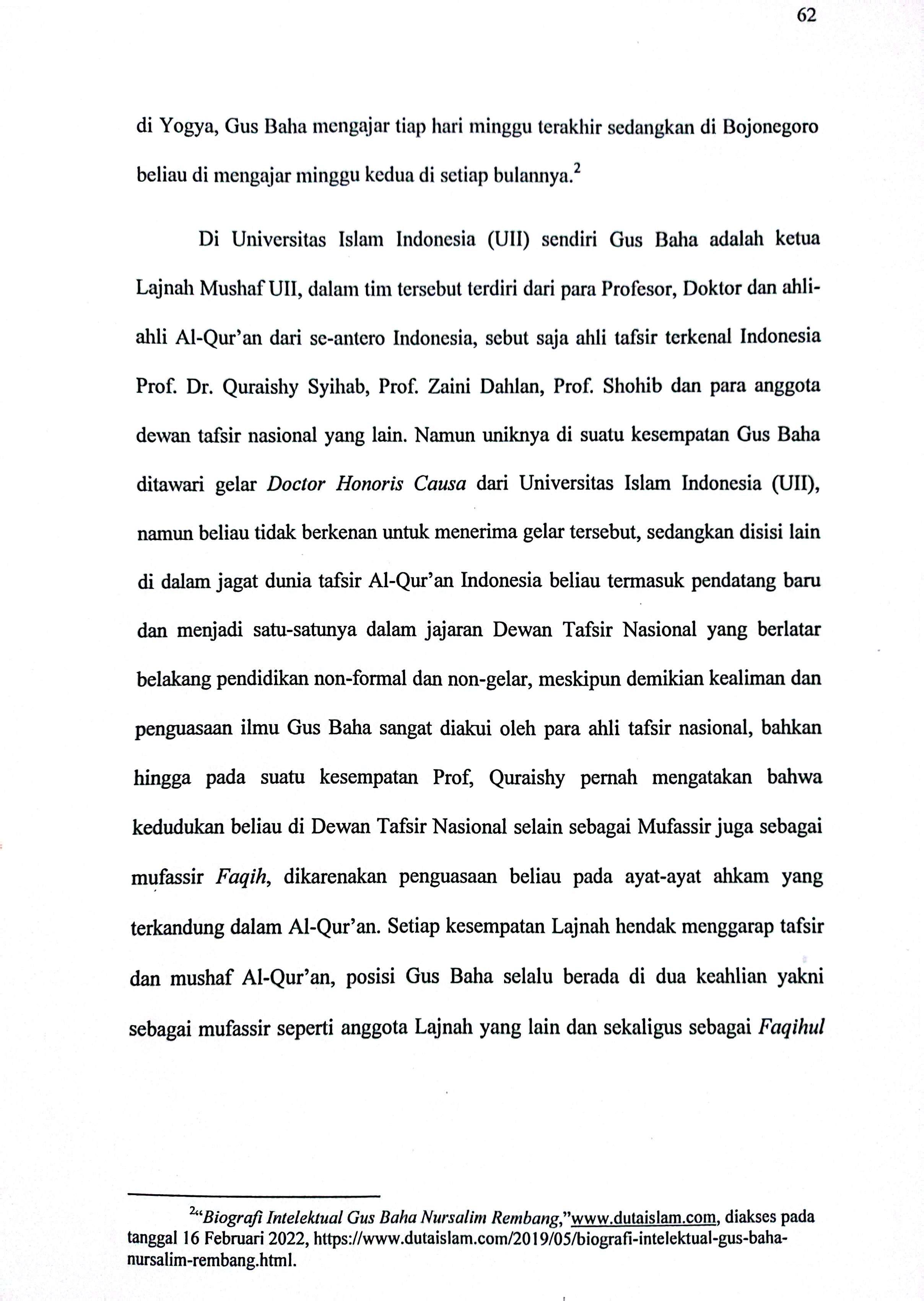 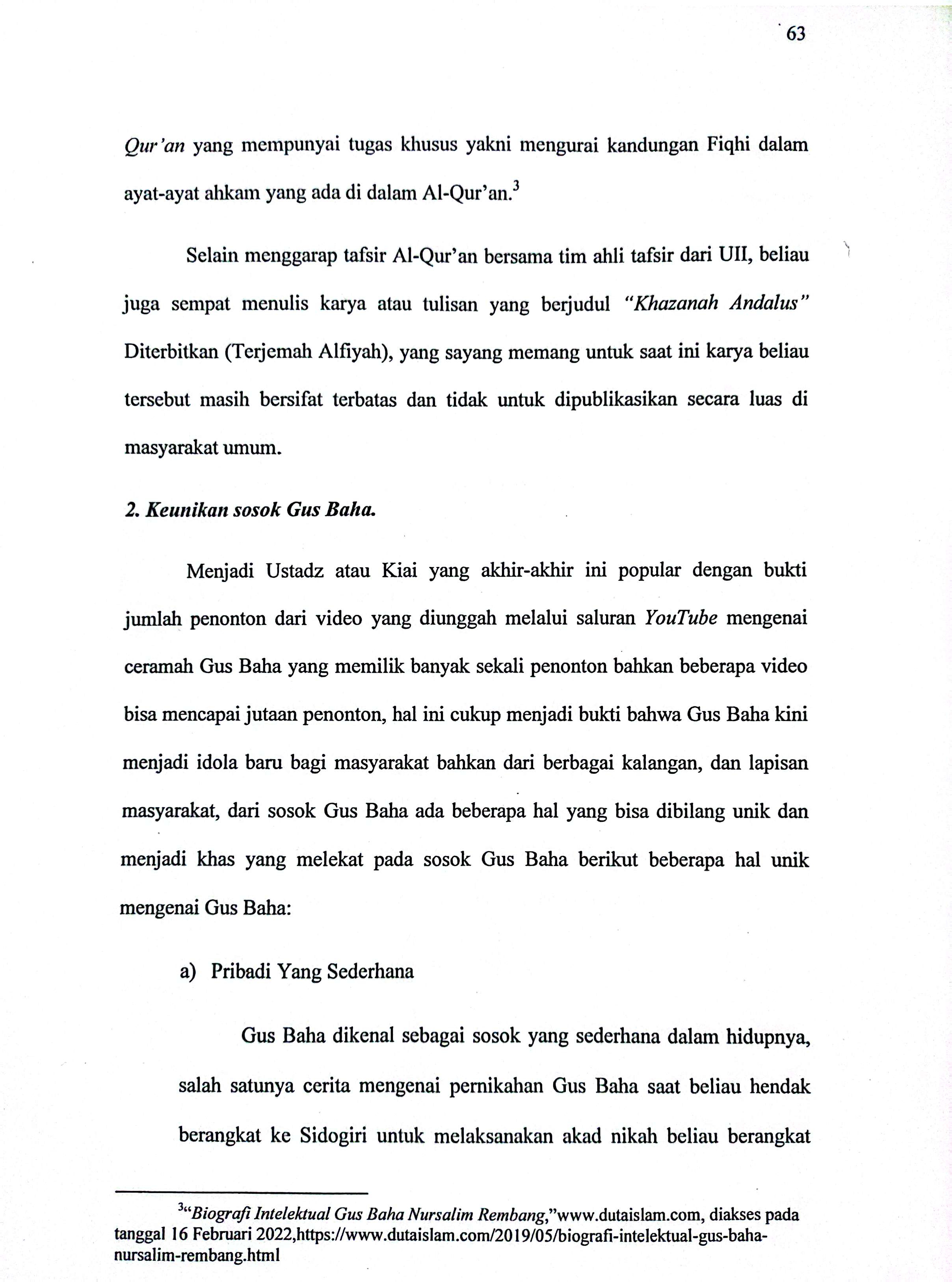 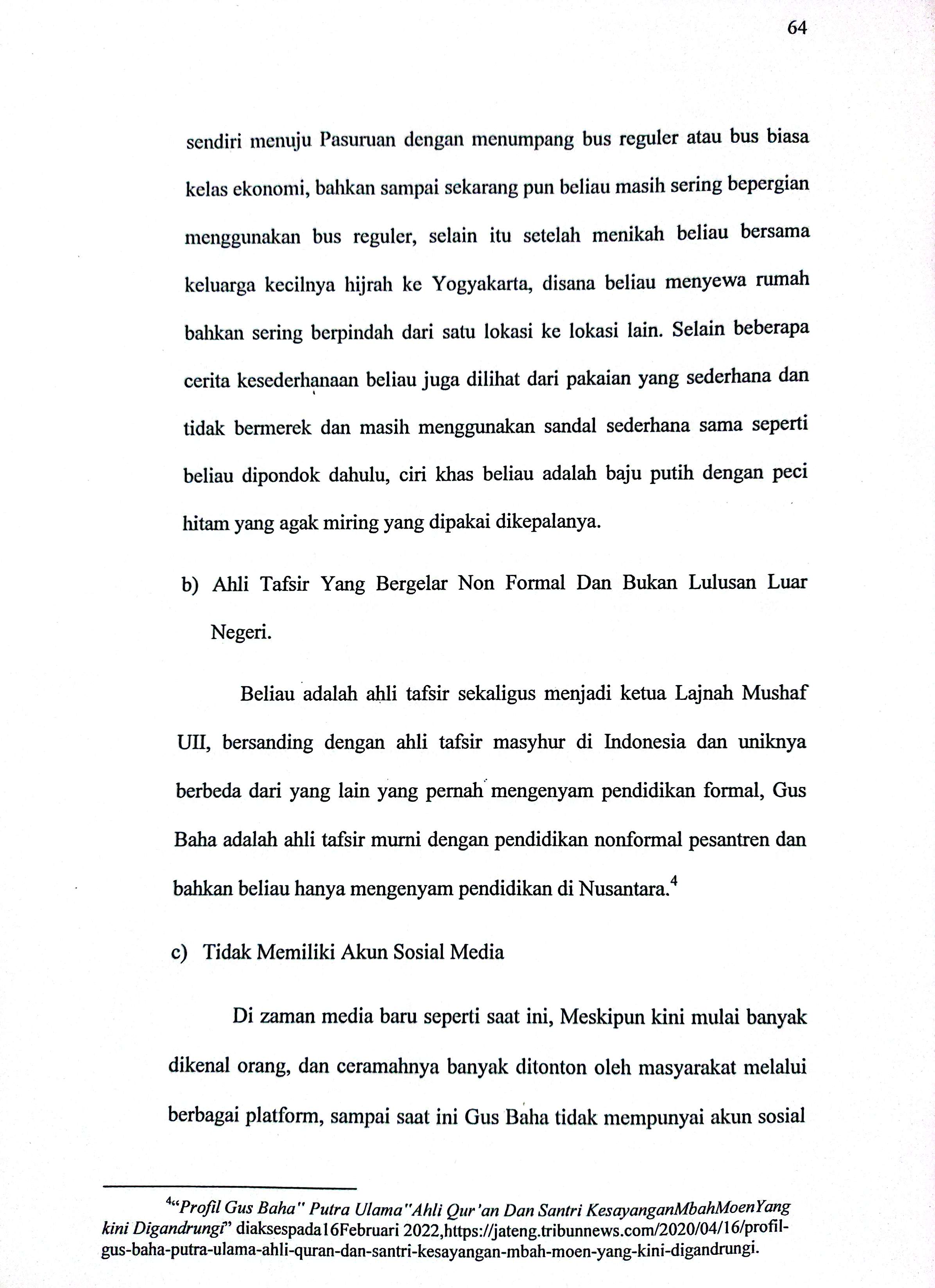 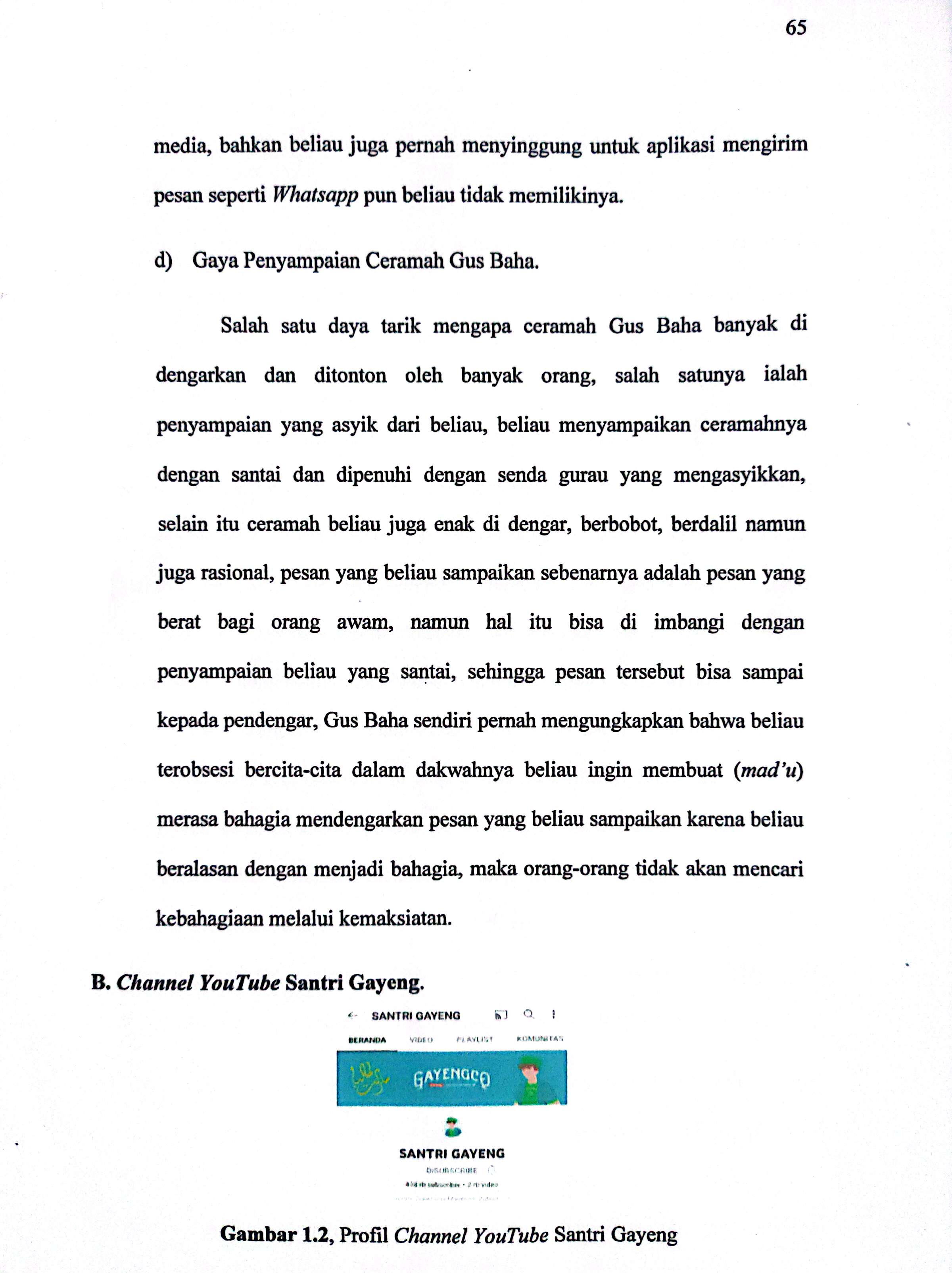 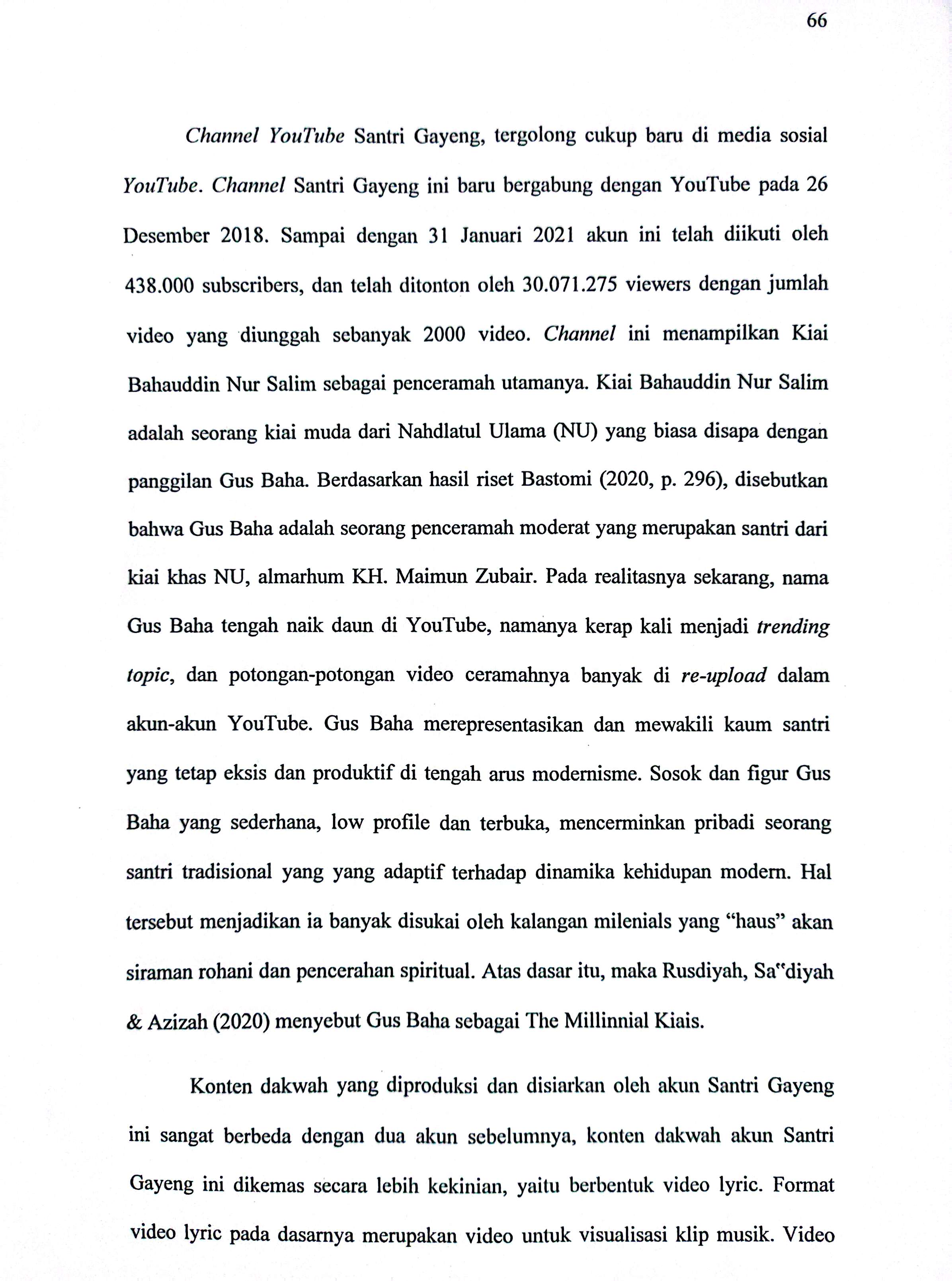 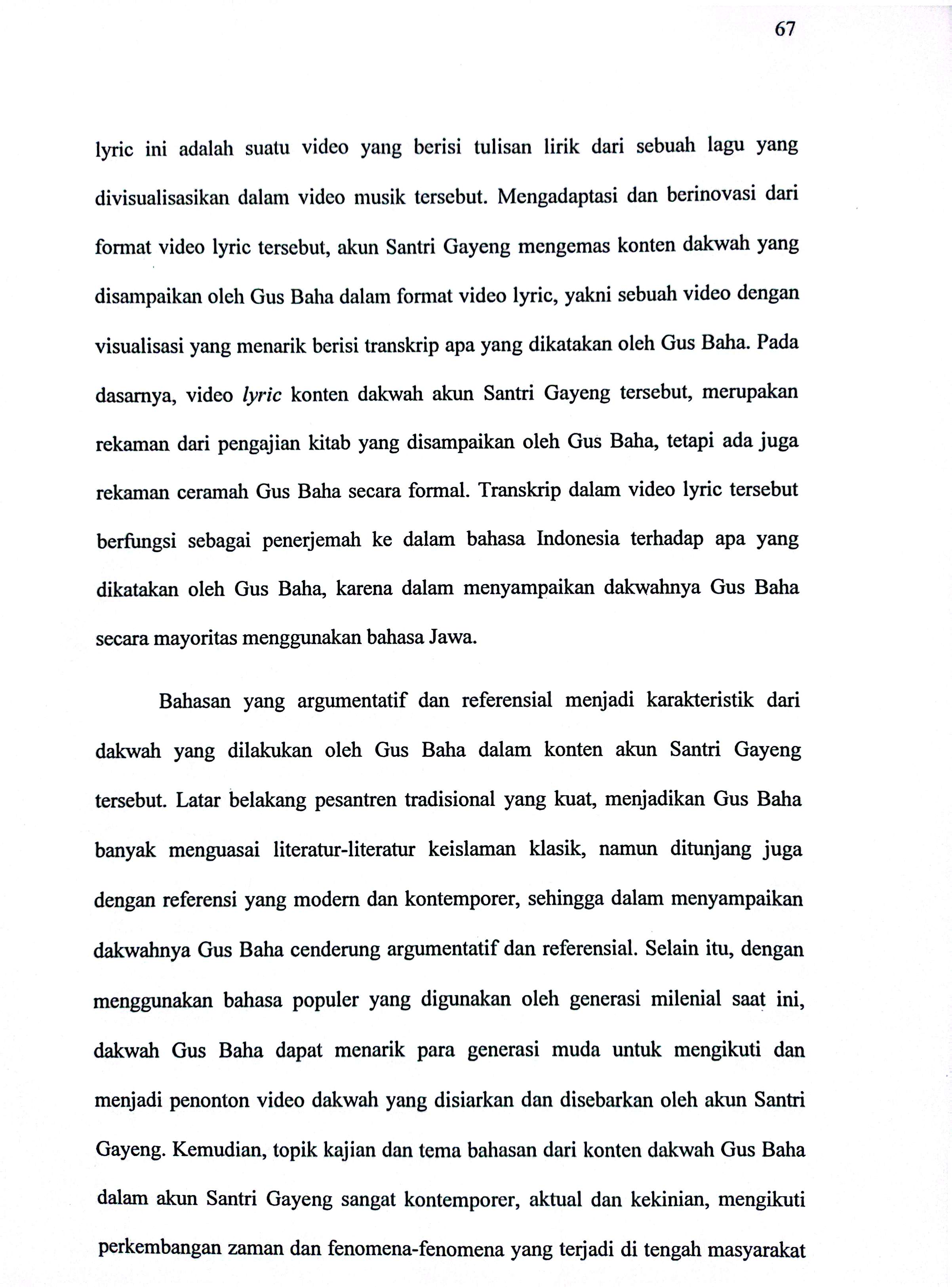 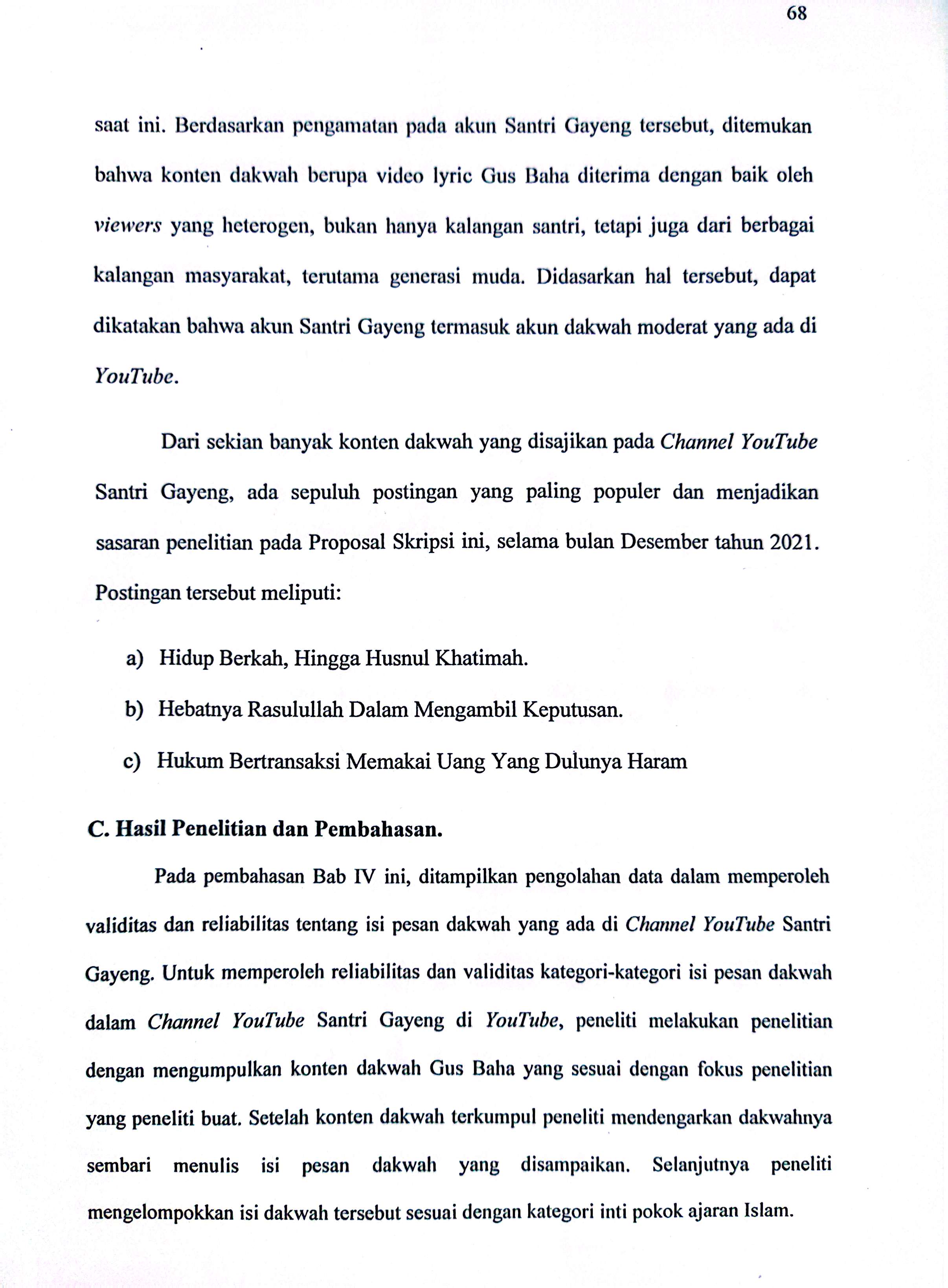 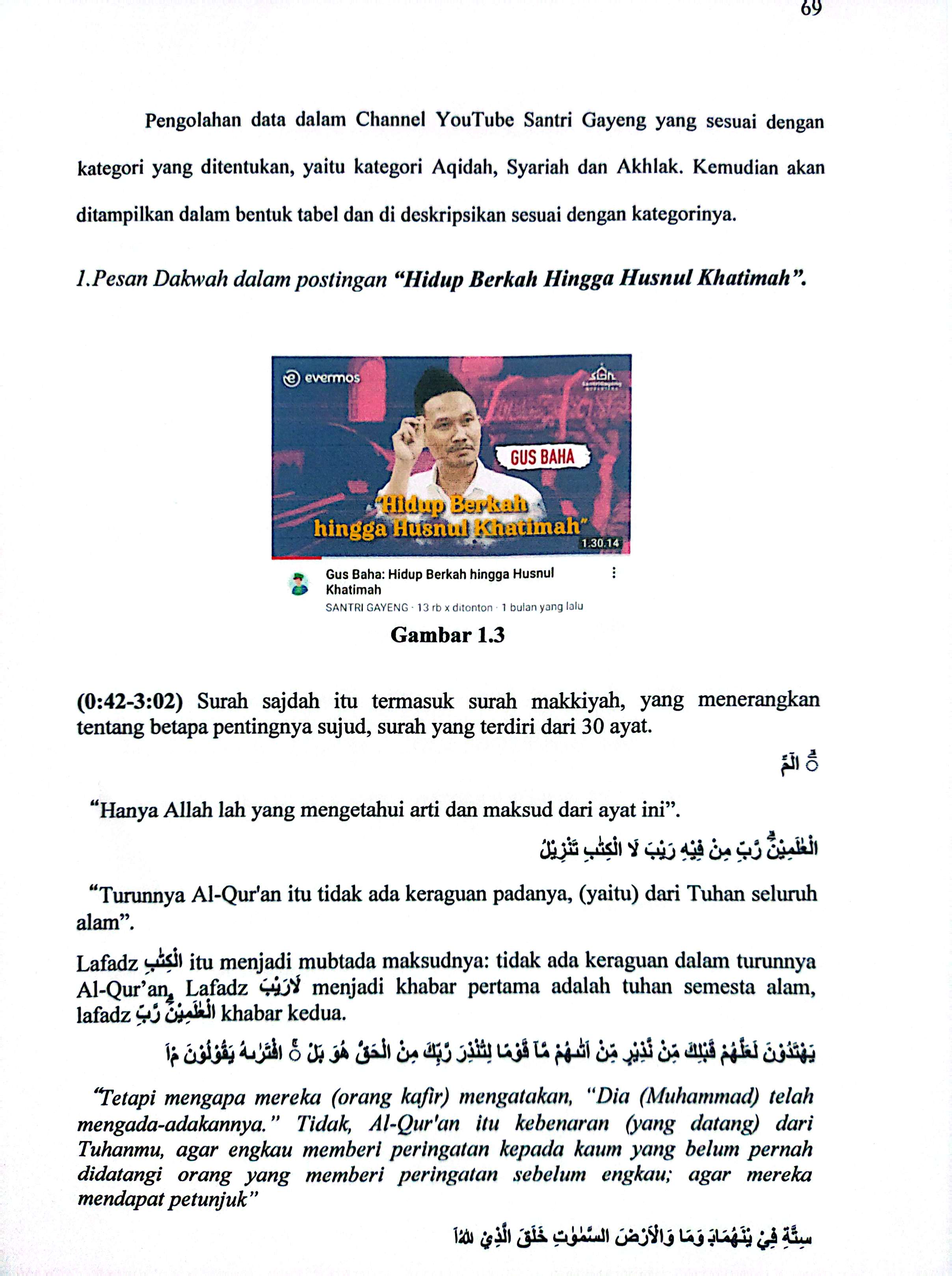 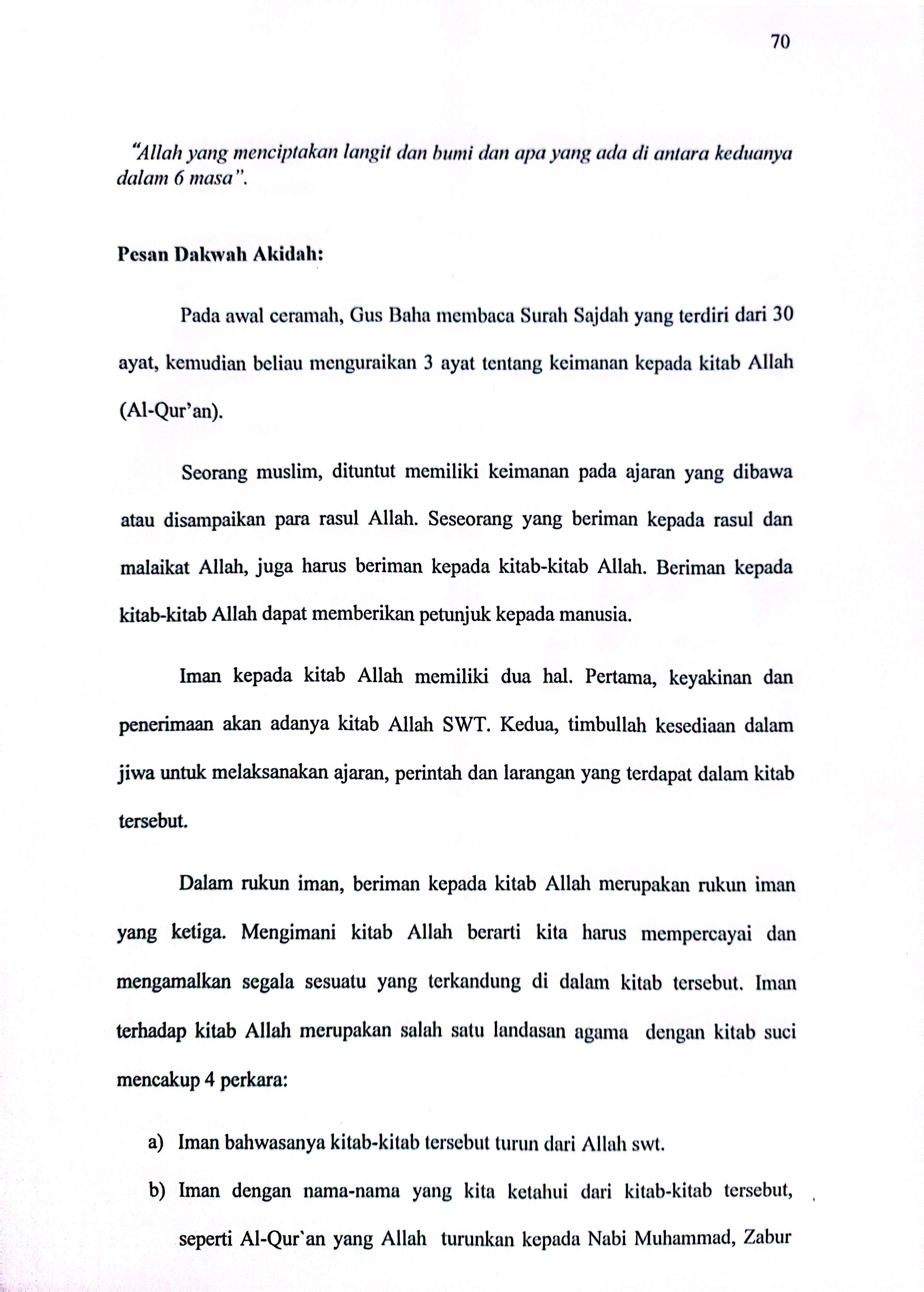 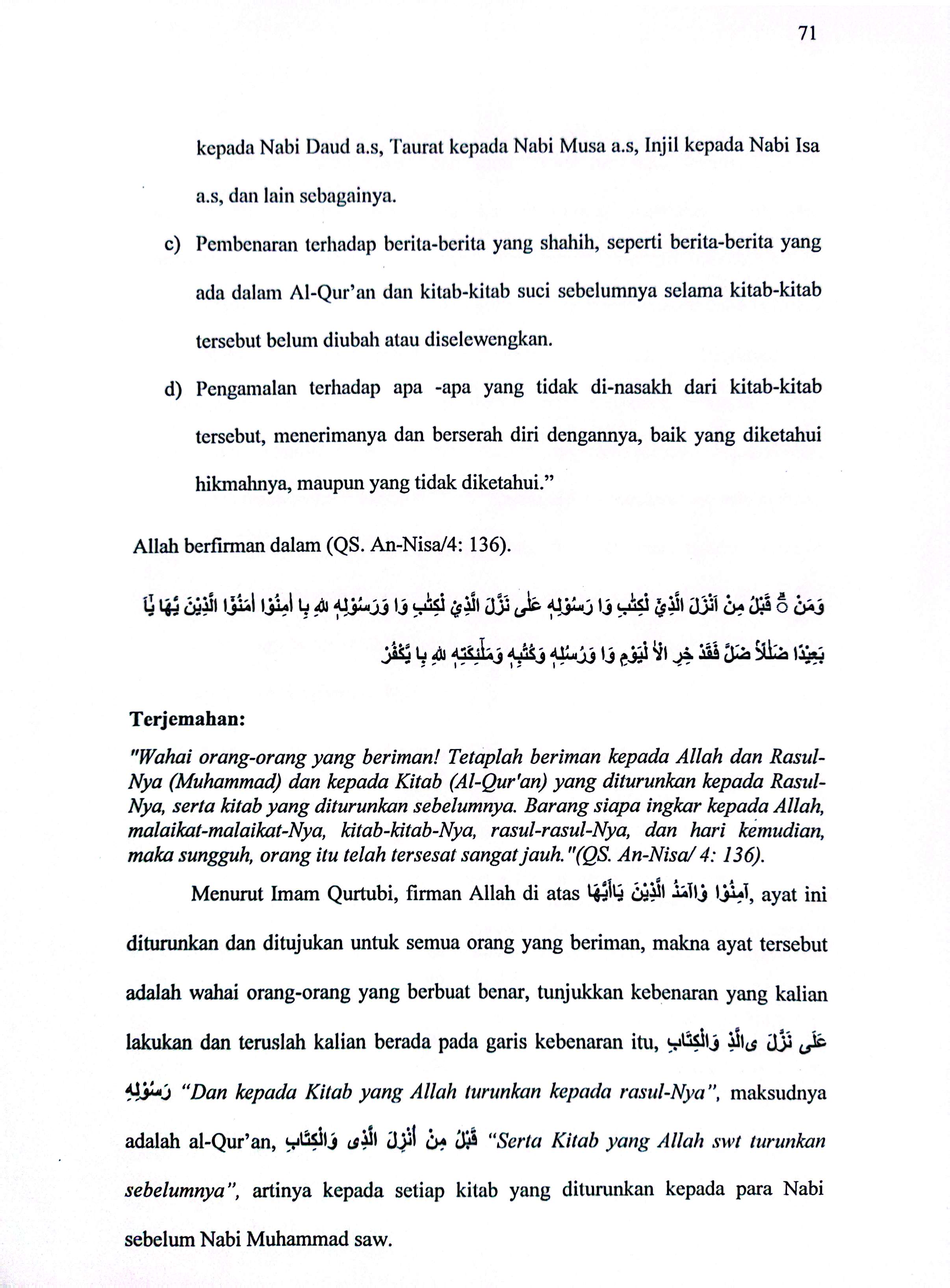 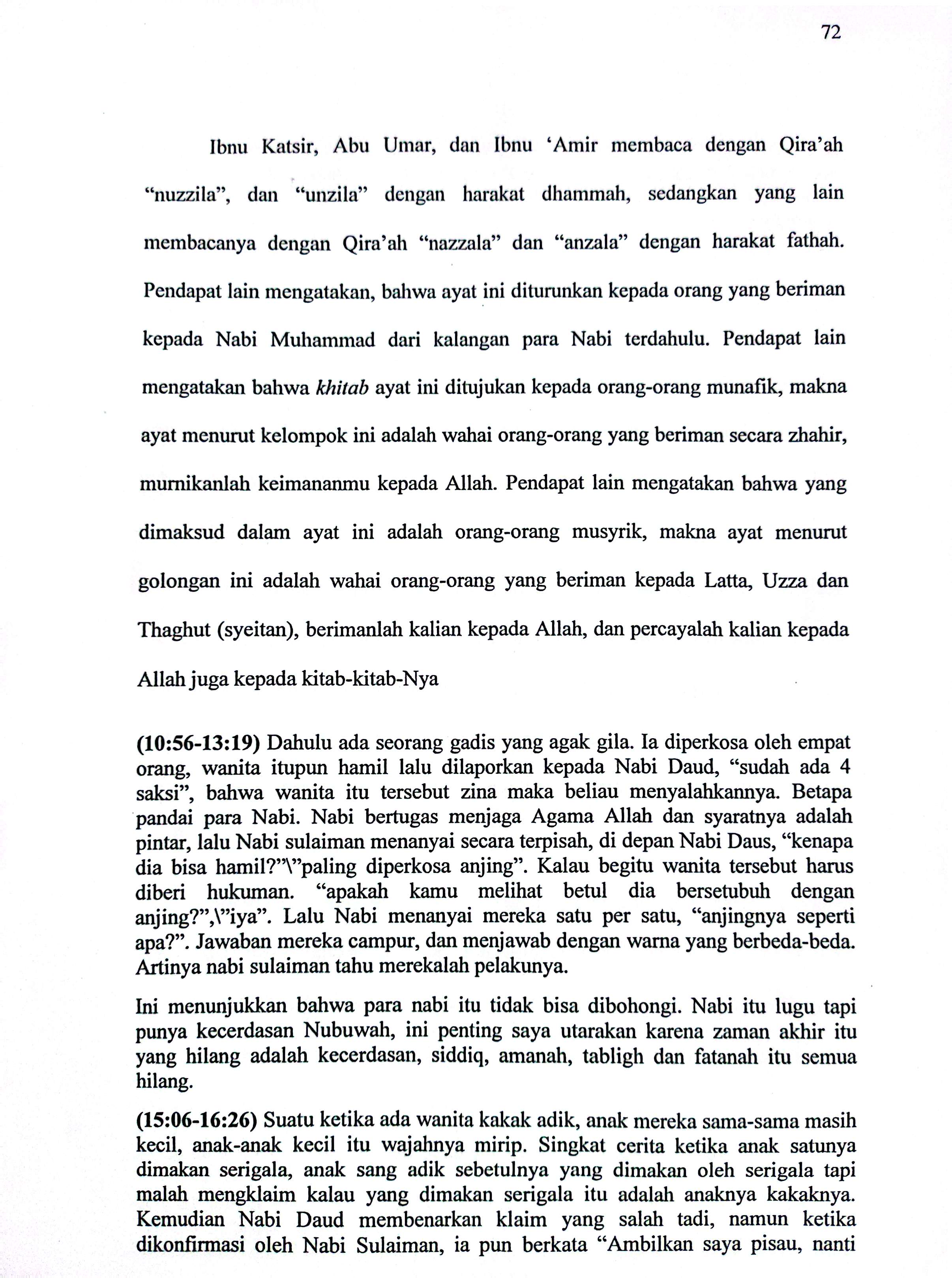 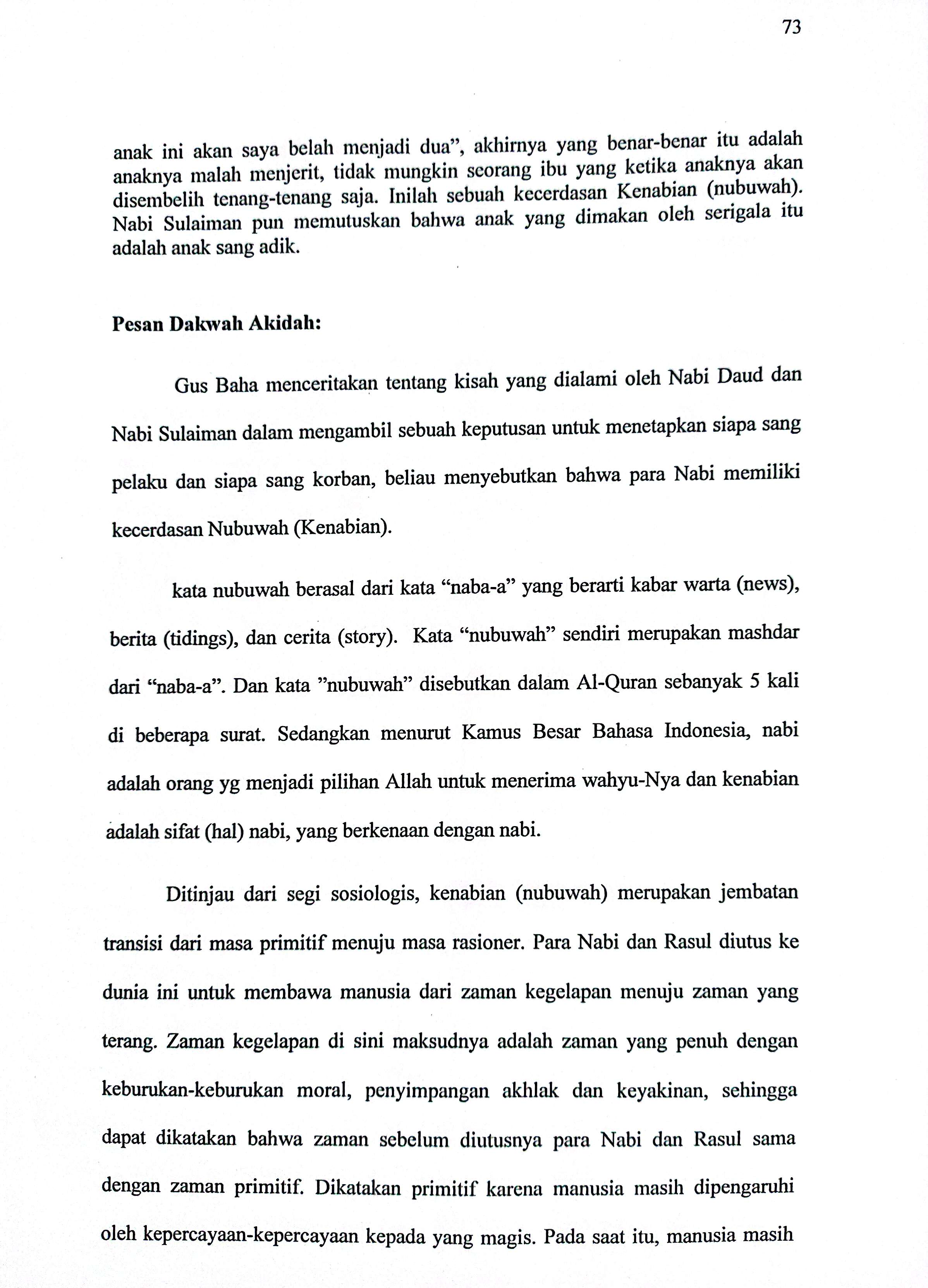 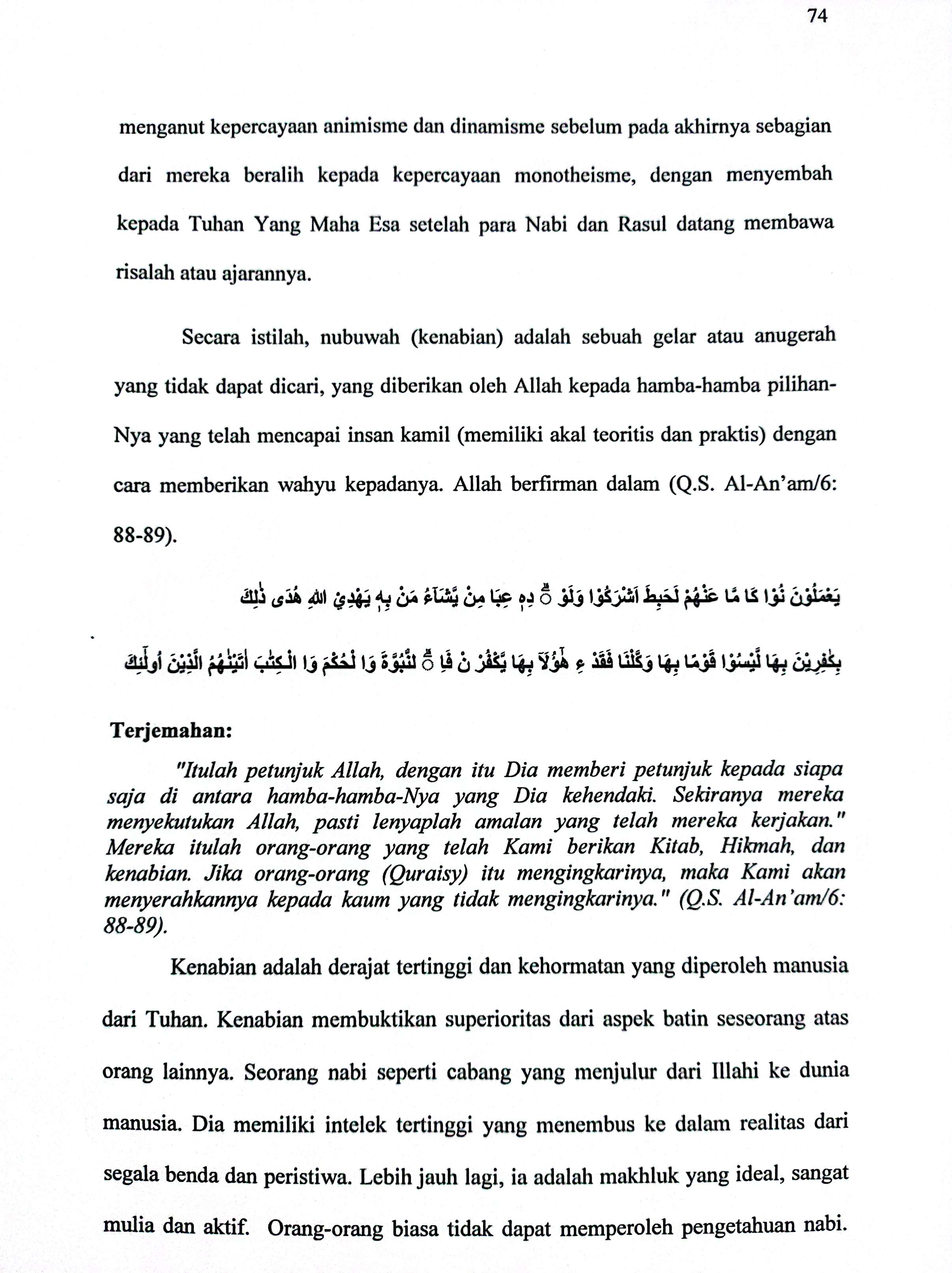 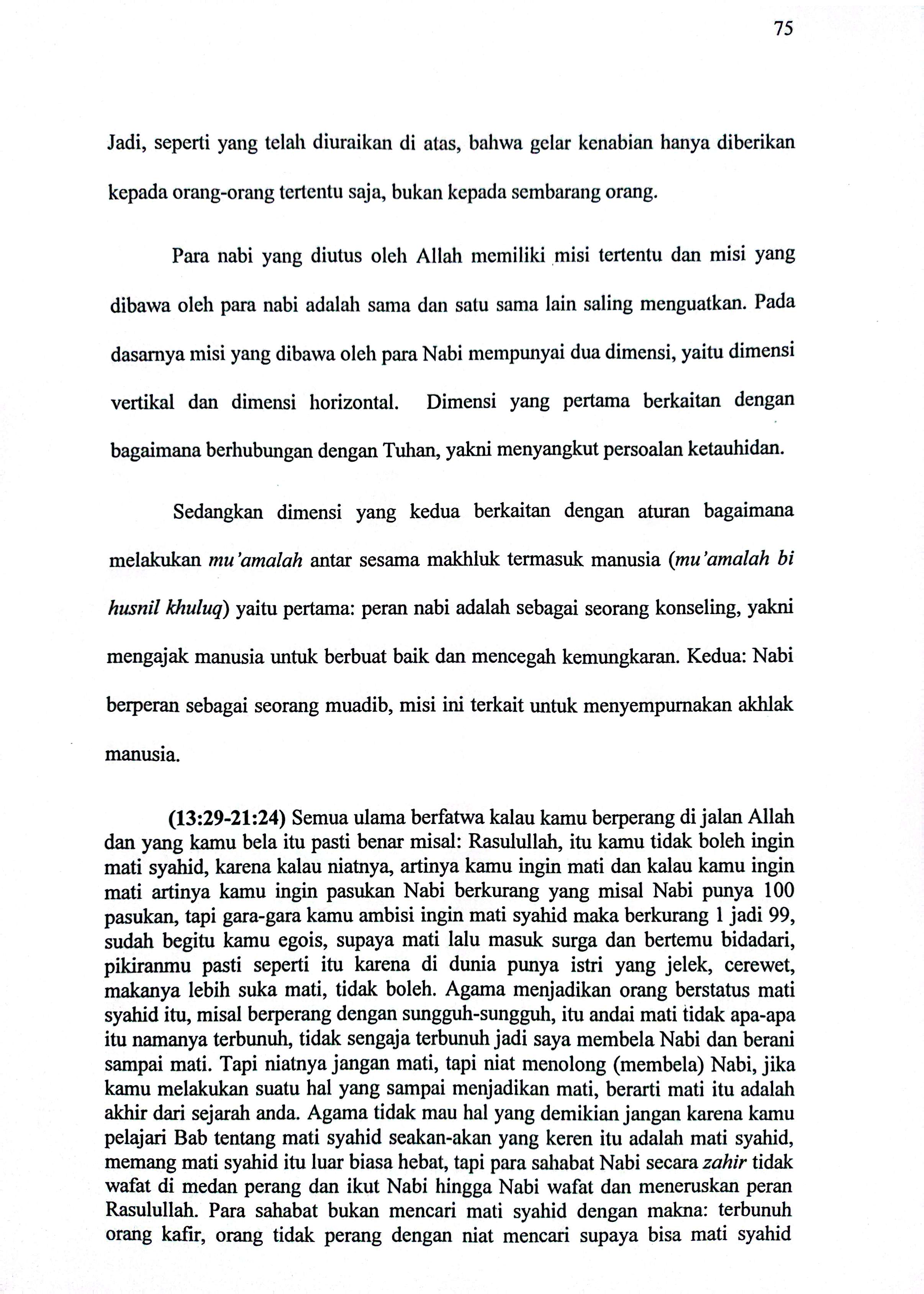 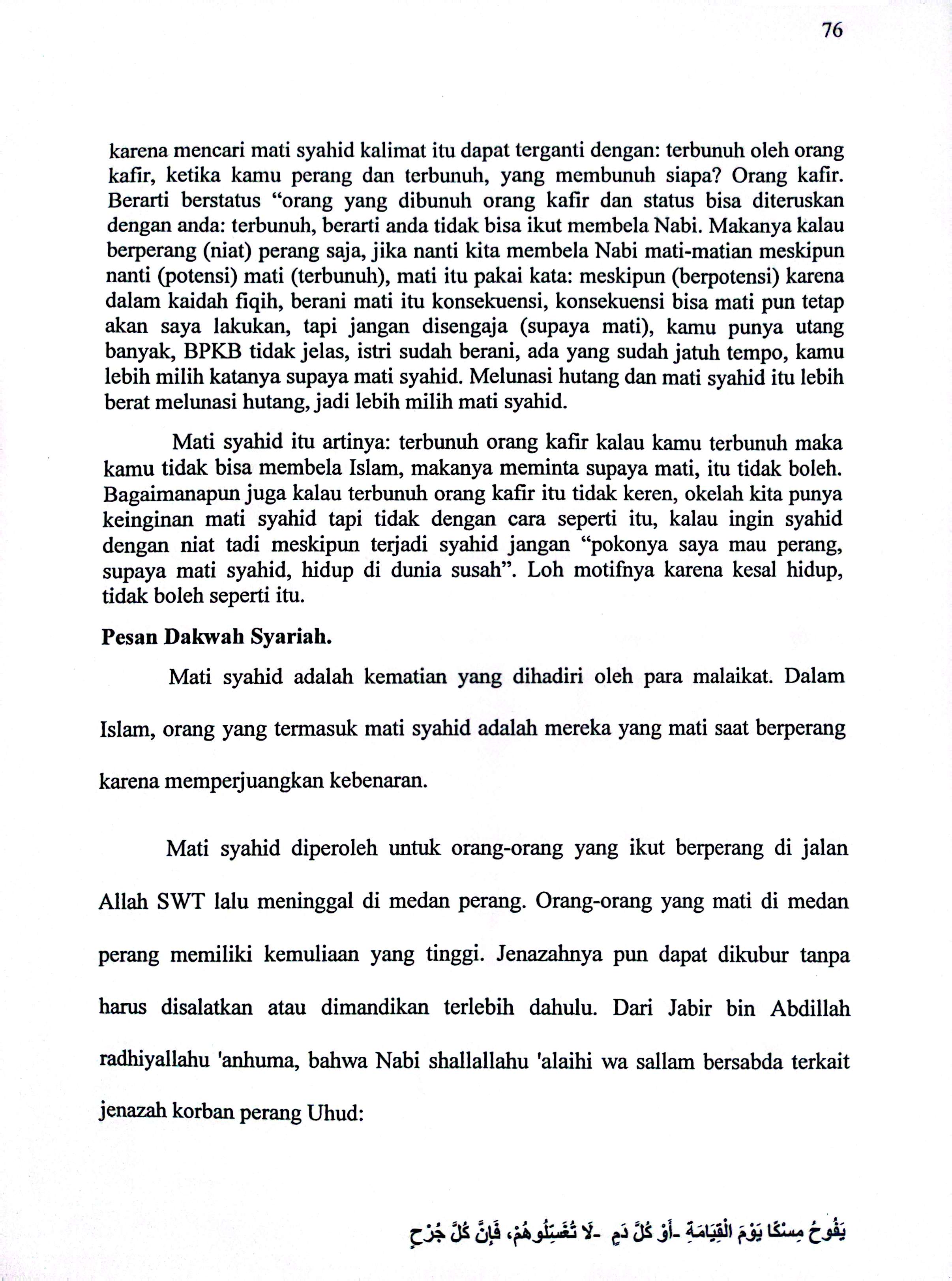 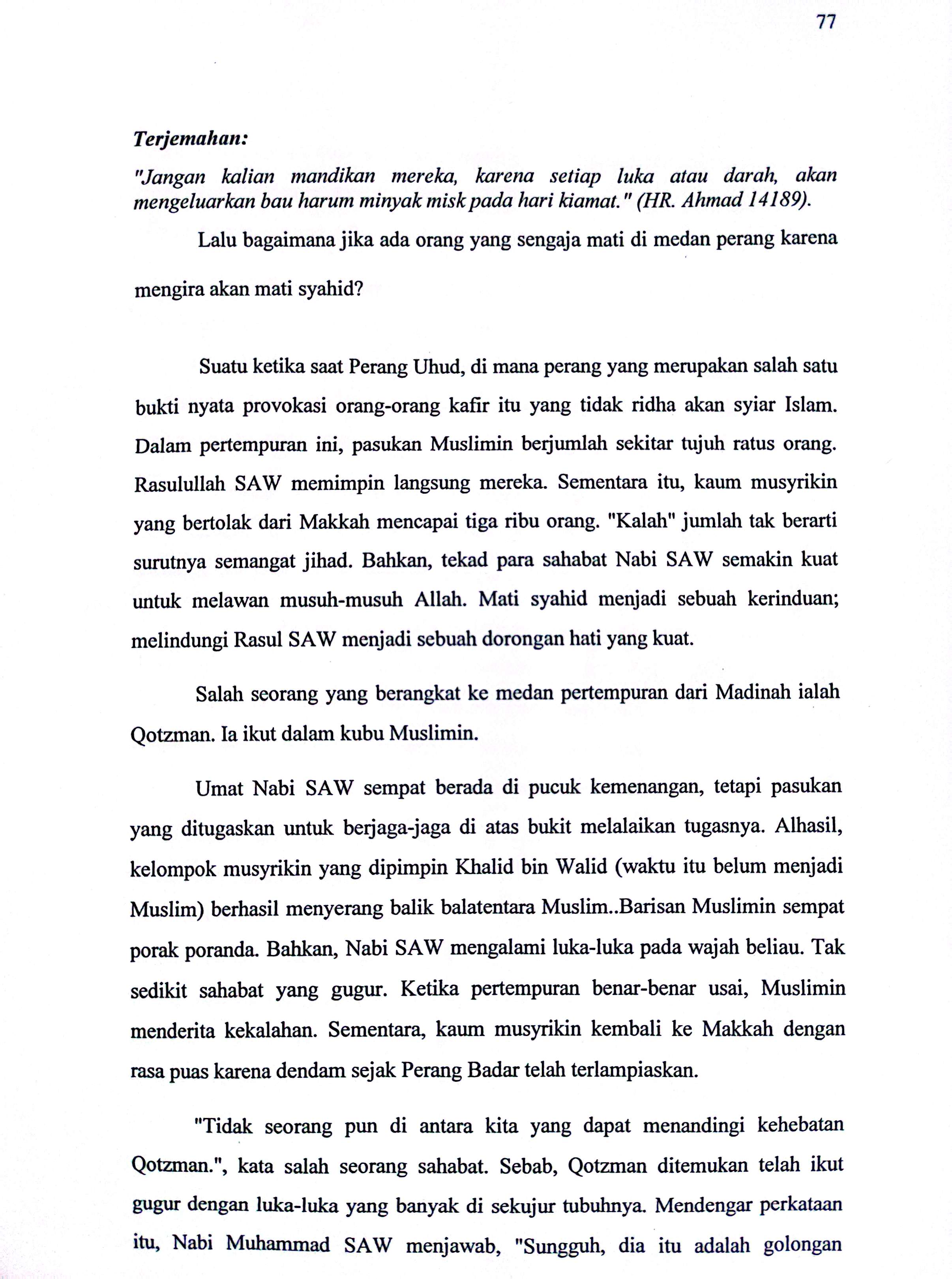 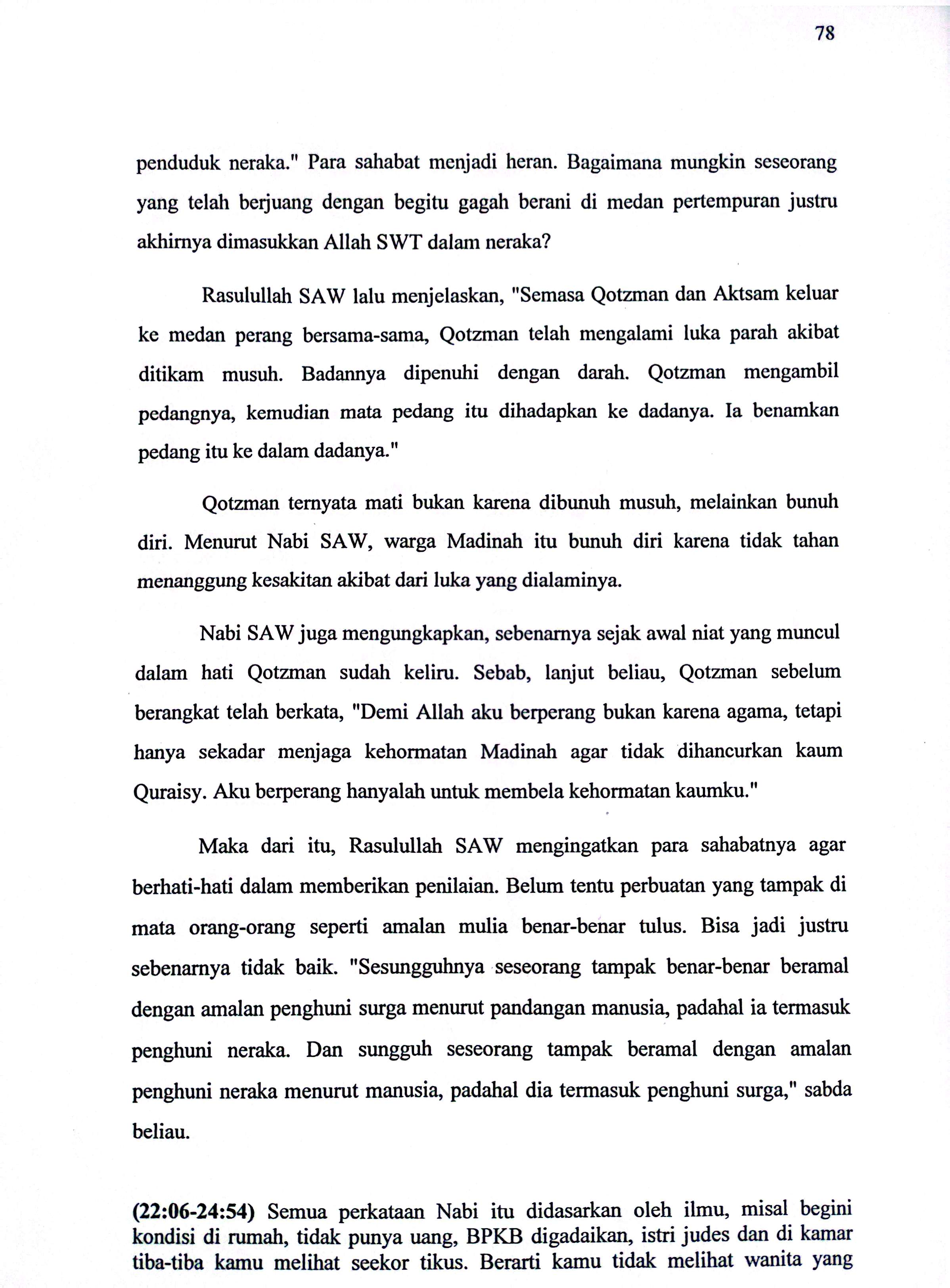 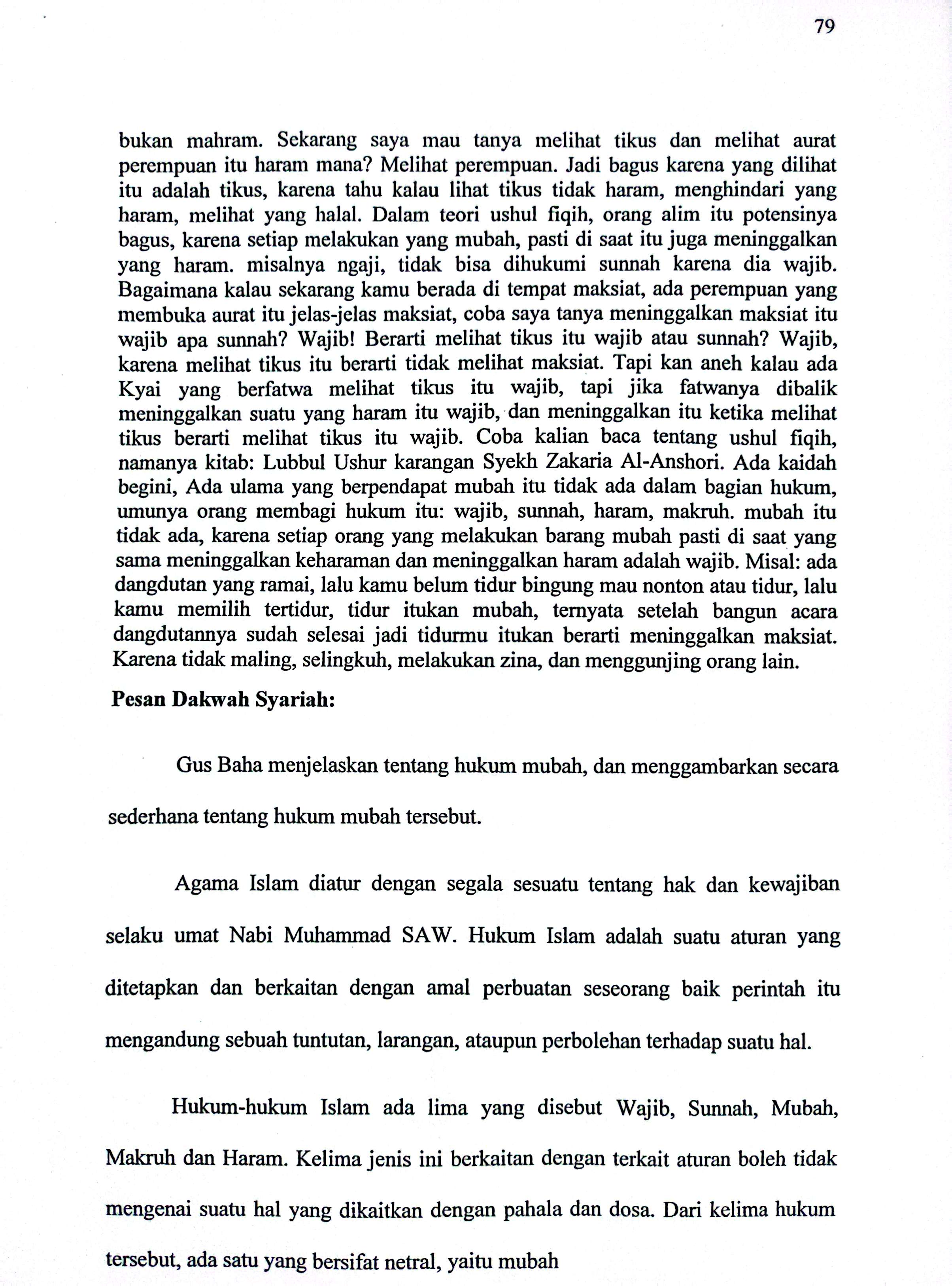 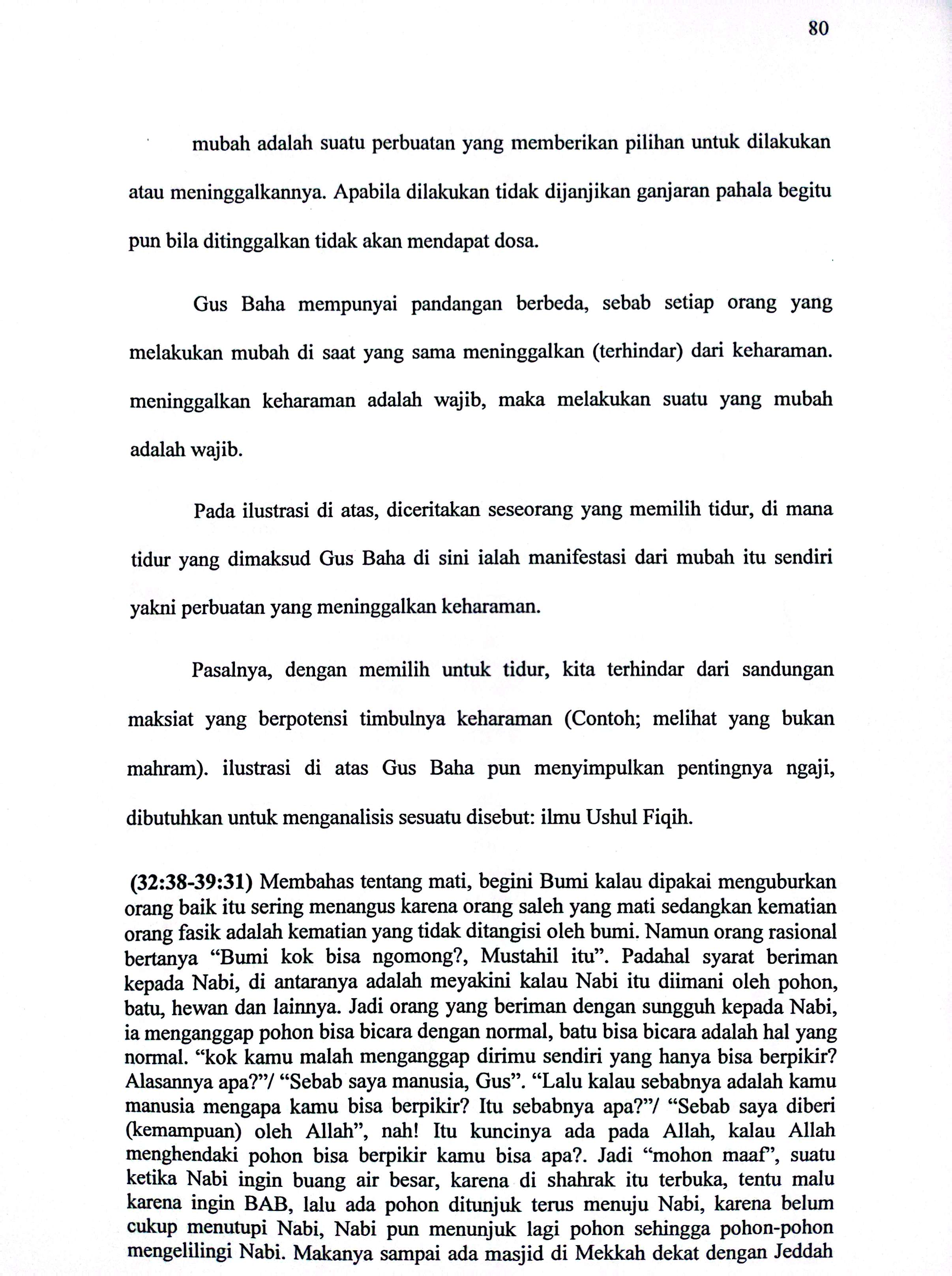 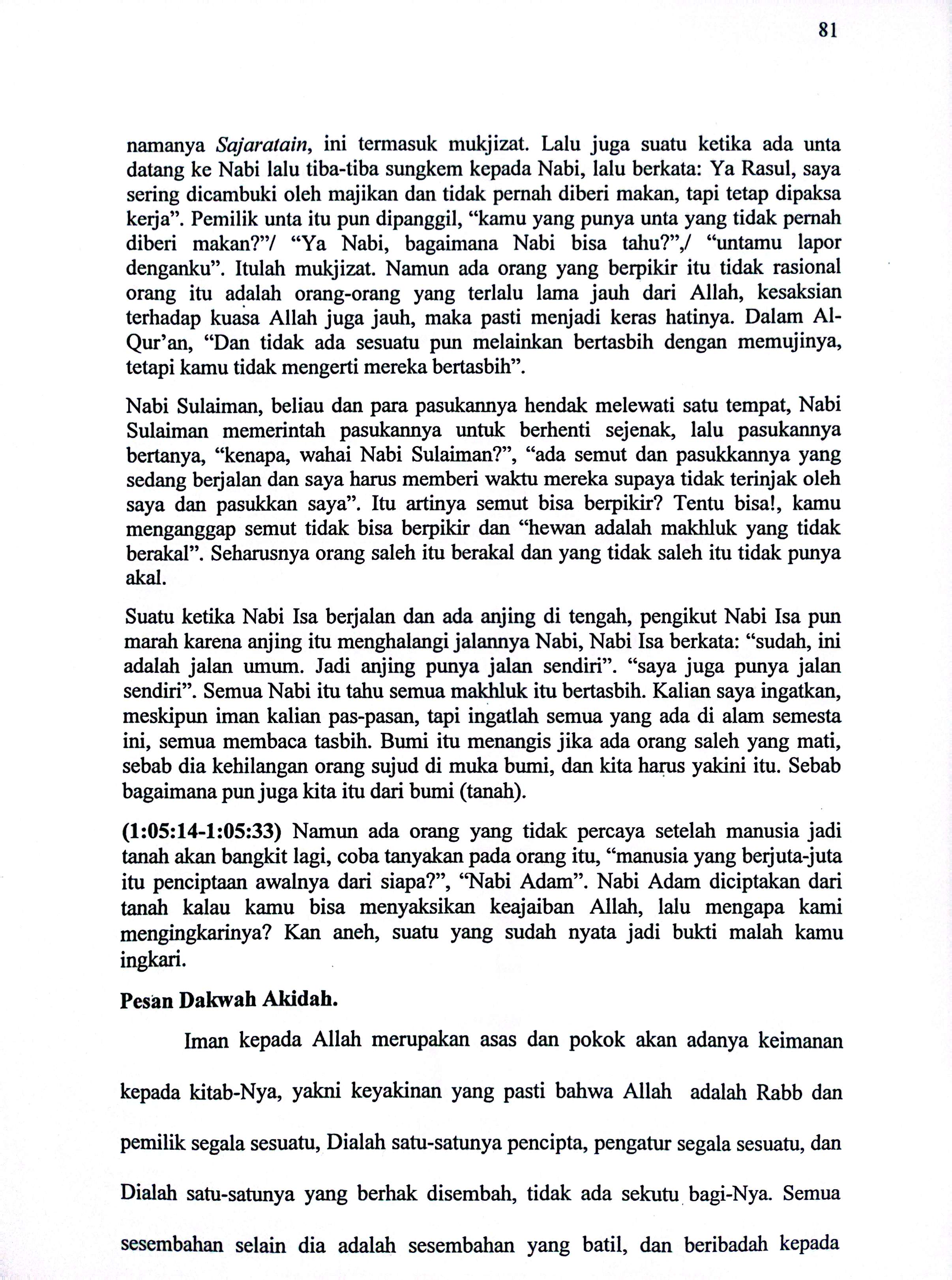 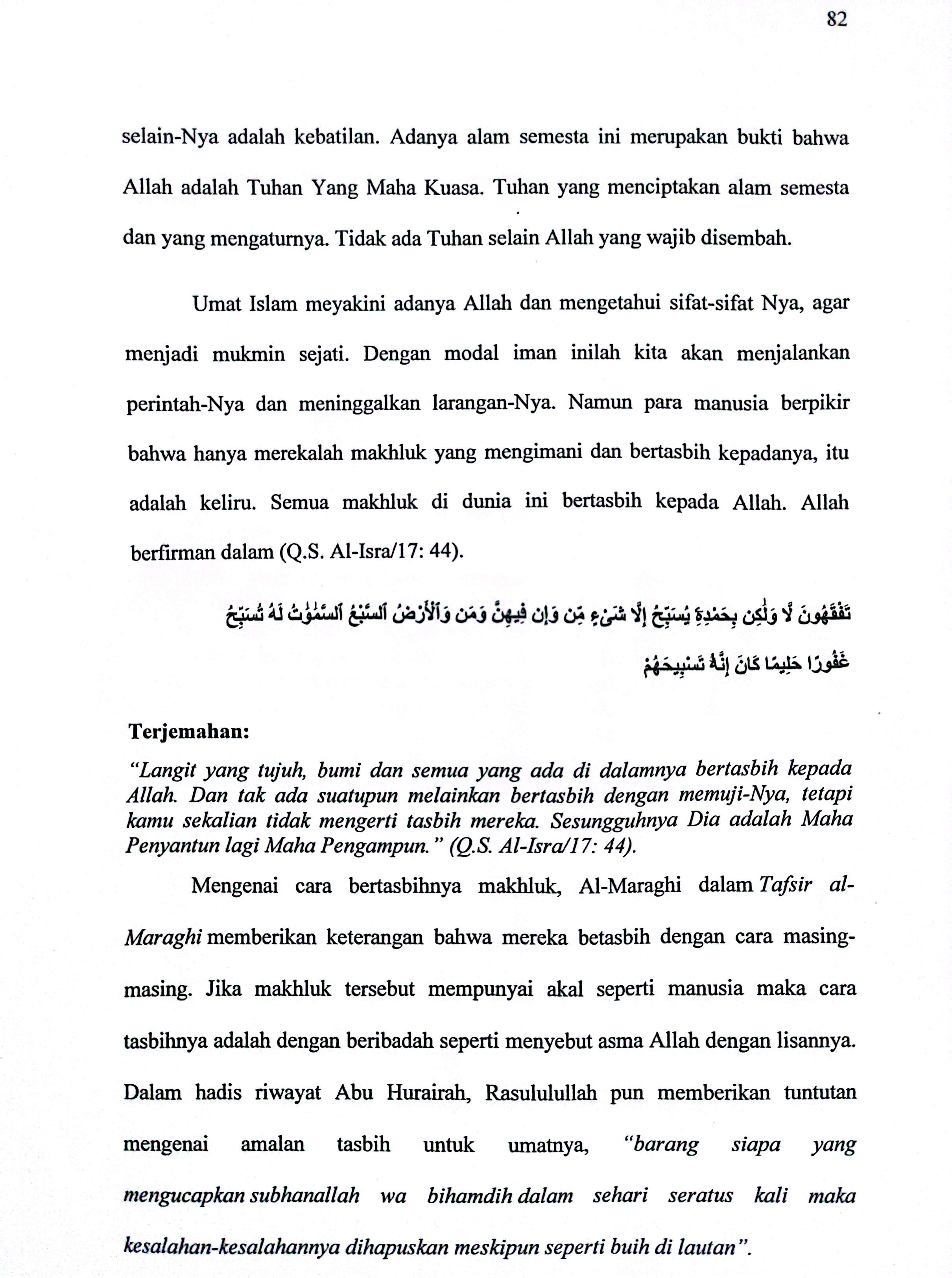 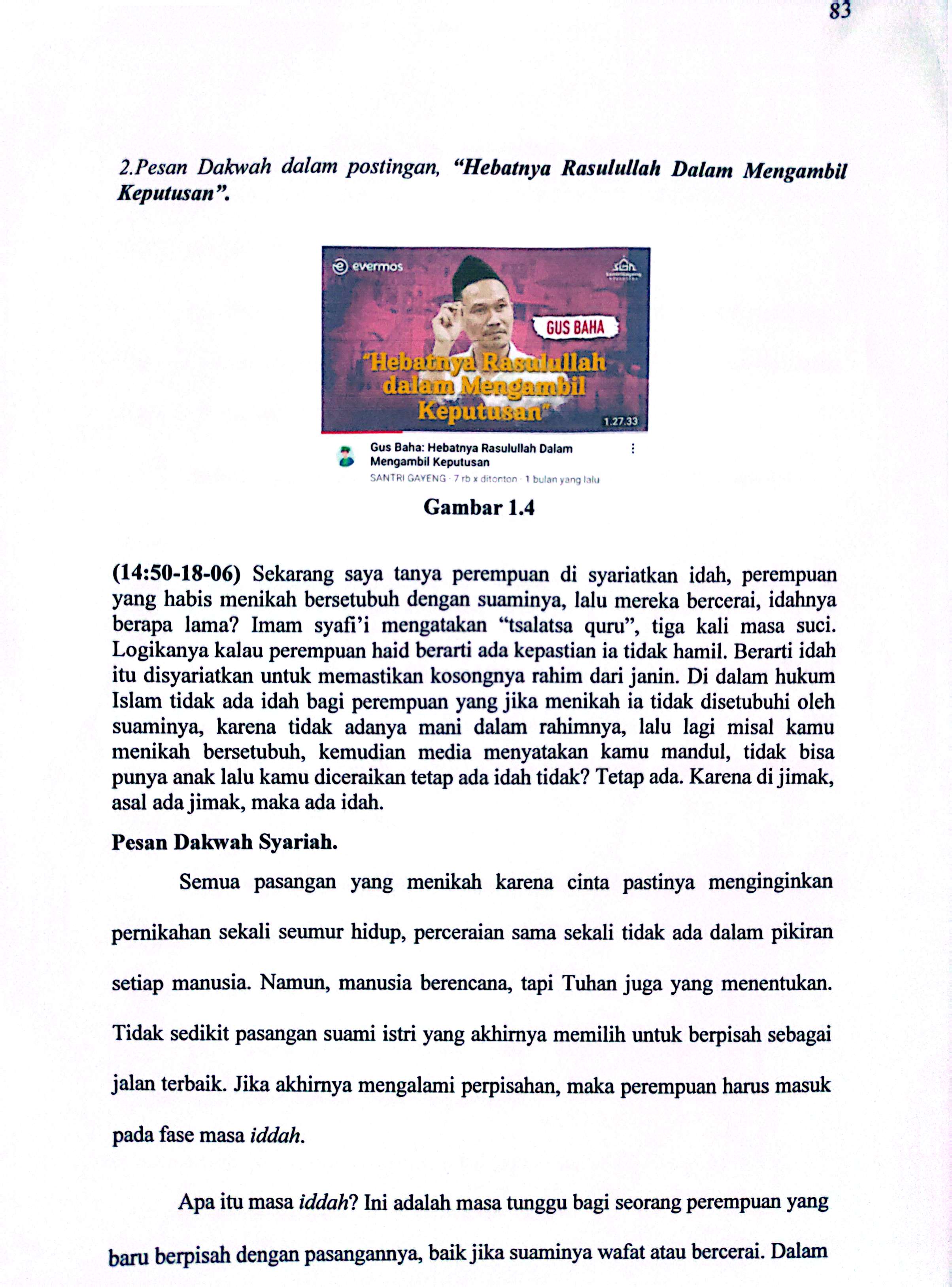 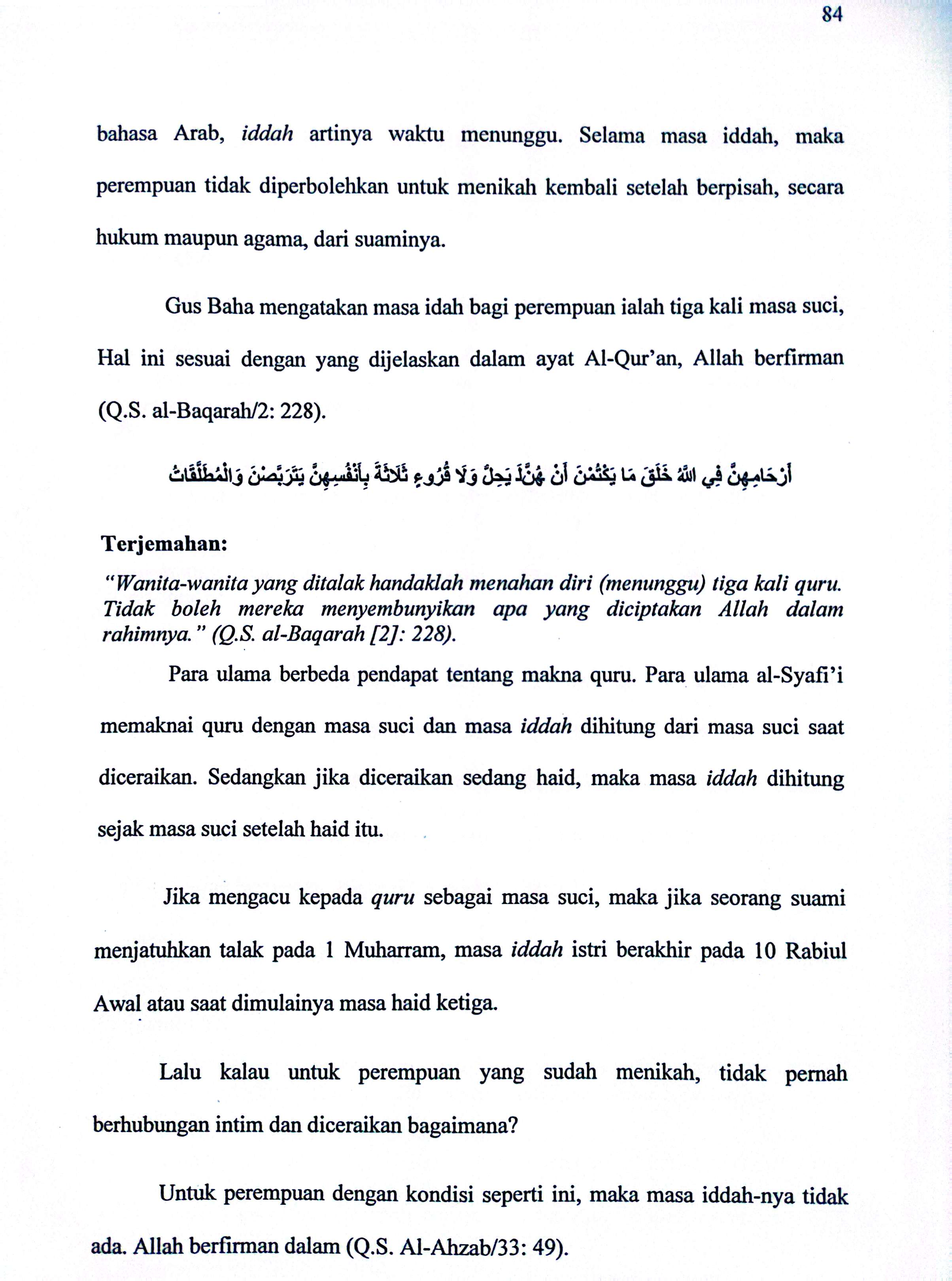 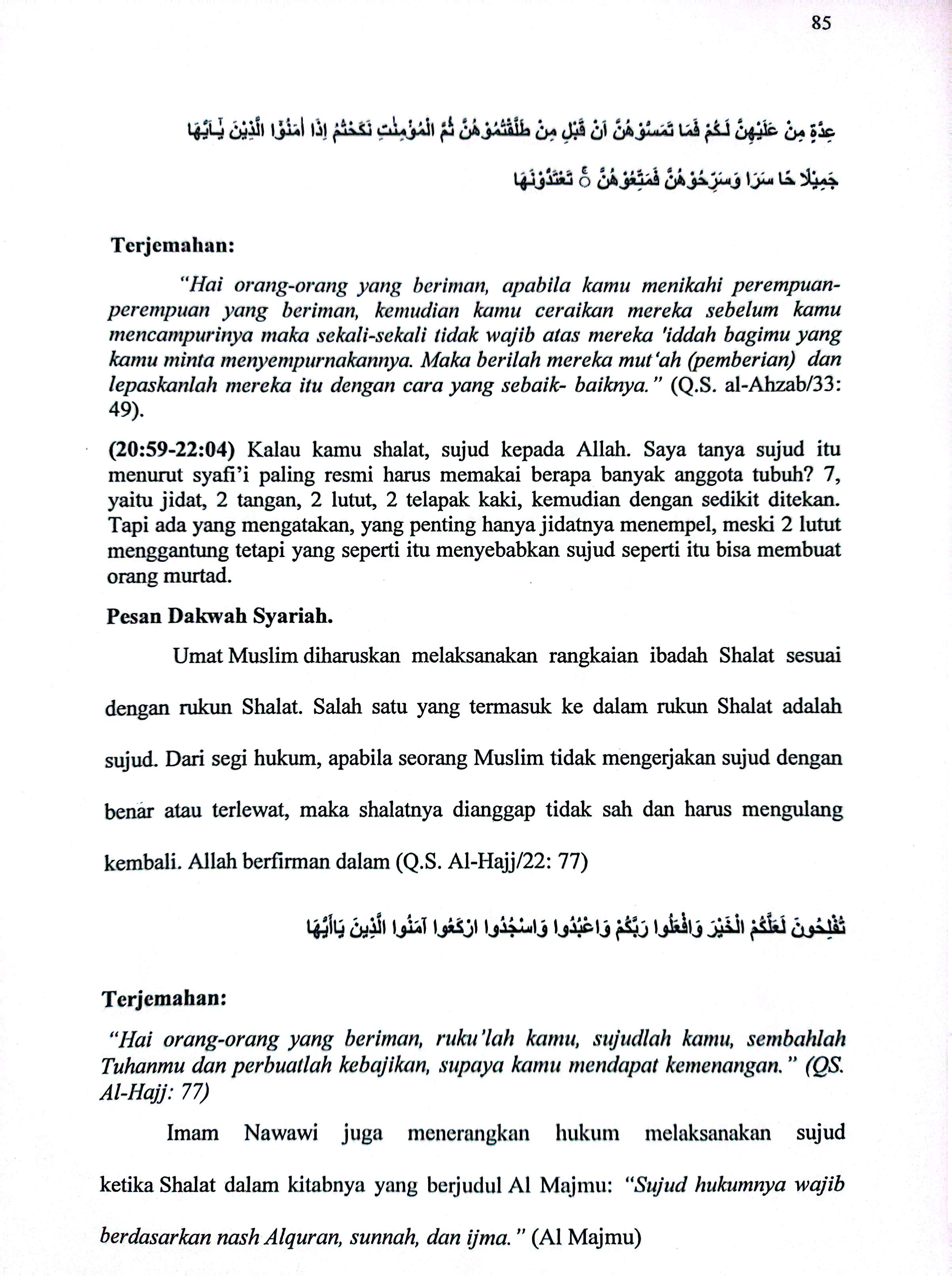 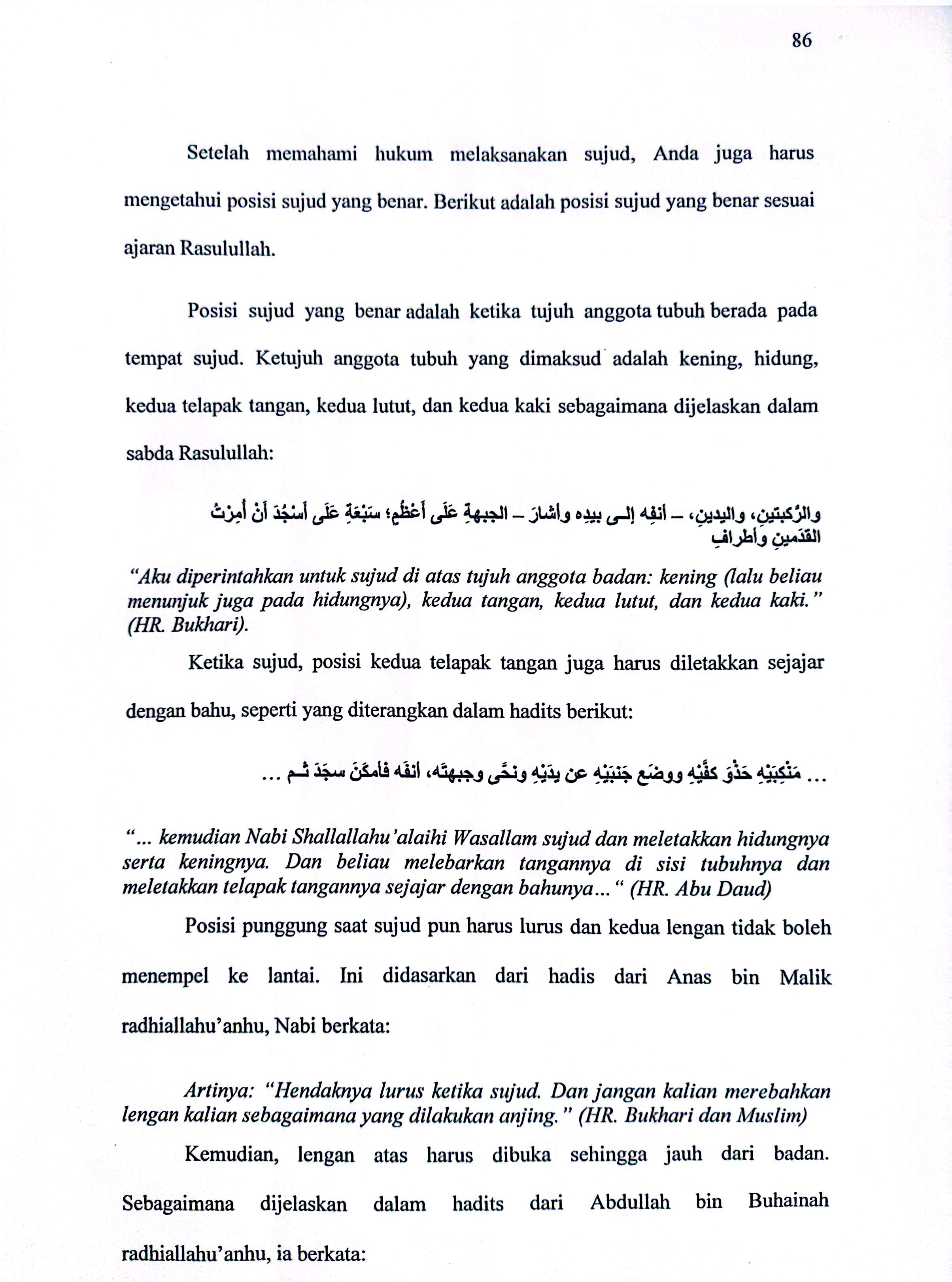 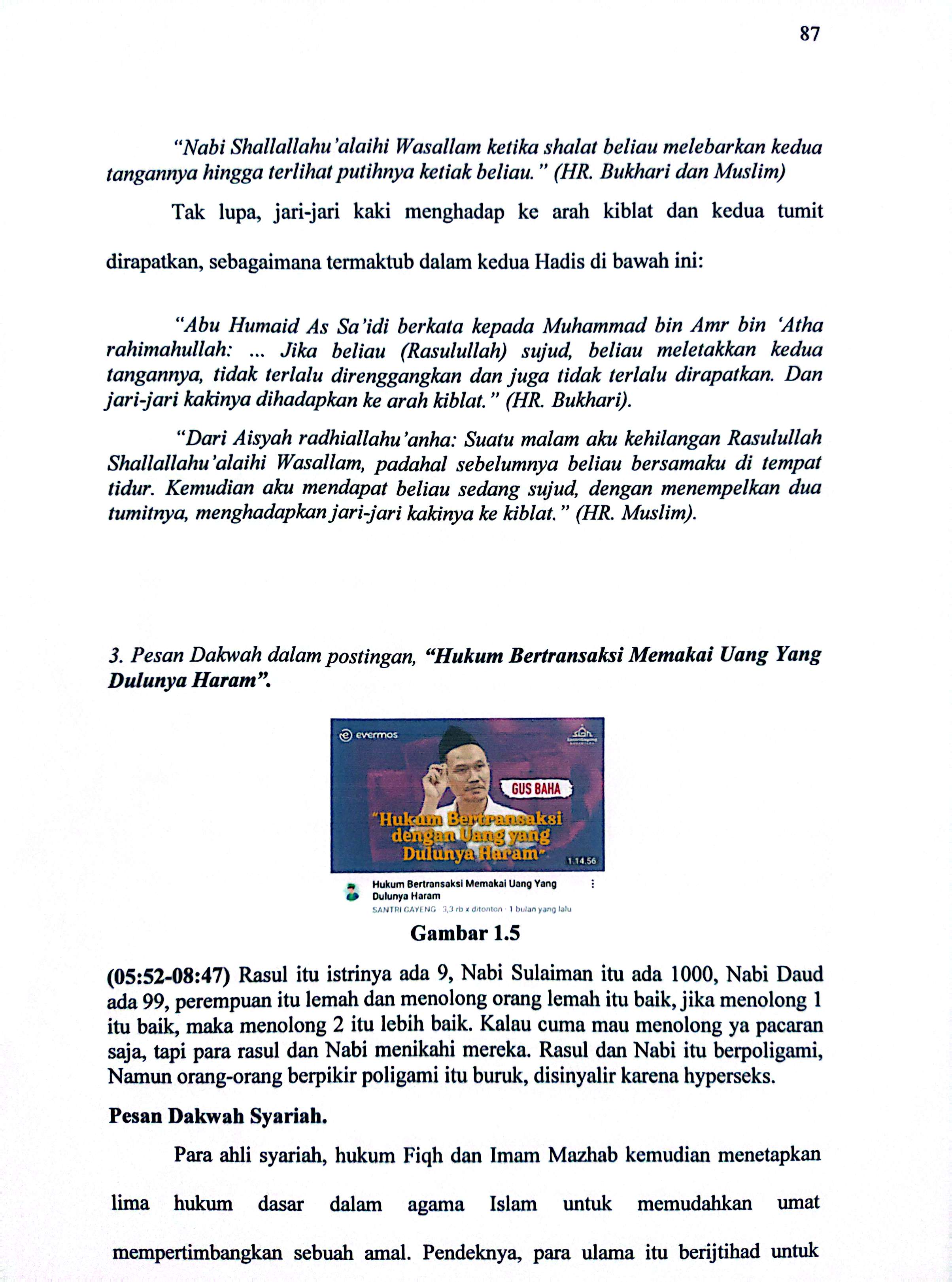 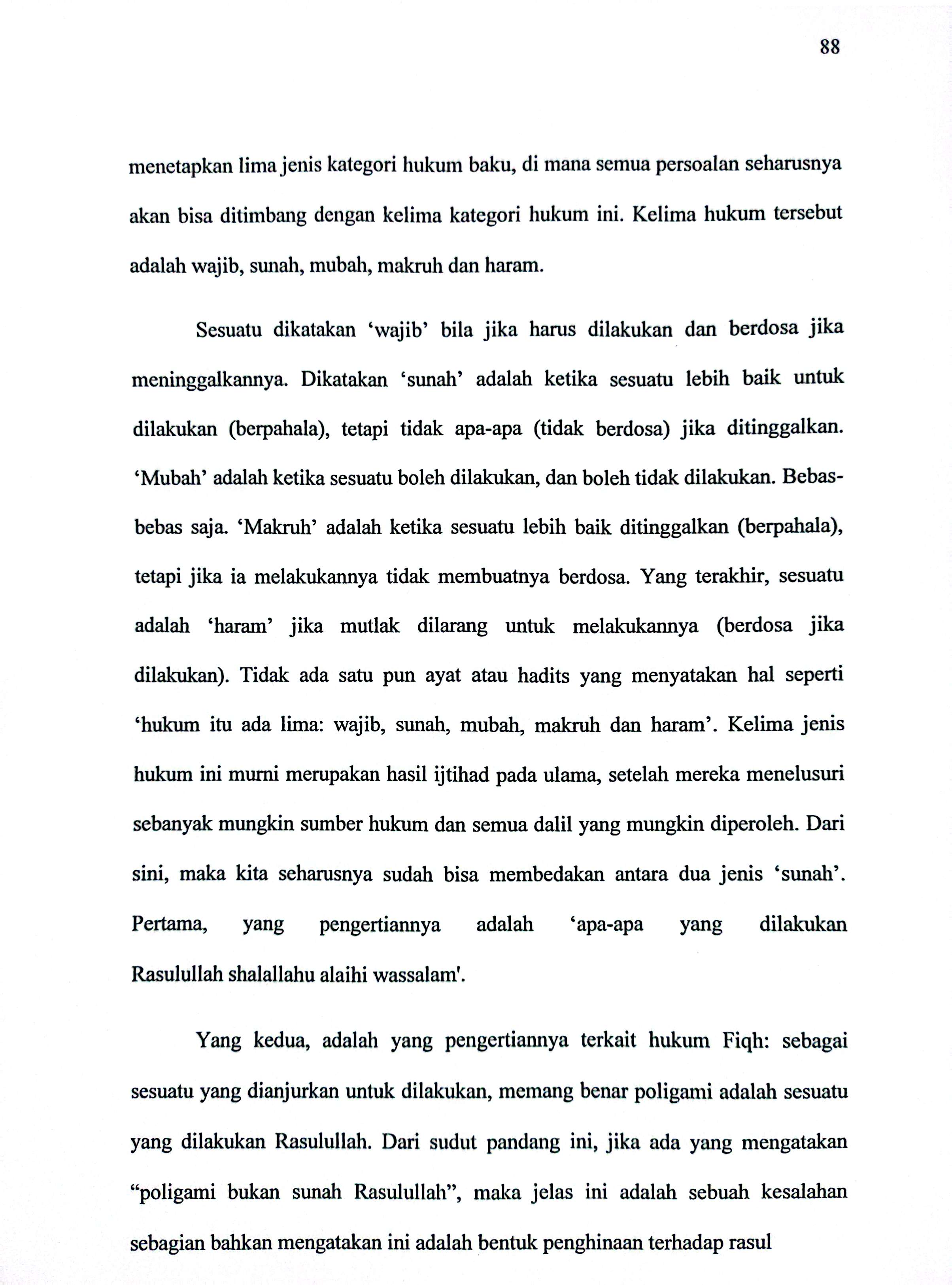 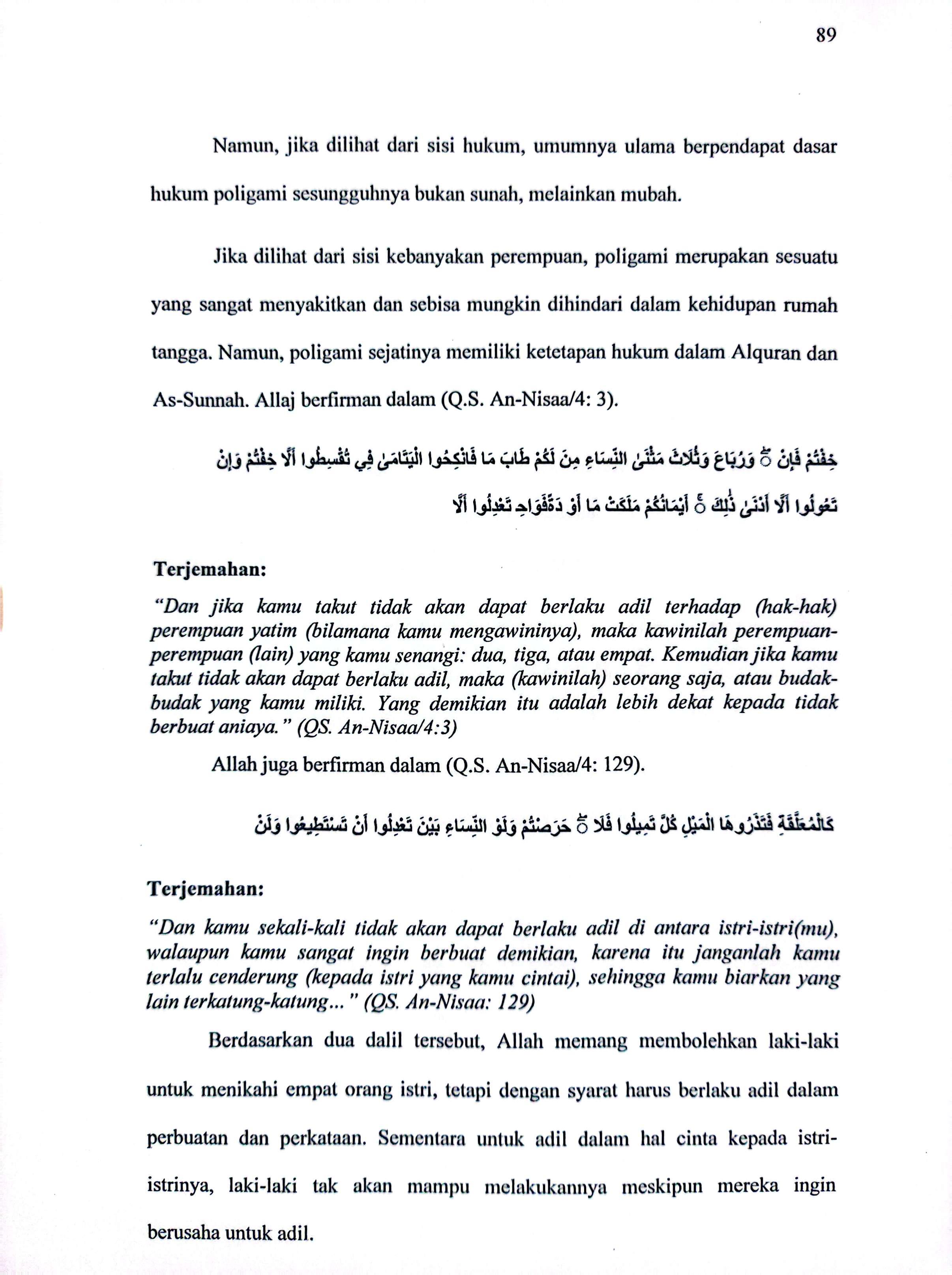 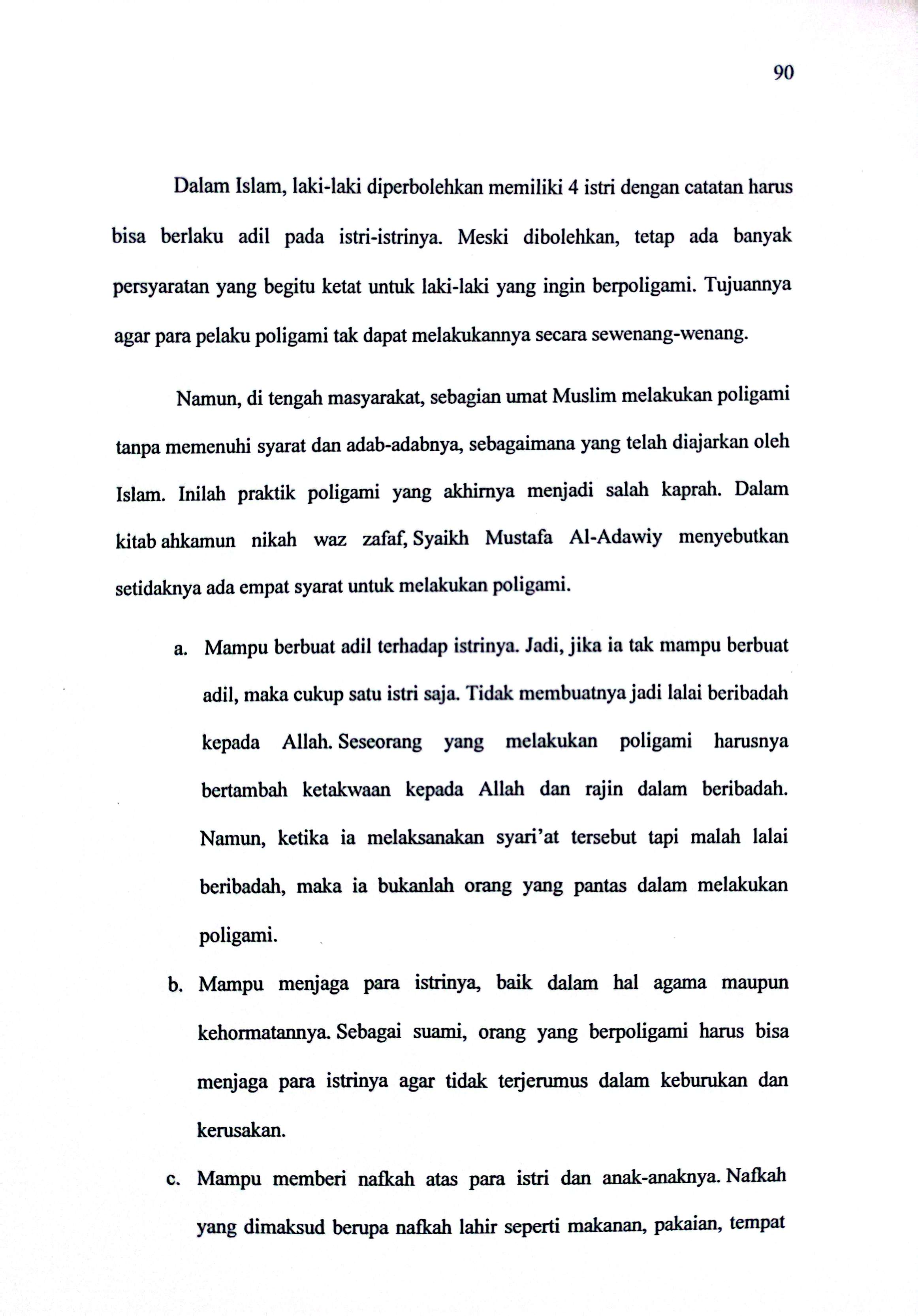 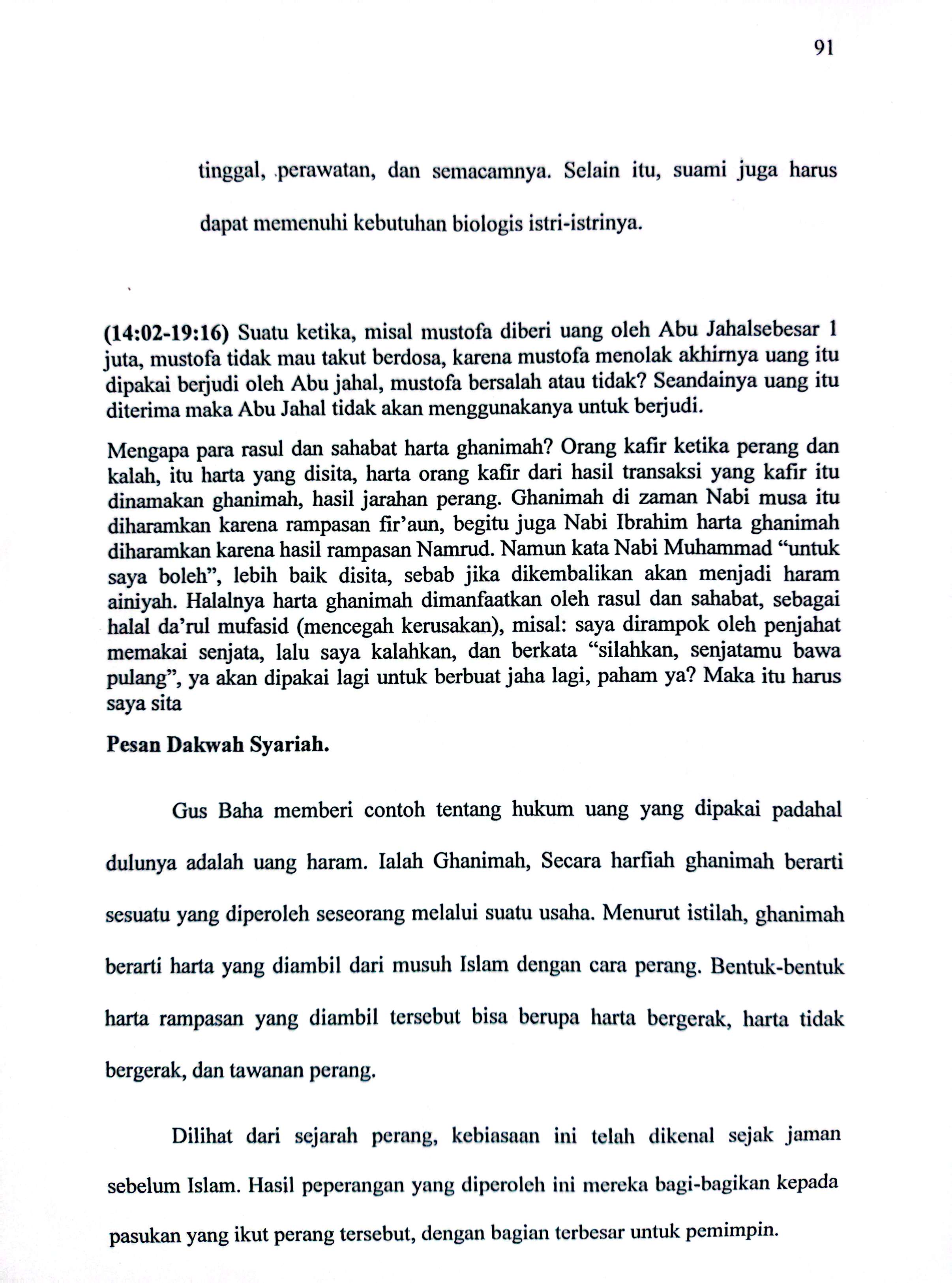 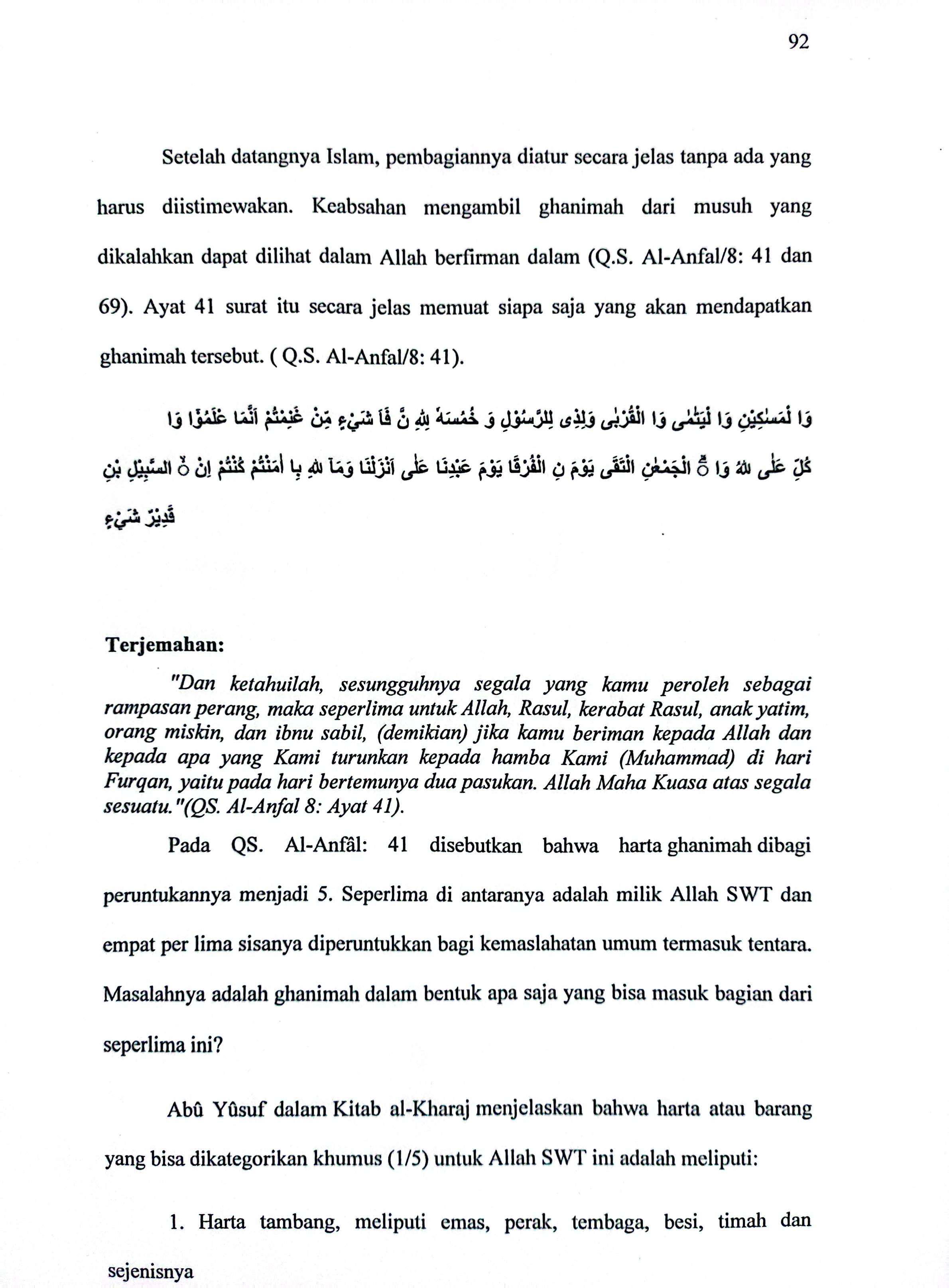 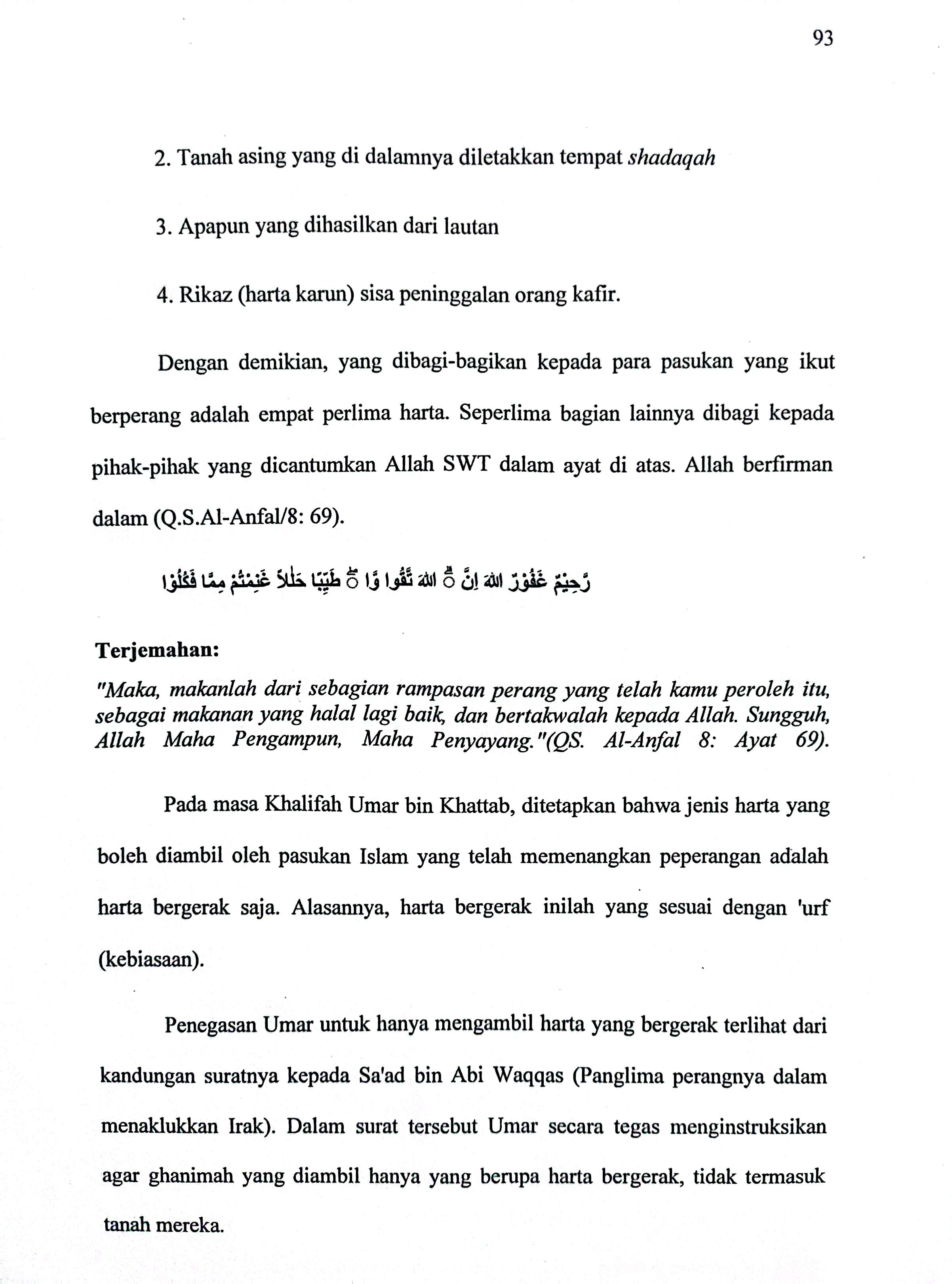 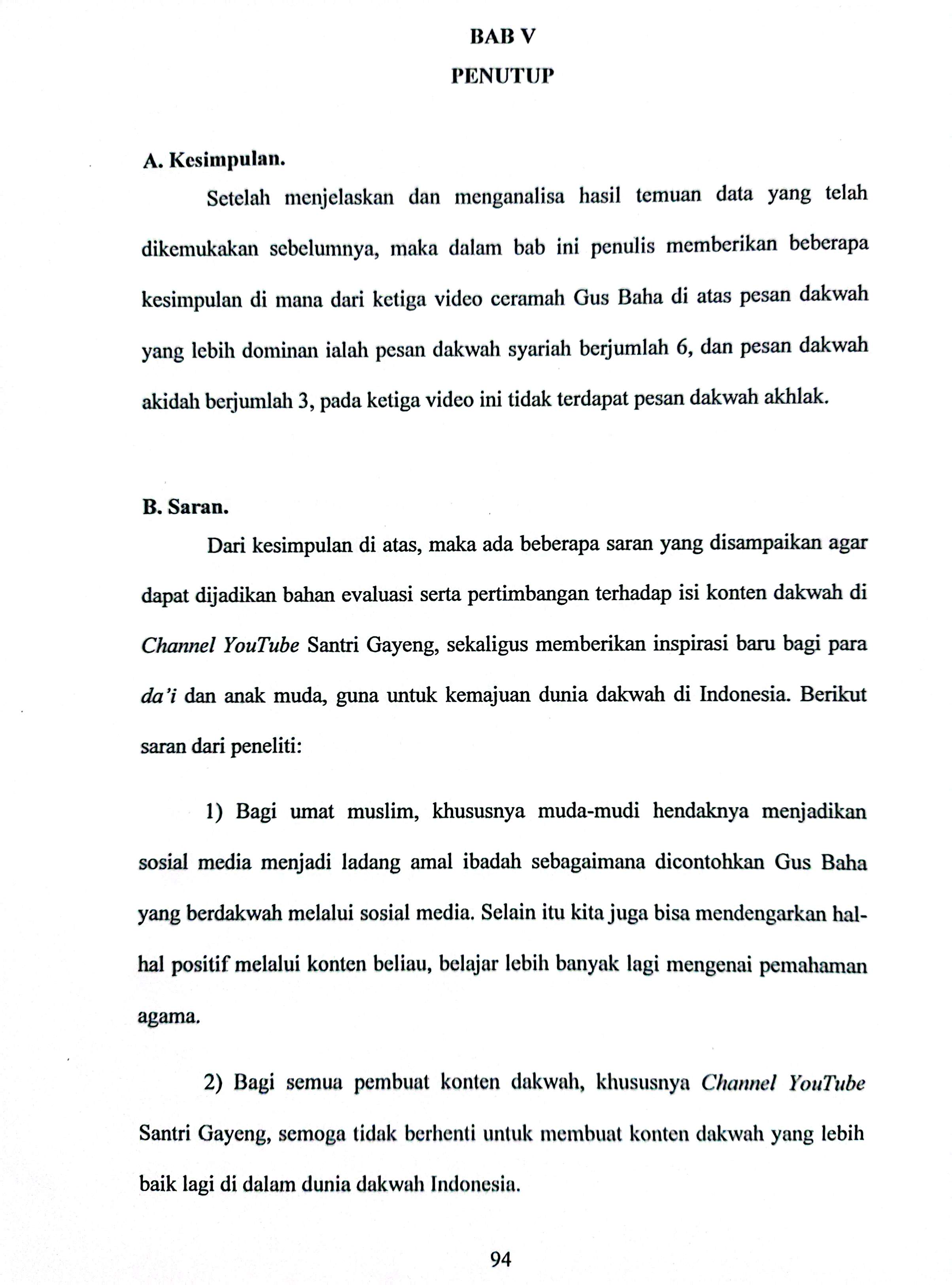 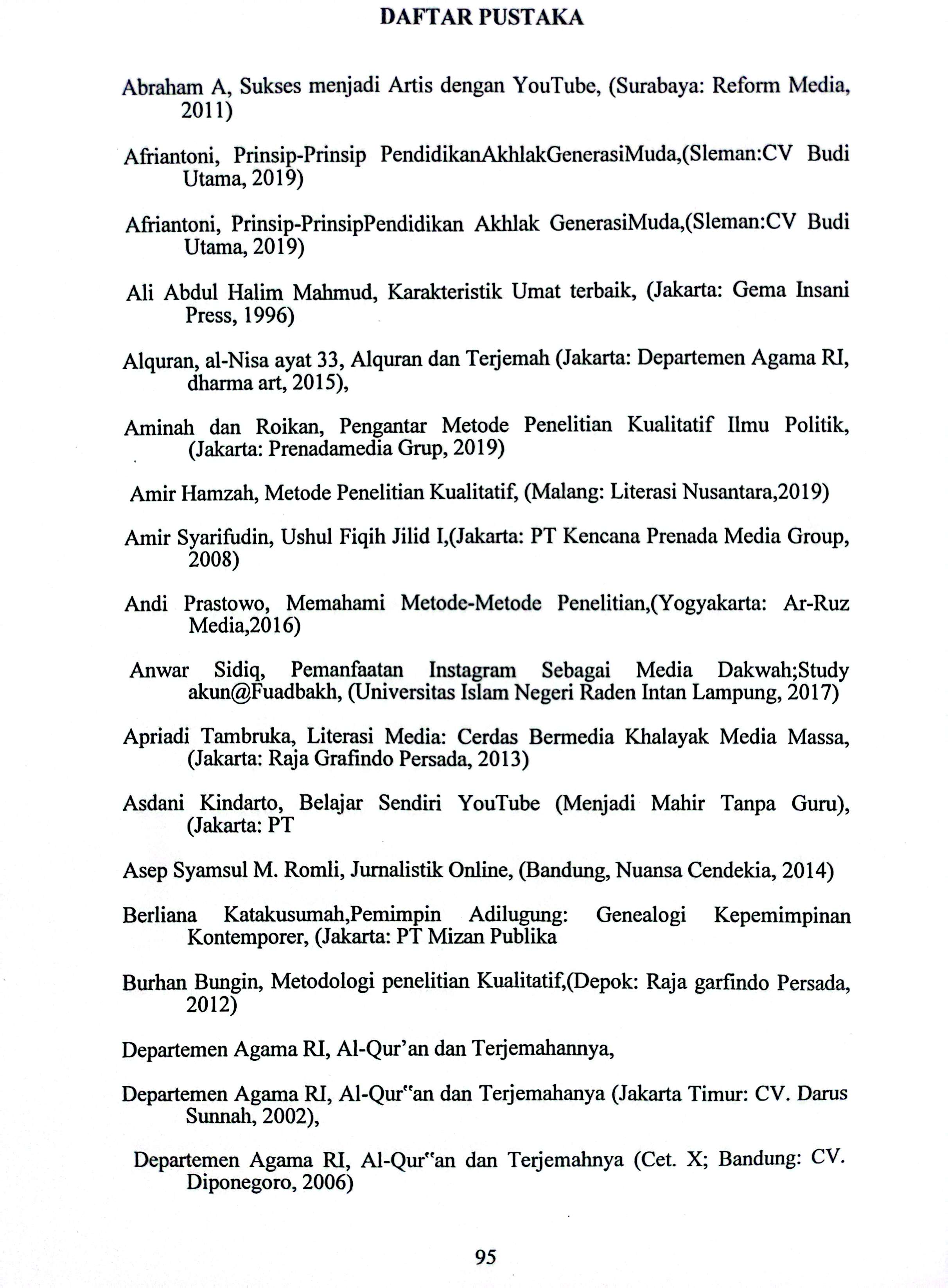 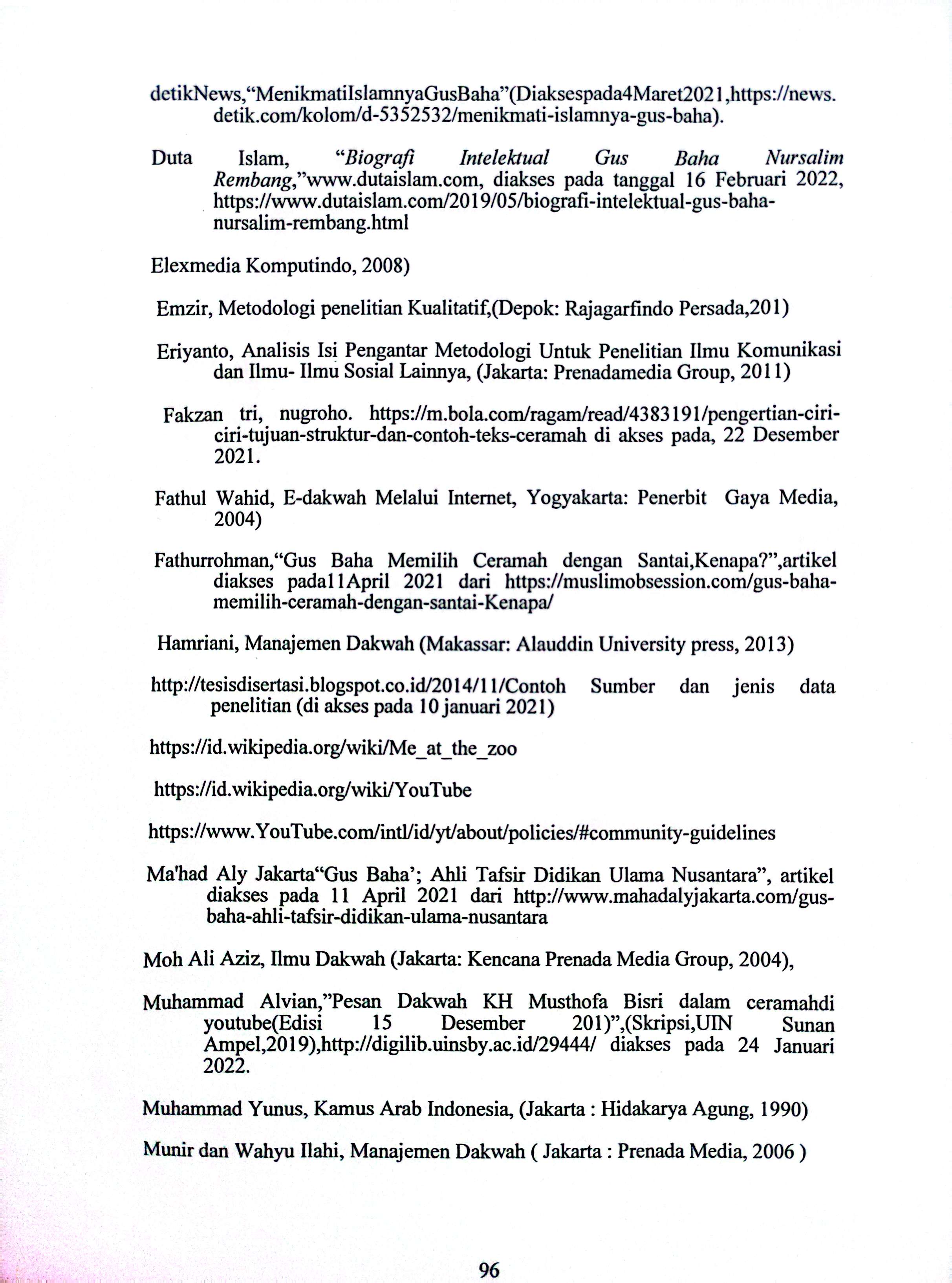 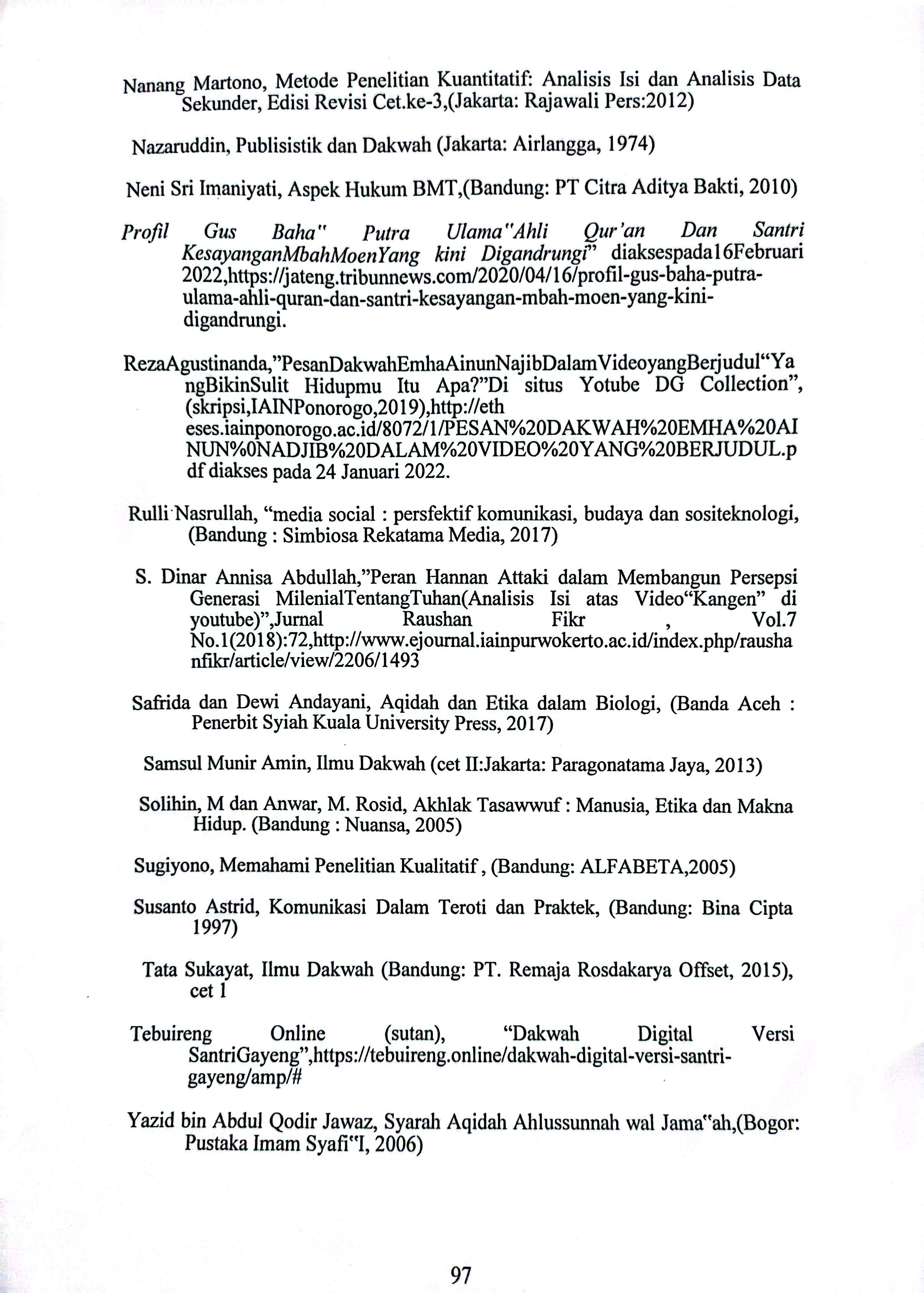 Riwayat HidupIdentitas Diri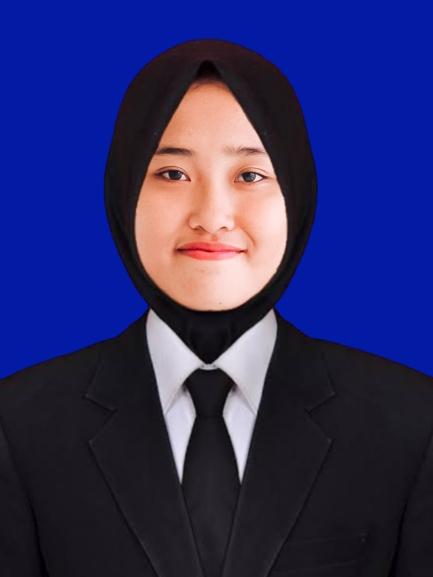 Nama			:	Widad Fathia DatuelaTempat/Tgl Lahir  	:	Palu, 15 November 2000NIM			:	184100043Alamat 			: 	Boyaoge, Kec. Tatanga, Kota PaluEmail			: 	alvifathia1506@gmail.com	Nama Ayah		: 	Muhammad DatuelaNama Ibu			: 	Ulfah ZaenongRiwayat PendidikanSekolah Dasar Negri 1 Bigo, masuk tahun 2006 dan lulus tahun 2012Madrasah Tsanawiyah Kaidipang, masuk tahun 2012 dan lulus tahun 2015Madrasah Aliyah Kaidipang, masuk tahun 2015 dan lulus tahun 2018Pengalaman OrganisasiIkatan Pelajar Putri Nahdlatul Ulama (IPPNU)                                                                                              Palu, 23 Agustus 2023                                                                                              Widad Fathia Datuela          